HOA  NGHIEÂM KINH  THAÙM  HUYEÀN  KYÙQUYEÅN  2Phaåm 1: THEÁ GIAN TÒNH NHAÕNMöôøi- Tuøy vaên giaûi thích. Nay ba vaïn saùu ngaøn keä trong kinhnaøy coù baûy Xöù-taùm Hoäi, ñoù laø ba Xöù trong loaøi ngöôøi, boán Xöù treân coõi trôøi laø baûy, truøng hoäi Phoå Quang laø taùm Hoäi. Trong ñoù coù ba möôi boán phaåm, moät phaåm thöù nhaát laø phaàn Töïa, phaåm Loâ-xaù-na trôû xuoáng laø trình baøy veà Chaùnh toâng, Löu thoâng coù-khoâng duøng boán nghóa ñeå giaûi thích: Moät, töø “Chuùng sinh taâm vi traàn...” trôû xuoáng coù hai tuïng laøm Löu thoâng, bôûi vì keát thuùc khen ngôïi khuyeán khích tin töôûng; hai, bôûi vì kinh truyeàn ñeán khoâng heát, thieáu khoâng coù phaàn Löu thoâng; ba, bôûi vì kinh naøy laø noùi veà phaùp moân Xöùng phaùp giôùi, cho neân toaøn boä khoâng coù phaàn Löu thoâng.Hoûi: Neáu nhö vaäy thì sao nhaát ñònh phaûi coù phaàn Töïa?Ñaùp: Bôûi vì coù thaáy-nghe bao goàm höôùng ñeán tieán vaøo, cho neân coù baét ñaàu laø phaàn Töïa. Bôûi vì ñaõ tieán vaøo khoâng coù cuoái cuøng cho neân khoâng coù keát thuùc Löu thoâng. Nhö tu sinh quaû Phaät coù baét ñaàu maø khoâng coù cuoái cuøng, neáu khoâng nhö vaäy thì vì sao taùm Hoäi, cuoái moãi moät Hoäi ñeàu khoâng coù Löu thoâng? Kinh Ñaïi Baùt-nhaõ trong möôøi saùu Hoäi, sau moãi moät Hoäi aáy ñeàu coù rieâng phaàn Löu thoâng; trong kinh Ñaïi Taäp, cuoái caùc Hoäi cuõng ñeàu coù phaàn Löu thoâng; kinh naøy thì khoâng nhö vaäy, cho neân bieát yù rieâng coù nôi bieåu thò.Boán, duøng nhöõng phaùp khaùc cuûa Tam thöøa, lôïi ích cho chuùng sinh tuøy theo cô sai bieät, laøm töôùng lôïi ích Löu thoâng.Laïi Phaùp sö Ñaïi Vieãn phaân kinh naøy laøm boán phaàn: Moät, phaåm ñaàu goïi laø phaàn duyeân khôûi tònh cô; hai, phaåm Loâ-xaù-na goïi laø phaàn neâu ra toâng chæ thuùc ñaåy yù chí; ba, phaåm Danh Hieäu trôû xuoáng ñeán Hoäi thöù taùm goïi laø phaàn hieån baøy ñaïo thuùc ñaåy tu taäp; boán, cuoái cuøng Phoå Hieàn ñaõ noùi keä goïi laø phaàn daën doø Löu thoâng.Nay laïi tìm vaên sau toång quaùt phaân ra laøm naêm: Moät, phaåm ñaàu laø phaàn nhaân duyeân phaùt khôûi cuûa giaùo; hai, moät voøng hoûi ñaùp trong phaåmLoâ-xaù-na goïi laø phaàn neâu ra quaû khuyeán khích vui möøng sinh khôûi nieàm tin; ba, moät voøng hoûi ñaùp töø Hoäi thöù hai ñeán Hoäi thöù saùu goïi laø phaàn  tu nhaân hôïp vôùi quaû phaùt sinh hieåu bieát; boán, moät voøng hoûi ñaùp trong Hoäi thöù baûy goïi laø phaàn döïa vaøo phaùp tieán tu thaønh töïu veà haïnh; naêm, moät voøng hoûi ñaùp trong Hoäi thöù taùm goïi laø phaàn döïa vaøo ngöôøi tieán vaøo chöùng thaønh töïu veà ñöùc. Löu thoâng coù-khoâng ñaõ phaân roõ nhö treân, naêm phaàn naøy ñeàu döïa vaøo vaên tröôùc phaùt khôûi vaên sau, thöù töï nghóa lyù sinh khôûi laãn nhau ñaày ñuû, cho neân khoâng taêng giaûm.Ngay trong phaàn Töïa thöù nhaát, phaân laøm hai: Moät, trình baøy veà phaàn Töïa trong coõi naøy; hai, trình baøy veà phaàn Töïa trong möôøi phöông theá giôùi voâ taän. Trong phaàn moät coù ba: Moät laø ñaàu tieân coù boán chöõ chæ laø Chöùng tín; hai töø “Nhaát thôøi...” trôû xuoáng laø goàm chung hai Töïa; ba töø “Ñoäng ñòa...” trôû xuoáng chæ laø Phaùt khôûi. Neáu noùi bao goàm sau thì nhaát ñònh coù boán caâu: Hoaëc chæ rieâng Chöùng tín laø ñaàu, hoaëc chæ rieâng Phaùt khôûi laø sau, hoaëc cuøng laø phaàn giöõa, hoaëc ñeàu khoâng phaûi laø Chaùnh toâng sau naøy.Laïi boán chöõ ñaàu tieân, nghóa noái thoâng maø vaên haïn cheá, bôûi vì vaên ôû ñaàu tieân maø nghóa noái thoâng caû taùm Hoäi. Töø “Nhaát thôøi...” trôû xuoáng, vaên noái thoâng maø nghóa haïn cheá, bôûi vì caùc Hoäi sau ñeàu coù “Nhó thôøi...” cho neân vaên noái thoâng. Nay ôû ñaây haïn cheá ñaàu tieân voán laø nghóa haïn cheá.Laïi theo Phaät Ñòa luaän phaân ra laøm naêm: Moät, toång quaùt hieån baøy veà phaùp ñaõ nghe; hai, thôøi gian phaùt khôûi cuûa giaùo; ba, hieån baøy veà giaùo chuû; boán, nôi choán phaùt khôûi cuûa giaùo; naêm, giaùo ñaõ phuû khaép cô.Theo Phaùp Hoa luaän... coù saùu thaønh töïu: Moät laø Tín, hai laø Vaên, ba laø Thôøi, boán laø Chuû, naêm laø Xöù, saùu laø Chuùng.Nay giaûi thích veà nghóa naøy sô löôïc ñöa ra boán moân: Moät, trình baøy veà nguyeân do an laäp saùu nghóa naøy; hai, phaân roõ veà ngöôøi nghe töï mình thuaät laïi; ba, xaùc ñònh veà ngöôøi truyeàn phaùp; boán, giaûi thích vaên.Trong phaàn moät, laäp ra saùu caâu naøy, nguyeân do coù saùu:Moät laø Ñöùc Phaät daïy an laäp, theo Trí Luaän: “Ñöùc Phaät saép nhaäp Nieát-baøn noùi cho A-nan bieát: Möôøi hai boä kinh oâng neân löu thoâng. Laïi noùi vôùi Öu-ba-ly: Taát caû giôùi luaät oâng neân thoï trì. Noùi vôùi A-na-luaät: OÂng ñaït ñöôïc Thieân nhaõn, thöôøng giöõ gìn Xaù-lôïi, khuyeân ngöôøi cuùng döôøng. Noùi vôùi Ñaïi chuùng: Neáu Ta truù moät kieáp hay giaûm moät kieáp thì ñeán luùc cuõng seõ dieät. Noùi xong ôû Song Laâm xoay ñaàu veà phía Baéc maø naèm, saép nhaäp Nieát-baøn. A-nan vì nieäm aùi cuûa thaân thuoäc chöa tröø, taâm chìm trong öu saàu, A-neâ-loâ-ñaäu noùi vôùi A-nan: Ñöùc Theá Toân hoâm naytuy coøn maø ngaøy mai ñaõ khoâng coøn, oâng neân hoûi veà söï vieäc quan troïng cuûa ñôøi vò lai kia, vì sao gioáng nhö ngöôøi ngu kia maø buoàn raàu quaù möùc nhö vaäy? A-nan lieàn ñöùng daäy hoûi raèng: Nay toâi khoâng bieát thöa hoûi veà vieäc gì? Loâ-ñaäu daïy raèng: Söï vieäc quan troïng coù boán, moät laø hoûi Nhö Lai taïi theá töï mình noùi phaùp, moïi ngöôøi ñeàu tin nhaän, sau khi Nhö Lai dieät ñoä, ñaàu taát caû caùc kinh neân ñeå lôøi gì; hai laø hoûi Nhö Lai taïi theá, caùc haøng Tyø-kheo ñeàu laáy Phaät laøm Thaày, sau khi Nhö Lai dieät ñoä laáy ai laøm Thaày; ba laø hoûi luùc Phaät taïi theá, caùc Tyø-kheo döïa vaøo Phaät maø an truù, sau khi Nhö Lai dieät ñoä döïa vaøo ai maø an truù; boán laø hoûi Nhö Lai taïi theá, Xa-naëc taùnh aùc Phaät töï söûa trò, sau khi Phaät dieät ñoä laøm sao cuøng truù? A-nan nhö lôøi daïy thöa hoûi, Ñöùc Theá Toân traû lôøi raèng: Ñaàu kinh neân ñeå saùu caâu laø “Nhö thò...”; hai laø Tyø-kheo ñeàu duøng Ba-la-ñeà Moäc-xoa laøm Thaày; ba laø ñeàu döïa vaøo Töù Nieäm Xöù maø an truù; boán laø Tyø-kheo aùc taùnh duøng Phaïm Ñaøn maø söûa trò, Trung Hoa noùi laø Maëc Taån. Neáu taâm yeáu ñuoái quy phuïc thì vì hoï noùi veà kinh Ca Chieân Dieân, Trung Hoa noùi laø kinh Ly Höõu Voâ, ñeå phaù tröø taâm ngaõ maïn.”Laïi nhö trong kinh Ñaïi Bi: “A-nan thöa thænh Ñöùc Phaät: Laøm sao keát taäp phaùp nhaõn? Ñöùc Phaät noùi cho A-nan bieát raèng: Sau khi Ta dieät ñoä, Ñaïi ñöùc Tyø-kheo seõ hoûi nhö vaäy: Ñöùc Theá Toân thuyeát kinh Ñaïi A Ba Ñaø Na... ôû nôi naøo? OÂng neân traû lôøi nhö vaäy: Toâi nghe nhö vaäy, moät thöôû noï ôû nöôùc Ma-giaø-ña, döôùi taùn caây Boà-ñeà, môùi thaønh Chaùnh giaùc thuyeát phaùp..., cho ñeán noùi raèng: Giöõa hai caây Sa-la thuyeát phaùp, nhö vaäy... hôn hai möôi choã ñaõ thuyeát kinh. Ñöùc Phaät töï mình laïi daïy A-nan keát taäp.” Vì theá cho neân saùu caâu naøy laø do Ñöùc Phaät chæ daïy thieát laäp.Hai laø vì ñoaïn nghi cho neân an laäp saùu caâu naøy. Nhö Tam taïng Chaân Ñeá noùi: “Theo luaät vi teá thì luùc A-nan ñang böôùc leân toøa cao   keát taäp phaùp taïng, thaân A-nan ñaày ñuû töôùng toát nhö Ñöùc Phaät, neáu luùc xuoáng toøa thì trôû laïi hình daùng cuûa mình, chuùng troâng thaáy ñieàm naøy laïi phaùt sinh ba nghi ngôø: Moät laø nghi Ñöùc Phaät Ñaïi Sö Töø Bi töø Nieát- baøn ñöùng leân laïi vì chuùng thuyeát phaùp; hai laø nghi Phaät Tieân töø phöông khaùc ñeán; ba laø nghi A-nan chuyeån thaân thaønh Phaät. Nay vì tröø ba nghi ngôø naøy cho neân an laäp saùu caâu, vì vaäy A-nan töï noùi: Phaùp nhö vaäy toâi nghe töø Ñöùc Phaät. Trình baøy khoâng phaûi laø Ñöùc Phaät laïi ñöùng leân thuyeát phaùp, cuõng khoâng phaûi laø Phaät töø phöông khaùc ñeán, laïi khoâng phaûi laø A-nan töï thaân thaønh Phaät, chæ bôûi vì phaùp löïc cho neân khieán toâi gioáng nhö Ñöùc Phaät.”Ba laø bôûi vì phaùt sinh nieàm tin ôû ñôøi vò lai, Trí Luaän noùi: “Ñaàu taát caû caùc kinh an laäp Thôøi-Phöông-Nhaân... , laø bôûi vì muoán khieán cho sinhkhôûi tín taâm.”Boán laø bôûi vì lìa loãi taêng giaûm, Phaät Ñòa luaän noùi: “Neân bieát laø noùi ñeán Nhö thò ngaõ vaên naøy, laø yù traùnh sai laàm veà taêng giaûm khaùc phaàn, nghóa laø phaùp nhö vaäy toâi nghe töø Ñöùc Phaät, khoâng phaûi laø töø ngöôøi khaùc laàn löôït chuyeån tieáp hieån baøy roõ raøng veà nghe, coù nhöõng ñieàu coù theå töï nhieân ñoái vôùi nhöõng ñieàu ñaõ nghe ñeàu lìa sai laàm veà taêng giaûm khaùc phaàn; khoâng phaûi laø nhö haïng phaøm phu ngu muoäi khoâng coù nhöõng ñieàu coù theå töï nhieân ñoái vôùi nhöõng ñieàu ñaõ nghe, hoaëc khoâng coù theå lìa taêng giaûm khaùc phaàn. Luùc keát taäp phaùp, ngöôøi thuaät laïi giaùo phaùp cuûa Ñöùc Phaät, y theo lôøi daïy cuûa Nhö Lai ñaàu tieân noùi lôøi naøy, bôûi vì khieán cho chuùng sinh cung kính tin nhaän, cho neân noùi raèng Phaùp nhö vaäy toâi nghe töø Ñöùc Phaät. Vaên nghóa quyeát ñònh khoâng coù gì taêng giaûm, vì theá cho neân ngöôøi nghe thuaän theo ñích thöïc nghe roài nhö lyù tö duy, neân thöôøng xuyeân tu hoïc.”Naêm laø bôûi vì ngöøng caùc söï tranh luaän. Neáu töï mình cheá taùc thì tranh luaän phaùt khôûi töø ñaây, cho neân khoâng phaûi nhö vaäy. Ñaây laø theo Trí Luaän phaân roõ.Saùu laø bôûi vì khaùc vôùi ngoaïi ñaïo. Kinh-luaän cuûa ngoaïi ñaïo kia hoaëc noùi: “Vaùch ñaù suït lôû maø coù ñöôïc.” Hoaëc noùi: “Chim Töôùc xanh ngaäm ñeán.” Do ñoù khoâng ñaùng tin. Vì theá cho neân nay hieån baøy ñaày ñuû nguyeân côù xaùc thöïc, trình baøy veà phaùp khoâng phaûi laø sai laàm khieán cho ngöôøi tin nhaän.Thöù hai, trình baøy veà A-nan... ñích thaân nghe-nghe thuaät laïi khoâng gioáng nhau.Neáu theo Tieåu thöøa thì coù hai thuyeát: Moät, noùi raèng A-nan ñaõ laø sinh ra trong ñeâm Ñöùc Phaät ñaéc ñaïo, hai möôi tuoåi môùi laøm ñeä töû Ñöùc Phaät. Hai möôi tuoåi trôû veà sau laø kinh A-nan ñích thaân nghe, hai möôi tuoåi trôû veà tröôùc laø nghe thuaät laïi. Vì vaäy kinh Chuyeån Phaùp Luaân noùi: “Luùc A-nan keát taäp töï noùi keä raèng: Luùc Ñöùc Phaät baét ñaàu thuyeát phaùp, luùc baáy giôø toâi khoâng troâng thaáy, nhö vaäy laàn löôït chuyeån tieáp nghe, Ñöùc Phaät ñi qua Ba-la-naïi, vì chuùng goàm naêm vò Tyø-kheo, Chuyeån phaùp luaân veà giaùo Töù Ñeá.” Vì theá bieát tröôùc ñoù khoâng phaûi laø chính mình nghe. Hai, noùi raèng ñeàu laø chính mình nghe, bôûi vì luaän Taùt-baø-ña noùi: “Luùc A-nan laøm thò giaû cho Ñöùc Phaät thænh nguyeän raèng: Nguyeän Ñöùc Phaät noùi cho con toaøn boä caùc kinh maø Ñöùc Phaät ñaõ noùi trong hai möôi naêm.” Luaän Tyø Ni Maãu cuõng noùi gioáng nhö vaäy. Vì theá bieát toaøn boä laø chính mình nghe.Neáu theo Ñaïi thöøa thì taát caû ñeàu chính mình nghe, coù hai nghóa:Moät, Ñöùc Phaät noùi laïi cho A-nan nghe, nhö caùc kinh Thaéng Man... laø Ñöùc Phaät trôû veà boån xöù noùi laïi cho A-nan nghe. Laïi nhö trong kinh  Ñaïi Bi treân ñaây, Ñöùc Phaät noùi laïi toaøn boä, cho neân laø chính mình nghe. Hai, bôûi vì A-nan thöôøng nghe, kinh Nieát-baøn noùi: “A-nan laø ngöôøi ña vaên, hoaëc coù maët hay khoâng coù maët vaãn töï nhieân coù theå hieåu roõ raøng veà nghóa Thöôøng vaø Voâ thöôøng.” Laïi noùi: “A-nan ñaït ñöôïc Tam-muoäi Giaùc YÙ, Ñöùc Phaät noùi kinh gaàn xa thöôøng ñöôïc nghe.”Thöù ba, xaùc ñònh veà ngöôøi truyeàn phaùp. Hoûi: “Luùc noùi kinh naøy, nhöõng haøng Nhò thöøa hoaøn toaøn nhö ñui ñieác, leõ naøo coù theå A-nan maø noùi laø toâi nghe?Ñaùp: Coù hai nghóa: Nghóa thöù nhaát, giaû söû laø A-nan thì ñieàu naøy cuõng khoâng sai laàm, vì sao? Bôûi vì theo kinh A Xaø Theá Vöông Saùm Hoái, coù ba loaïi A-nan: Moät laø A-nan-ñaø, Trung Hoa noùi laø Khaùnh Hyû, trì Phaùp taïng Thanh vaên, ôû treân Nhò thöøa tuøy söùc tuøy phaàn; hai, goïi laø A-nan-ñaø Baït-ñaø-la, Trung Hoa noùi laø Khaùnh Hyû Hieàn, trì Phaùp taïng Trung thöøa, ôû treân Ñaïi thöøa tuøy söùc tuøy phaàn, ôû döôùi Tieåu thöøa coù theå tham döï duy trì taát caû; ba, goïi laø A-nan-ñaø Sa-giaø-la, Trung Hoa noùi laø Khaùnh Hyû Haûi, Boà-taùt trì Phaùp taïng Ñaïi thöøa, ôû döôùi Nhò thöøa coù theå tham döï duy trì taát caû. Theo vaên kinh naøy A-nan Haûi laø Ñaïi Boà-taùt coù theå trì Ñaïi phaùp, lyù cuõng khoâng coù gì traùi. Neáu theo Vieân giaùo thì ñeàu laø trong Tam-muoäi Haûi AÁn cuûa Phaät Loâ-giaù-na hieän ra nhöõng ngöôøi truyeàn phaùp naøy, cho neân chính laø Phaät.Nghóa thöù hai, noùi khoâng phaûi laø do A-nan ñaõ truyeàn, lyù cuõng khoâng coù gì traùi, vì sao? Bôûi vì Trí Luaän noùi: “Moät laø giaùo hieån thò, hai laø giaùo bí maät. Kinh Ñaïi Phaåm naøy laø giaùo hieån thò vì vaäy daën doø giao cho A-nan. Nhö kinh Phaùp Hoa laø giaùo bí maät vì vaäy daën doø giao cho Hyû Vöông...” Laïi kinh Nieát-baøn noùi: “Nhöõng kinh maø A-nan chöa ñöôïc nghe, Boà-taùt Hoaèng Quaûng neân laøm cho löu thoâng.” Döïa theo ñieàu naøy thì Boà-taùt Hoaèng Quaûng noùi laø Toâi nghe nhö vaäy. Laïi theo Trí Luaän thì Vaên Thuø Sö Lôïi noùi laø toâi nghe, bôûi vì Luaän aáy noùi: “Vaên Thuø cuøng vôùi A-nan ôû nôi thanh tònh khaùc, keát taäp veà taïng Ma-ha-dieãn.” Laïi Vaên Thuø Sö Lôïi trong kinh Baùt Nieát-baøn, Ñöùc Phaät Baùt Nieát-baøn sau boán traêm naêm, luùc aáy Vaên Thuø Sö Lôïi haõy coøn ôû theá gian, cho neân bieát laø Vaên Thuø truyeàn phaùp naøy.Thöù tö, giaûi thích vaên. Döïa vaøo Trí Luaän thì Nhö laø thuaän, Thò laø tin. Laïi nöõa, Thò laø aán, töùc laø phuø hôïp thuaän theo tin nhaän cho neân noùi laø Nhö Thò. Nhö vaäy toång quaùt ñöa ra vaên nghóa cuûa moät Boä, nghóa laø chæ ra phaùp maø mình ñaõ nghe, cho neân noùi laø Nhö Thò. Theo Tam taïngTröôøng Nhó, döïa theo Tam Baûo ñeå giaûi thích: Moät laø döïa theo Phaät, noùi raèng nhö phaùp maø Ñöùc Phaät ñaõ noùi laø toâi ñieàu ñaõ nghe, nhö ñieàu toâi ñaõ nghe laø phaùp maø Ñöùc Phaät ñaõ noùi; hai laø döïa theo Phaùp, noùi raèng nhö ñieàu toâi ñaõ nghe laø giaùo cuûa xöùng lyù, nhö giaùo cuûa xöùng lyù laø ñieàu maø toâi ñaõ thuaät ra; ba laø döïa theo Taêng, noùi raèng nhö ñieàu maø toâi ñaõ nghe laø ñieàu maø caùc Boà-taùt ñaõ cuøng nghe, nhö ñieàu maø caùc Boà-taùt ñaõ cuøng nghe laø ñieàu maø toâi ñaõ thuaät ra.Theo Phaät Ñòa luaän noùi: “Ngöôøi thuaät laïi giaùo phaùp cuûa Ñöùc Phaät, noùi söï vieäc nhö vaäy xöa toâi ñaõ töøng nghe. Nhö Thò noùi chung döïa vaøo boán nghóa maø chuyeån: 1) Döïa vaøo thí duï; 2) Döïa vaøo daïy doã; 3) Döïa vaøo hoûi ñaùp; 4) Döïa vaøo höùa khaû.” Giaûi thích roäng nhö trong luaän aáy.Ngaõ, ñoù laø naêm Uaån giaû, luaän roäng veà Ngaõ coù boán loaïi: 1) Chaân ngaõ, ñoù laø Thöôøng-Laïc-Ngaõ-Tònh... trong Chaân nhö, Chaân nhö laøm taùnh.Töï taïi ngaõ, ñoù laø taùm Töï taïi ngaõ..., duøng Trí laøm taùnh. 3) Giaû ngaõ, ñoù laø naêm Uaån giaû, bôûi vì chæ do Thöùc (duy thöùc) maø hieän ra töïa nhö coù chuû teå..., laáy ñoù laøm taùnh. 4) Chaáp ngaõ, ñoù laø phaân bieät caâu sanh, sôû chaáp laøm taùnh.Laïi duyeân theo taâm cuûa Ngaõ cuõng coù boán loaïi: 1) Kieán, ñoù laø caùc phaøm phu... 2) Maïn, ñoù laø nhöõng ngöôøi Hoïc. 3) Taäp, ñoù laø ngöôøi Voâ hoïc. 4) Tuøy theá gian löu truyeàn khaép nôi, ñoù laø chö Phaät.Trong naøy, Ngaõ ôû trong boán loaïi tröôùc goàm chung ba loaïi ñaàu, döïa theo giaùo maø xaùc ñònh; trong boán loaïi sau chæ coù moät, cuõng coù theå goàm chung ba loaïi sau, suy nghó ñeå xaùc ñònh. Vì sao khoâng noùi Voâ ngaõ maø noùi ñeán Ngaõ? Ñoù laø bôûi vì hieån baøy veà chính mình nghe, bôûi vì thuaän tieän maø noùi, bôûi vì tuøy theo theá gian, bôûi vì hieån baøy veà Voâ ngaõ, ñeàu nhö Trí Luaän noùi.Hoûi: Ngöôøi truyeàn phaùp vì sao khoâng xöng teân mình maø noùi laøNgaõ?Ñaùp: Bôûi vì coù loãi laïm duïng teân goïi gioáng nhau. Hoûi: Ngaõ leõ naøo khoâng goàm chung?Ñaùp: Bôûi vì ñaõ noùi laø Ngaõ thì chaéc chaén laø thuoäc veà mình, cho neânlöïa choïn khaùc vôùi ngöôøi ta.Hoûi: Vì sao khoâng noùi laø tai nghe?Ñaùp: Bôûi vì laáy toång quaùt thu nhaän rieâng bieät. Hoûi: Tai chæ nghe tieáng, leõ naøo coù theå hieåu?Ñaùp: Tai nghe tieáng aáy, yù hieåu roõ caùc vaên, hoøa hôïp khoâng coù hai, thuaän theo chính mình noùi-nghe. Taùt-baø-ña luaän laø Caên nghe, Thaønh Thaät luaän laø Thöùc nghe, Trí Luaän laø hoøa hôïp nghe, töùc laø Khoâng-Voâtaùc.Kinh Nieát-baøn noùi: “Boán nhaân duyeân hoøa hôïp cho neân nghe:	1)Nhó caên khoâng hö hoaïi; 2) Tieáng thuoäc veà caûnh coù theå nghe; 3) Trung gian khoâng coù chöôùng ngaïi; 4) Coù yù muoán nghe cho neân ñöôïc nghe. Vì vaäy nghe naøy laø khoâng nghe maø nghe.Laïi coù ñuû möôøi duyeân: 1) Boån thöùc laø döïa vaøo caên baûn; 2) Chuûng töû Nhó thöùc laø döïa vaøo nhaân duyeân; 3) Maït na laø döïa vaøo nhieãm oâ; 4) YÙ thöùc laø döïa vaøo phaân bieät; 5) Nhó thöùc thuoäc loaïi cuûa mình laø döïa vaøo Ñaúng voâ giaùn; 6) Nhó caên khoâng hö hoaïi laø Caên cuøng chung caûnh; 7) Taùc yù muoán nghe; 8) Coù caûnh laøm Sôû duyeân duyeân; 9) Trung gian khoâng coù chöôùng ngaïi; 10) Caûnh gaàn thuoäc veà coù theå nghe. Cuõng goàm chung phaùp khaùc khoâng ngaên ngaïi..., vì vaäy nghe naøy khoâng coù töï taùnh, cho neân khoâng nghe maø nghe.” Döïa theo giaùo chính xaùc phaân roõ veà ñieàu ñoù.Nhaát Thôøi trôû xuoáng goàm chung hai Töïa, töùc laø boán caâu sau trong saùu caâu. Trong ñoù, ba caâu ñaàu phaân roõ veà gioáng nhau, ñoù laø Thôøi-Chuû vaø Xöù; moät caâu sau phaân roõ veà rieâng bieät, ñoù laø Chuùng cuøng nghe. Ñaây cuõng chính laø töôùng cuûa ba theá gian, neân bieát. Trong ba caâu ñaàu cuõng coù hai: Tröôùc laø toång quaùt neâu veà ba töôùng, sau töø “Thæ thaønh Chaùnh giaùc...” trôû xuoáng laø rieâng bieät giaûi thích veà ba nghóa. Vì sao coù hai moân naøy? Ñoù laø döïa theo Xöù, tröôùc thì toång quaùt neâu veà nhieãm tònh, sau thì rieâng bieät hieån baøy veà töôùng tònh. Laïi tröôùc döïa vaøo nhieãm, sau rieâng bieät phaân roõ veà tònh. Laïi bôûi vì Thôøi coù tröôùc-sau, Xöù coù nhieãm-tònh, Phaät coù quyeàn-thaät, cho neân caàn phaûi trôû laïi phaân tích.Trong ba caâu ñaàu coù ba: Moät- Nhaát Thôøi, theo Phaät Ñòa luaän, hoaëc moät saùt-na, hoaëc nhieàu töông tuïc, chæ choïn laáy noùi-nghe cöùu caùnh, cho neân goïi chung laø giaû laäp Nhaát Thôøi. Tieåu thöøa laø thaät thôøi, Ñaïi thöøa laø giaû thuyeát. Neáu rieâng bieät giaûi thích thì Löông Nhieáp luaän noùi veà Nhaát Thôøi coù ba nghóa: 1) Bình ñaúng thôøi, ñoù laø bôûi vì khoâng coù noåi chìm ñieân ñaûo; 2) Hoøa hôïp thôøi, ñoù laø khieán cho nghe-coù theå nghe-ñích thöïc nghe;Chuyeån phaùp luaân thôøi, ñoù laø Chaùnh thuyeát-Chaùnh thoï.Hai- Phaät laø nghóa veà Giaùc, coù hai laø Boån giaùc vaø Thæ giaùc. Laïi trong Luaän noùi: Nhö hoa sen nôû, nhö nguû thöùc daäy... ÔÛ ñaây Giaùc ñaàu laø sôû tri, Giaùc sau laø phieàn naõo. Hoaëc ba Giaùc laø Töï giaùc-Giaùc tha vaø Giaùc haïnh vieân maõn, töùc laø ngöôøi coù Giaùc goïi laø Giaùc giaû.Hoaëc goïi laø Baø-giaø-baø, coù boán nghóa nhö trong Trí Luaän: 1) Goïi laø Höõu Ñöùc, nghóa laø Baø-giaø goïi laø Ñöùc, Baø goïi laø Höõu. 2) Goïi laø Xaûo Phaân Bieät, Baø-giaø goïi laø Phaân Bieät, Baø goïi laø Xaûo. 3) Goïi laø Höõu DanhThanh, Baø-giaø goïi laø Danh Thanh, Baø goïi laø Höõu. 4) Goïi laø Naêng Phaù Daâm Noä Si, Baø-giaø goïi laø Naêng Phaù, Baø goïi laø Daâm Noä Si. Trong boán teân goïi naøy, moät teân goïi ñaàu laø Toång, ba teân goïi sau laø Bieät. Trong Bieät, ñaàu laø Trí ñöùc, tieáp laø Phöôùc ñöùc, sau laø Ñoaïn ñöùc.Laïi trong Phaät Ñòa luaän coù saùu nghóa giaûi thích, luaän aáy tuïng raèng: “Töï taïi-xí thaïnh vaø ñoan nghieâm, danh xöng-caùt töôøng vaø toân quyù, ñuû saùu loaïi nghóa sai bieät naøy, cho neân goïi chung laø Baïc Giaø.” Giaûi thích roäng ra nhö trong luaän aáy.Laïi Tam taïng Chaân Ñeá daãn ra Chaân Thaät luaän coù möôøi nghóa giaûi thích, Phaät goïi laø Giaùc Thaéng Thieân Coå...Ba-Xöù, ñaát nöôùc laø Thoâng, ñaïo traøng laø Bieät. Trí Luaän noùi: “Ñaéc A-naäu Boà-ñeà ôû trong tuï laïc AÂu-laâu-taàn-loa, beân bôø soâng Ni-lieân-thieàn, thuoäc nöôùc Ma-giaø-ñaø...” Trung Hoa goïi laø nöôùc Baát Haïi, bôûi vì trong nöôùc naøy coù nhöõng ngöôøi phaïm toäi chæ coù phaït ñuoåi ra khoûi nöôùc chöù khoâng coù hình phaït gieát haïi. Nhôø vaøo nôi naøy bieåu thò veà töôùng cuûa Ñaïi phaùp Töø Bi cöùu giuùp. Hoaëc goïi laø nöôùc Thieän Thaéng. Hoaëc noùi Ma- giaø laø teân ngoâi sao, Trung Hoa noùi laø Baát AÙc, chuû cuûa möôøi hai thaùng; Ñaø laø Xöù, goïi laø nöôùc ôû xöù khoâng aùc, cuõng goïi laø nöôùc ôû xöù ngoâi sao. Tòch Dieät coù boán nghóa: 1) Chöôùng dieät, nghóa laø taùnh dieät vaø trò dieät;Chöùng dieät, nghóa laø chöùng lyù dieät; 3) Hieån baøy veà ñöùc cuûa dieät aáy, nghóa laø neâu ra möôøi thaân cuûa Phaät vaø caùc phaùp cuûa Phoå Hieàn. Kinh noùi: “Ñaïi Baùt Nieát-baøn coù theå kieán laäp Ñaïi nghóa”. 4) Lôïi ích chuùng sinh thaønh töïu veà dieät, coù theå bieát.Ñaïo Traøng cuõng coù boán: 1) Söï xöù; 2) Haønh, nhö kinh noùi boá thí laø ñaïo traøng...; 3) Lyù, nhö kinh Duy Ma noùi taát caû caùc phaùp laø ñaïo traøng, bôûi vì bieát caùc phaùp laø Khoâng...; 4) Goàm chung taát caû caùc phaùp, nghóa laø con ngöôøi-phaùp..., taát caû ñeàu chuaån möïc, ñeàu laø nôi ñaéc ñaïo goïi laø Ñaïo Traøng, laø Y chuû thích. Cuõng nhö saân phôi luùa ôû theá gian löïa boû luùa xeùp maø choïn laáy haït chaéc; trong naøy cuõng nhö vaäy, dieät tröø meâ hoaëc thaønh töïu coâng ñöùc, cuõng ñaéc ñaïo töùc laø Traøng, voán laø döïa theo Trì nghieäp thích. Söï Traøng, nhö Caâu Xaù luaän noùi: “ÔÛ chính giöõa chaâu Dieãm Phuø, töø treân ñaát Kim cang noåi leân toøa Kim cang, suoát ñaát chaâu Dieãm Phuø baèng vôùi ranh giôùi phía treân, taát caû Boà-taùt ñeàu ôû trong ñoù tu taäp Tam-ma-ñòa Kim Cang. Nguyeân côù theá naøo? Bôûi vì laïi khoâng coù nôi nöông töïa naøo khaùc coù naêng löïc coù theå tieáp nhaän Tam-ma-ñòa naøy. Taát caû Boà-taùt ñoù laø ngaøn vò Boà-taùt ôû Hieàn kieáp.”Töø “Thæ thaønh Chaùnh giaùc...” trôû xuoáng laø phaàn hai rieâng bieät phaân tích veà ba nghóa treân. Moät laø Thôøi, hai laø Xöù, ba laø Chuû. TrongThôøi laïi ñöa ra naêm moân: 1) Xaùc ñònh phaïm vi; 2) Thaâu nhieáp tröôùc sau;Hieån baøy sai bieät; 4) Bieåu thò veà phaùp; 5) Giaûi thích vaên kinh.Xaùc ñ nh phaïm vi. Boà-ñeà Löu Chi noùi: “Trong taùm Hoäi Hoa Nghieâm, naêm Hoäi tröôùc laø Ñöùc Phaät thuyeát trong baûy ngaøy thöù nhaát môùi thaønh ñaïo, Hoäi thöù saùu veà sau laø thuyeát trong baûy ngaøy thöù hai, bôûi vì ñaàu kinh Thaäp Ñòa noùi baûy ngaøy thöù hai.” Laïi coù ngöôøi noùi: “Hoäi thöù taùm laø noùi ôû Thôøi sau, bôûi vì trong vaên aáy coù naêm traêm Thanh vaên nhö Thu Töû..., ñeàu ñöôïc ñoä ôû Thôøi sau.” Nhöõng caùch phaân ñònh nhö vaäy e raèng khoâng thuaän vôùi vaên, bôûi vì baûy ngaøy thöù nhaát chaéc chaén khoâng noùi phaùp, trong Thaäp Ñòa luaän noùi: “Vì sao khoâng noùi trong baûy ngaøy thöù nhaát? Bôûi vì haønh tö duy-haønh nhaân duyeân. Ñaõ noùi laø tö duy, thì bieát roõ raøng khoâng phaûi laø noùi phaùp. Giaû söû coù lôøi cöùu vaõn thì chæ laø khoâng noùi Thaäp Ñòa, chöù khoâng phaûi laø khoâng noùi veà nhöõng phaùp khaùc, thì khoâng theå naøo noùi laø tö duy.” Veà sau Luaän laïi giaûi thích: “Bôûi vì hieån baøy veà phaùp Laïc cuûa mình cho neân khoâng noùi, vì vaäy bieát laø baûy ngaøy thöù nhaát chaéc chaén khoâng phaûi thuyeát phaùp maø thoâi.” Vaû laïi, Hoäi thöù taùm cuõng khoâng phaûi laø Thôøi sau, sao coù theå ôû trong moät boä kinh, tröôùc ñaõ noùi, giöõa chöøng noùi kinh khaùc, sau môùi laïi tieáp tuïc, leõ naøo laøm cho Ñöùc Phaät khoâng coù löïc Ñaø-la-ni, khoâng coù theå trong moät nieäm noùi veà taát caû caùc phaùp? Kyø Vieân-Thu Töû ñeàu laø chín ñôøi hoøa vaøo nhau. Vaên sau noùi: Taát caû ñôøi kieáp quaù khöù, ñöa vaøo vò lai-hieän taïi, taát caû ñôøi kieáp vò lai, laïi ñöa vaøo ñôøi quaù khöù. Laïi noùi: ÔÛ trong moät nieäm kieán laäp taát caû Phaät söï ba ñôøi, cho ñeán noùi roäng ra. Caùc vaên nhö vaäy khaép nôi ñeàu coù, leõ naøo coù theå ñaõ duøng Thu Töû-Kyø Vieân maø khoâng phaûi laø loaïi naøy? Vì vaäy bieát kinh naøy chaéc chaén laø ñaõ noùi trong baûy ngaøy thöù hai.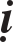 Thaâu nhieáp tröôùc sau, coù ba lôùp: Moät, ôû trong thôøi gian hai tuaànnaøy ñaõ thaâu nhieáp taùm Hoäi cuøng luùc maø noùi. Hoûi: Neáu nhö vaäy thì vì sao Hoäi coù tröôùc-sau? Ñaùp: Nhö luùc ñoïc vaên in, giaáy in tröôùc-sau cuøng luùc.Hoûi: Neáu nhö vaäy thì laøm sao Truøng Hoäi coù theå thaønh töïu?Ñaùp: Truøng cuõng cuøng luùc bôûi vì khoâng coù gì ngaên ngaïi, nhö aùnh saùng cuûa nhöõng ngoïn ñeøn hoøa vaøo nhau... Coøn laïi khoâng lay ñoäng-leân coõi trôøi..., döïa theo giaûi thích coù theå bieát.Hai, ngay nôi thôøi gian naøy thaâu nhieáp thôøi gian tröôùc-sau, taát caû voâ löôïng kieáp thaûy ñeàu thaâu nhieáp heát, bôûi vì laø Thôøi giaûi thoaùt khoâng nghó baøn.Ba, thaâu nhieáp truøng truøng voâ löôïng nieäm kieáp, bôûi vì nhö löôùi giaêng Nhaân-ñaø-la trôû laïi thaâu nhieáp.Hieån baøy sai bieät: Theo kinh Phoå Dieäu, baûy ngaøy thöù hai ôû vöôønLoäc Daõ vì naêm anh em ngöôøi aáy maø ba laàn Chuyeån phaùp luaân Töù Ñeá, ñaây laø Tieåu thöøa. Theo kinh Maät Tích Löïc Só, baûy ngaøy thöù hai ôû vöôøn Loäc Daõ vì voâ löôïng ñaïi chuùng maø Chuyeån phaùp luaân thì coù ngöôøi ñaït ñöôïc ñaïo La-haùn, Bích-chi, Boà-taùt..., ñaây laø Tam thöøa. Theo kinh naøy thì baûy ngaøy thöù hai ôû döôùi taùn caây chuùa (thoï vöông) vì haûi hoäi Boà-taùt maø Chuyeån phaùp luaân Voâ taän, roõ raøng laø Nhaát thöøa. Ba lôùp ñoàng thôøi treân ñaây thì döïa theo phaùp laø bieåu hieän veà goác-ngoïn ñoàng thôøi, döïa theo ngöôøi laø hieån baøy veà cô caûm ñeàu khaùc. Theo kinh Phaùp Hoa thì 21 ngaøy, Töù Phaàn luaät thì 42 ngaøy, kinh Höng Khôûi Haïnh thì 49 ngaøy, theo Nguõ Phaàn luaät thì 56 ngaøy, Trí Luaän thì 57 ngaøy, kinh Thaäp Nhò Du thì moät naêm môùi noùi. Ñaây ñeàu bôûi vì Maït giaùo khaùc cô, thích hôïp nghe khaùc nhau cho neân daãn ñeán khoâng gioáng nhau. Boån giaùo laø cô xaùc ñònh cho neân chæ coù hai tuaàn.Bieåu th veà phaùp. Thaäp Ñ a Luaän noùi: “Thôøi-Xöù... so saùnh hieån baøy roõ raøng veà thuø thaéng, bôûi vì phaùp thuø thaéng naøy, thuyeát ôû Thôøi thöù nhaát vaø Xöù thuø thaéng.” Ñieàu naøy coù ba nghóa: Moät, kinh naøy döïa theo Thôøi thöù nhaát bôûi vì bieåu thò veà phaùp thuø thaéng voán coù; hai, Maït giaùo cuõng cuøng luùc bôûi vì bieåu thò ngoïn khoâng lìa xa goác; ba, hieån baøy veà goác khoâng phaûi laø ngoïn, bôûi vì ngoïn thì khoâng nhaát ñònh maø goác thì nhaát ñònh, Thôøi nhaát ñònh laø hai tuaàn laïi khoâng noùi gì khaùc.Giaûi thích vaên kinh: Môùi thaønh Chaùnh giaùc laø yù hieån baøy veà nghóa cuûa luùc baét ñaàu. Nhöng coù hai töôùng: Moät, baûy ngaøy thöù nhaát laø baét ñaàu hieän roõ ôû theá gian; hai, baûy ngaøy thöù hai laø baét ñaàu thuyeát phaùp. Trong naøy laø thaønh Chaùnh giaùc traûi qua baûy ngaøy nay, cho neân noùi laø môùi thaønh Chaùnh giaùc. Taát caû coù naêm nghóa: Moät laø döïa theo Tieåu thöøa, bôûi vì Sinh thaân cuûa Ñöùc Phaät ôû döôùi taùn caây naøy traûi qua ba möôi boán taâm môùi thaønh Chaùnh giaùc, gioáng nhö caùc A-la-haùn thaät söï thaønh töïu chöù khoâng phaûi laø bieán hoùa. Hai laø döïa theo Ñaïi thöøa, taùm töôùng Hoùa thaân thò hieän ôû ñaây môùi thaønh Chaùnh giaùc. Ba laø döïa theo Baùo thaân, ñaày ñuû haïnh Thaäp Ñòa, sau Voâ giaùn ñaïo thì quaû hieän baøy troïn veïn saùng ngôøi goïi laø môùi thaønh Chaùnh giaùc. Boán laø döïa theo Phaùp thaân, nghóa laø baét ñaàu ñaït ñöôïc Lieãu nhaân, luùc ñaàu hieän roõ troøn veïn, cho neân noùi laø môùi thaønh. Treân ñaây laø Ñaïi thöøa hoaøn toaøn khoâng coù ban ñaàu cuûa ban ñaàu. Naêm laø döïa theo möôøi Phaät, nghóa laø voâ bieân theá giôùi khaép taát caû Nhaân-ñaø-la voõng, trong nieäm nieäm ñeàu laø luùc ñaàu môùi thaønh Phaät, ñaày ñuû chuû-baïn, taát caû ba theá gian, cho neân ñaây töùc laø thaâu nhieáp ñaày ñuû ban ñaàu cuûa voâ löôïng kieáp tröôùc-sau. Trong naøy ñích thöïc chæ coù nghóa thöù naêm thaâu nhieáp goàm ñuû boán nghóa tröôùc, döïa theo coù theå bieát. Bôûi vìnaêm lôùp naøy khoâng lìa xa nhau, cho neân thaâu nhieáp laøm phöông tieän.Töø “Kyø ñòa Kim Cang...” trôû xuoáng laø phaàn hai rieâng bieät phaân tích veà Xöù. Trong ñoù cuõng ñöa ra naêm moân: 1) Xaùc ñònh veà Xöù aáy; 2) Phaân roõ veà thaâu nhieáp hoøa vaøo; 3) Hieån baøy veà sai bieät; 4) Bieåu thò veà phaùp; 5) Giaûi thích vaên kinh.Xaùc ñ nh veà Xöù.Hoûi: Nôi noùi kinh naøy laø Tònh ñoä hay laø coõi nhieãm? Giaû söû nhö vaäy thì coù gì sai? Caû hai cuøng coù sai laàm. Vì sao? Bôûi vì neáu laø Tònh ñoä, thì vì sao vaên tröôùc noùi laø nöôùc Ma-kieät-ñaø, vaên sau laïi noùi laø nhö Theá giôùi heä (Töù thieân haï) Dieâm-phuø-ñeà naøy...? Vì vaäy neân bieát khoâng phaûi laø Tònh ñoä. Neáu laø coõi nhieãm, thì vì sao vaên sau noùi theá giôùi haûi Lieân Hoa Taïng naøy phaùt ra saùu loaïi-möôøi taùm töôùng chaán ñoäng...? Roõ raøng bieát kinh naøy khoâng phaûi laø noùi ôû coõi nhieãm, traùi ngöôïc nhau nhö vaäy laøm sao xaùc ñònh?Ñaùp: Nhöng döïa vaøo kinh naøy thì hai coõi nhieãm-tònh dung hoøa thaâu nhieáp laãn nhau, coù boán caâu phaân bieät veà ñieàu aáy: Hoaëc chæ laø Ta- baø, bôûi vì goác thuaän theo ngoïn; hoaëc chæ laø Hoa Taïng, bôûi vì ngoïn thuaän theo goác. Hai caâu naøy phaân roõ nhö treân. Hoaëc cuøng hieän baøy, bôûi vì döïa vaøo Hoa Taïng maø coù töôùng phaàn nhieãm-tònh cuûa Ta-baø, voán laø ngoïn döïa vaøo goác, nhö vaên sau noùi: Theá giôùi Ta-baø trong coõi Hoa Taïng, laø noùi veà caâu naøy. Hoaëc nhieãm-tònh cuøng baët döùt, bôûi vì döïa vaøo quaû haûi khoâng theå noùi ñöôïc. Boán moân treân ñaây hôïp laïi laøm moät coõi, dung hoøa voâ ngaïi tuøy theo giaûng giaûi ñeàu ñöôïc.Phaân roõ veà thaâu nhieáp hoøa vaøo: Moät laø trình baøy veà dung nhieáp, cuõng coù ba lôùp: Moät, döôùi taùn caây Giaùc naøy ñaõ thaâu nhieáp taùm Hoäi trong loaøi ngöôøi vaø treân coõi trôøi, vì theá ñeàu noùi khoâng rôøi xa nôi naøy. Hai, thaâu nhieáp möôøi phöông, khoâng soùt laïi coõi nöôùc naøo, taát caû ñeàu khoâng rôøi xa döôùi taùn caây chuùa naøy. Ba, thaâu nhieáp coõi nöôùc truøng truøng nhö soá vi traàn trong ñaàu maûy loâng, gioáng nhö löôùi giaêng cuûa Ñeá Thích khoâng coù cuøng taän, bôûi vì ñeàu laø söï thaâu nhieáp cuûa theá giôùi Lieân Hoa Taïng naøy. Hai laø dung nhaäp cuõng coù ba, ñoù laø dung hôïp caây Giaùc naøy hoøa vaøo nôi ba lôùp ñaõ thaâu nhieáp tröôùc ñaây.Hieån baøy veà sai bieät: Nhöng nôi Ñöùc Phaät thuyeát kinh coù ba loaïi: Moät, chæ coù möôøi saùu nöôùc lôùn trong coõi naøy laø nôi Hoùa thaân thuyeát kinh, ñaây laø goàm chung Tieåu thöøa giaùo vaø Tam thöøa giaùo. Hai, chæ coù caùc Tònh ñoä vi dieäu trong möôøi taùm coõi vieân maõn thoï duïng ngoaøi coõi naøy laø nôi Baùo thaân thuyeát kinh, nhö kinh Phaät Ñòa... Tònh ñoä vi dieäu naøy khoâng phaûi laø ba coõi thaâu nhieáp maø cuõng khoâng lìa xa, bôûi vì khaéptaát caû moïi nôi, ñaây laø noùi chung veà Tam thöøa vaø Nhaát thöøa. Ba, nhieãm- tònh vieân dung, ñeá voõng voâ taän, theá giôùi Lieân Hoa Taïng laø nôi möôøi Ñöùc Phaät thuyeát kinh, y-chaùnh töï nhieân dung hoøa ñaày ñuû ba theá gian, ñaây laø nôi chæ thuyeát veà Bieät giaùo Nhaát thöøa. Nay ôû ñaây ñaõ phaân roõ chính laø chæ rieâng moät loaïi sau, thaâu nhieáp ñaày ñuû hai loaïi tröôùc, bôûi vì goác-ngoïn aáy khoâng rôøi xa nhau.Bieåu th veà phaùp. Döïa vaøo Xöù thuø thaéng naøy bieåu thò veà phaùp thuø thaéng, trong Ñòa Luaän noùi: “Ñaây laø phaùp thuø thaéng cho neân noùi ôû nôi thuø thaéng.” Nhöng coù ba lôùp: Moät, bôûi vì döôùi taùn caây naøy ñaït ñöôïc Boà-ñeà, khoâng rôøi khoûi nôi naøy maø noùi, roõ raøng bieåu thò veà phaùp ñaõ noùi nhö phaùp ñaõ ñaït ñöôïc, khoâng phaûi laø thuaän theo cô khaùc maø coù thay ñoåi, cho neân nhö noùi ôû vöôøn Loäc Daõ... Hai, döïa vaøo theá giôùi Lieân Hoa Taïng vieân dung, bieåu thò veà phaùp ñaõ noùi voán laø taùnh vieân maõn thuø thaéng thoâng suoát ñaày ñuû. Ba, döïa vaøo Ñeá voõng truøng truøng cuûa nôi naøy, bieåu thò veà phaùp ñaõ noùi cuõng truøng truøng voâ taän, nhö Baát Tö Nghò Giaûi Thoaùt..., nghóa coøn laïi nhö chöông Theá Giôùi ôû sau noùi.Giaûi thích vaên kinh. Trong vaên coù ba: Moät, trình baøy veà ñaát nôi ñaïo traøng; hai, treân ñaát coù caây Boà-ñeà; ba, döôùi caây Boà-ñeà coù toøa Sö töû. Ñaây laø ñaát laøm choã döïa caên baûn cuûa haønh, caây laø kieán laäp haønh ñöùc, toøa laø taùc duïng cuûa haønh thaâu nhieáp lôïi ích, nhö taùnh duyeân khôûi ñeàu hoaøn toaøn dung hôïp thaâu nhieáp caùc phaùp ñeàu heát. Nhöng ba phaàn vò naøy trong vaên ñeàu duøng möôøi moân ñeå phaân bieät.Moät, trong giaûi thích veà ñaát nôi ñaïo traøng, coù neâu ra-giaûi thích-keát luaän. Trong neâu ra, ñaát aáy laø Kim Cang, laø neâu ra Theå cuûa ñaát aáy, nghóa laø Theå hoaøn toaøn vöõng chaéc. Vaên sau noùi: Ñaát daøy Kim Cang khoâng theå phaù hoaïi, laø noùi veà ñieàu naøy. Ñaày ñuû trang nghieâm thanh tònh, neâu ra ñöùc cuûa ñaát aáy, nghóa laø Töôùng hoaøn toaøn trang nghieâm. Töùc laø trong vaên sau, döôùi maët ñaát cuûa theá giôùi Lieân Hoa Taïng thaâu nhieáp ñaày ñuû Phong luaân-Höông haûi-hoa sen chuùa... ñeå laøm trang nghieâm thanh tònh, treân maët ñaát coù ñuû aùnh saùng quyù baùu tuyeät dieäu-soâng thôm-caây coái-löôùi giaêng. Treân döôùi nhö vaäy, tònh ñöùc ñaày ñuû troøn veïn, cho neân noùi laø Cuï tuùc. Ñaây laø caáu nhieãm hoaøn toaøn khoâng coøn noùi laø tònh, coâng ñöùc hoaøn toaøn ñaày ñuû goïi laø nghieâm.Hai, trong rieâng bieät giaûi thích coù möôøi caâu, hieån baøy möôøi loaïi nghieâm tònh: 1) Hoa baùu nghieâm tònh; 2) Voøng baùu nghieâm tònh; 3) Dieäu saéc nghieâm tònh; 4) Côø phöôùn nghieâm tònh; 5) Höông hoa nghieâm tònh;Löôùi baùu nghieâm tònh; 7) Möa baùu nghieâm tònh; 8) Caây baùu nghieâm tònh; 9) Phaät löïc nghieâm tònh; 10) Ñaëc bieät kyø laï nghieâm tònh. Ñaày ñuûmöôøi loaïi naøy cho neân noùi laø Cuï tuùc nghieâm tònh.Hoa baùu nghieâm tònh, nghóa laø caùc hoa baùu xen laãn coù ñuû boán nghóa: Moät laø nghóa veà vi dieäu, hai laø nghóa veà nôû roä, ba laø nghóa veà sinh ra quaû, boán laø nghóa veà nghieâm tònh. Vaên sau noùi: Hoa baùu phuû khaép taát caû moïi nôi, ñeàu coù theå nuoâi lôùn coâng ñöùc cuûa Phaät.Voøng baùu nghieâm tònh, nghóa laø bôûi vì voøng baùu naøy ñaày ñuû naêm nghóa: Moät laø nghóa veà vieân maõn, bôûi vì lìa thieáu keùm; hai laø nghóa veà thaâu nhieáp ñöùc, bôûi vì vaønh xe-nan hoa... ñaày ñuû; ba laø nghóa veà chuyeån ñoäng, bôûi vì töø nôi naøy höôùng ñeán nôi kia; boán laø nghóa veà phaù tröø phieàn naõo, bôûi vì nhö nghieàn naùt... ; naêm laø nghóa veà haøng phuïc, bôûi vì nhö voøng baùu cuûa Thaùnh Vöông. Laïi nöõa, baùu laø nghóa veà ñaùng quyù, vaên sau noùi: Hoa baùu thaønh voøng aùnh saùng ñöôïc trang nghieâm baèng dieäu saéc, ñaày khaép caùc phaùp giôùi, möôøi phöông ñeàu chieáu khaép.Dieäu saéc nghieâm tònh, nghóa laø bôûi vì dieäu saéc naøy coù ñuû boán nghóa: Moät laø nghóa veà saùng röïc, bôûi vì coù ñuû hình daùng hieån baøy; hai laø nghóa veà töùc Khoâng, bôûi vì haøm chöùa roãng rang maø laäp; ba laø nghóa veà coù ñuû ñöùc, bôûi vì moät thaâu nhieáp taát caû; boán laø nghóa veà coù taùc duïng, bôûi vì chuùng sinh thaáy-nghe ñaït ñöôïc lôïi ích thuø thaéng. Loaïi naøy raát nhieàu, cho neân noùi laø voâ löôïng; taát caû ñeàu trang ñieåm qua laïi, cho neân noùi laø trang nghieâm. Nghóa laø Khí haûi naøy saâu maø laïi roäng, Uaån ñöùc bao haøm töôùi thaám laøm lôïi ích voâ bieân, cho neân noùi laø nhö bieån. Bieån lôùn veà möôøi töôùng töø ñaây thuaän theo phaân roõ, teân goïi Theá giôùi haûi ôû vaên sau töø ñaây maø laäp ra.Côø phöôùn nghieâm tònh, nghóa laø coät cao (traøng), côø phöôùn (phan), taøng loïng (caùi), aùnh saùng(quang) voán coù boán nghóa rieâng bieät. Traøng coù hai nghóa: Moät laø cao vöôït ra, hai laø haøng phuïc, nhö Traøng cuûa Ñeá Thích. Phan coù hai nghóa: Moät laø côø hieäu, hai laø tuøy duyeân. Caùi cuõng coù hai nghóa: Moät laø hieån baøy thuø thaéng, hai laø che maùt. Quang cuõng coù hai nghóa: Moät laø tröø heát boùng toái, hai laø soi chieáu roõ raøng. Vaên sau noùi: Trong traøng baùu coù aùnh saùng, ruû côø phöôùn baùu maø trang nghieâm.Höông hoa nghieâm tònh, goïi dieäu höông laø nghóa veà thôm ngaùt, dieäu hoa laø nghóa veà nôû troøn, dieäu man laø nghóa veà xuyeân suoát, duøng ba söï vieäc naøy phaân boá khaép xung quanh ñeå laøm thaønh cuùng döôøng. Laïi cuõng duøng hoa cuûa dieäu höông xaâu laøm thaønh chuoãi, ruû xuoáng boán phía coät cao ñeå laøm thaønh trang nghieâm. Vaên sau noùi: Treo chuoãi hoa xen laãn ñeå laøm trang nghieâm.Löôùi baùu nghieâm tònh, löôùi laø kín ñaùo chieáu roïi trang nhieâm. Vaên sau noùi: Voøng baùu-löôùi giaêng che khaép phía treân. Theo kinh XöngTaùn Tònh Ñoä, baûy baùu laø: 1- Vaøng; 2- Baïc; 3- Pheä löu ly; 4- Pha chæ ca; 5- Xích chaân chaâu; 6- A thaáp ma yeát laïp baø; 7- Maâu sa ñaø yeát laïp ba.Möa baùu nghieâm tònh, nghóa laø do möa nhieàu vaø roäng, taát caû ñeàu trôû thaønh taùc duïng cuûa phaùp moân, cho neân noùi laø töï taïi, töùc laø hieän thaân thuyeát phaùp, laø noùi veà nghóa naøy.Caây baùu nghieâm tònh, laø nghóa veà kieán laäp caùc ñöùc. Vaên sau noùi: Caây baùu thanh tònh vaø maây trang nghieâm, khaép nôi coù theå chieáu saùng taát caû caùc thaân, cho neân caûnh vaät saùng ngôøi.Phaät löïc nghieâm tònh, nghóa laø nhôø thaàn löïc cuûa Phaät, laø neâu ra nhaân voán coù aáy; khieán cho nhö vaäy..., laø phaân roõ veà söï thaønh töïu: Moät laø khieán cho Theå môû roäng; hai laø Töôùng trang nghieâm; ba laø Duïng soi chieáu. Vaên sau noùi: Taát caû theá giôùi haûi, coù voâ löôïng trang nghieâm, voøng baùu voâ bieân saéc, thaàn löïc Nhö Lai khôûi.Ñaëc bieät kyø laï nghieâm tònh. Theo Trí Luaän, baùu coù ba loaïi: Moät laø vaät baùu cuûa loaøi ngöôøi, nhö ngoïc baùu cuûa Luaân Vöông luoân luoân duøng ñeå möa xuoáng ñoà vaät; hai laø vaät baùu cuûa loaøi trôøi, nghóa laø chö Thieân voán coù ñeàu coù theå söû duïng; ba laø vaät baùu cuûa Boà-taùt, coù theå khieán cho noùi phaùp ñoä ngöôøi. Nay vaät baùu naøy cuûa Boà-taùt so vôùi vaät baùu cuûa trôøi-ngöôøi tröôùc ñaây ñaõ laø kyø laï, huoáng gì Nhö Lai voán coù vaät baùu ñaõ phaùt sinh voâ taän thieän caên, ñeàu raát kyø laï, bôûi vì chính laø phaùp moân maø laïi laø vaät baùu thuoäc veà Söï.Ba, moät caâu sau cuøng laø toång keát, bôûi vì thieän caên khoâng coù haïn löôïng, cho neân sinh ra ñoà vaät trang nghieâm cuõng khoâng coù haïn löôïng, vì vaäy noùi laø voâ löôïng thieän caên trang nghieâm ñaïo traøng. Laïi cuõng   bôûi vì thieän caên naøy chính laø taùc duïng trang nghieâm, nhö vaên sau noùi: Traêm vaïn öùc vaàng maây Ba-la-maät vaø vaàng maây thieän caên... ñeå trang nghieâm toøa baùu. Nay cuõng cuøng nguyeân côù aáy. Voâ löôïng, vaên sau noùi: Coâng haïnh cuûa Phaät Loâ-giaù-na trong quaù khöù laøm cho saùt haûi cuûa Phaät raát thanh tònh, voâ löôïng voâ soá khoâng coù giôùi haïn, taát caû nôi choán aáy töï taïi maø chuyeån. Nghóa coøn laïi ñeán trong phaåm sau seõ trình baøy roäng ra. Trong naøy cuõng coù saùu töôùng toång bieät-ñoàng dò-thaønh hoaïi, coù theå döïa theo noái thoâng. Phaàn giaûi thích veà ñaát nôi ñaïo traøng (traøng ñòa), xong. Hai, trong caây Giaùc cuõng coù möôøi caâu: Moät caâu ñaàu laø toång quaùt,caây Boà-ñeà coù ba caùch giaûi thích, ñoù laø beân caïnh Y chuû vaø Trì nghieäp, bôûi vì trong Vieân giaùo thì Y-Chaùnh voâ ngaïi laø töôùng cuûa nhaân-phaùp, ñaït ñöôïc Boà-ñeà töùc laø caây, cao vöôït leân saùu taàng trôøi laø hieån baøy chieáu saùng möôøi phöông, cho neân noùi laø raát ñaëc bieät (thuø ñaëc), ñaây laø caây toång quaùt.Chín caâu coøn laïi laø rieâng bieät hieån baøy veà thuø ñaëc:Thaân thuø ñaëc, voán laø nghóa trong suoát kieân coá cuûa thaân caây naøy, cho neân noùi laø Tònh löu ly...Caønh thuø ñaëc, ñoù laø caønh nhaùnh cuûa caây voán laø nghóa phöông tieän tuøy cô sai bieät, cho neân noùi laø Caønh baùu...Laù thuø ñaëc, ñoù laø laù ñaàu caønh voán laø nghóa che maùt cô thaønh töï lôïi ích, neân noùi laø Laù baùu..., taàng maây laø nghóa veà lôïi raêng, laïi maây daøy laø nghóa veà môø mòt.Hoa thuø ñaëc, laø nghóa veà toâ ñieåm baèng caùc haïnh toát ñeïp, töùc laø do lôïi ích maø thaønh töïu haïnh, cho neân noùi laø taïp saéc...Quaû thuø ñaëc, laø nghóa veà haïnh thaønh töïu caûm ñeán quaû. Nhö yù, moät laø bôûi vì bình ñaúng cöùu giuùp nhö yù chuû ñoäng giaùo hoùa, hai laø bôûi vì caàu mong ñeàu ñaït ñöôïc nhö yù cuûa chuùng sinh ñaõ giaùo hoùa; Ma-ni laø teân goïi chung cuûa ngoïc baùu, löôïc boû teân chung choïn laáy teân rieâng, cho neân goïi laø Nhö yù Ma-ni.Laïi naêm caâu treân ñaây laøm thaønh moät Theå cuûa caây, nghóa laø phaùp giôùi thanh tònh nhö maët ñaát, thaân Phaät hieän baøy roõ raøng nhö maët ñaát sinh ra caây, tuøy theo cô thaáy khaùc nhau nhö phaàn caønh nhaùnh cuûa caây, troâng thaáy ñeàu ñöôïc lôïi ích nhö laù trôû thaønh boùng maùt, do lôïi ích maø thaønh haïnh nhö caây nôû hoa, haïnh ñaày ñuû ñaït ñöôïc quaû nhö caây sinh ra traùi. Ñaây laø döïa theo phaùt khôûi giaùo hoùa thaâu nhieáp chuùng sinh maø hieän roõ ra caây Phaät.Laïi giaûi thích: Thöùc voán coù nhö maët ñaát, chuûng taùnh Boà-taùt trong Thöùc nhö haït gioáng cuûa caây, phaùt taâm Boà-ñeà nhö maàm caây moïc leân, tu theâm Chaùnh haïnh nhö nuoâi lôùn thaân caây, tuøy theo phaàn vò thaønh töïu veà tu nhö caây phaân nhaùnh. Ñaây laø döïa theo Töï haønh. Che maùt laøm lôïi ích cho ngöôøi nhö boùng maùt cuûa laù caây, hai haïnh Töï-tha toâ ñieåm qua laïi nhö hoa, nhaân troøn veïn-quaû hieän baøy nhö caây keát traùi. Ñaây laø döïa theo thöù töï tu haønh ñeå thaønh caây Phaät.Naêm caâu treân ñaây trình baøy veà Theå cuûa caây thaâu nhieáp caùc ñöùc. Xuoáng döôùi coù boán caâu, trình baøy veà dieäu duïng töï taïi cuûa caây Giaùc naøy, ñoù laøHieån baøy veà aùnh saùng thuø ñaëc, nghóa laø taùc duïng cuûa aùnh saùngtoûa ñeán khaép nôi.Hoùa hieän ñaëc thuø, ñoù laø tuøy nôi ñaõ ñeán hieän roõ laøm Phaät söï, bôûi vì khoâng ranh giôùi cho neân khoâng theå naøo cuoái cuøng, töùc laø taát caû moïi nôi; khoâng ngöng nghæ cho neân khoâng theå duøng heát, töùc laø taát caû moïi luùc.Phaùp ñaëc thuø, nghóa laø ôû caùc nôi laøm Phaät söï gì, khaép nôi hieän roõ ñaïo giaùo cuûa Boà-taùt Ñaïi thöøa, bôûi vì aùnh saùng cuûa A-haøm naøy cho neân coù theå hieän roõ veà phaùp. Vaû laïi, ba caâu treân ñaây neáu nhö thöù töï thì do ba nghieäp thaân-ngöõ-yù ñaõ thaâu nhieáp.Phaät löïc thuø ñaëc, nghóa laø Phaät löïc gia trì phaùt ra aâm thanh khen ngôïi veà ñöùc, neáu töø trong caây khoâng phaùt ra aâm thanh khen ngôïi thì ngöôøi theá gian khoâng coù ai coù theå bieát ñeán coâng ñöùc thuø thaéng cuûa Nhö Lai. Saùu töôùng toång-bieät trong möôøi caâu naøy, coù theå döïa theo ñeå bieát. Giaûi thích veà caây Giaùc, xong.Ba, toøa baùu thuø thaéng. Trong ñoù cuõng coù möôøi caâu: Moät caâu ñaàu laø toång quaùt, theo Trí Luaän: “Ñöùc Phaät laø Sö Töû giöõa loaøi ngöôøi, nôi Ñöùc Phaät ngoài hoaëc laø giöôøng hay laø ñaát, ñeàu goïi laø toøa Sö Töû, choã ngoài cuûa vua cuõng nhö vaäy. Vaû laïi, ngoài nôi toøa naøy noùi veà phaùp Voâ uùy Sö töû hoáng, cho neân cuõng goïi laø toøa Sö Töû.” Phaåm Ly Theá Gian ôû sau trình baøy veà toøa Sö Töû trong möôøi loaïi toøa, phaân bieät veà nghóa dieãn thuyeát raát saâu xa. Treân ñaây ñeàu laø Y chuû thích, hoaëc cuõng laø Trì nghieäp thích, bôûi vì Y-Chaùnh dung hôïp töï nhieân. Laïi bôûi vì toøa naøy bao haøm phaùp giôùi, nhaân-phaùp-giaùo-nghóa, taát caû caùc phaùp vaø theá giôùi saâu roäng thuø ñaëc cuûa chö Phaät möôøi phöông aáy, cho neân noùi khoâng theå nghó baøn gioáng nhö bieån lôùn.Chín caâu coøn laïi laø rieâng bieät hieån baøy veà khoâng theå nghó baøn (baát tö nghò): 1) Nghieâm söùc baát tö nghò, ñoù laø bôûi vì Theå thaâu nhieáp caùc ñöùc, cho neân noùi laø nhieàu hoa quyù baùu vi dieäu... 2) Löu quang baát tö nghò, ñoù laø bôûi vì dieäu duïng voâ phöông nhö maây che phuû khaép nôi, cho neân noùi laø Löu quang (thôøi gian)... 3) Haøm nhieáp baát tö nghò, ñoù laø bôûi vì beân trong quy tuï voâ soá Ñaïi haûi Boà-taùt, cho neân noùi laø Taïng. 4) Ngöõ nghieäp baát tö nghò, ñoù laø bôûi vì aâm thanh to lôùn chaán ñoäng raát xa laøm thaønh lôïi ích khoù suy löôøng, cho neân noùi laø Baát tö nghò. Vaû laïi, ba caâu treân ñaây tuøy theo söï thích hôïp, laø taùc duïng cuûa ba nghieäp thaân-ngöõ vaø yù. 5) Gia trì baát tö nghò, ñoù laø tuy toøa naøy toûa ra aùnh saùng chieáu roïi khaép nôi, nhöng aùnh saùng cuûa Ñöùc Phaät laïi caøng che khaép, voán laø hieån baøy veà thuø thaéng, bôûi vì aùnh saùng cuûa ngoïc Ma-ni coù theå coù luùc chieáu roïi ñeán boán möôi Do- tuaàn che phuû cung cuûa Luaân Vöông, nay aùnh saùng cuûa Ñöùc Phaät chieáu roïi khaép nôi phaùp giôùi, che phuû khaép toøa naøy, vöôït quaù möùc löôïng aáy, cho neân noùi laø vöôït quaù Ma-ni... 6) Bieán hoùa baát tö nghò, ñoù laø bôûi vì taùc duïng hoùa ñoä môû mang giaùc ngoä, cho neân noùi laø laøm Phaät söï. 7) ÖÙng cô baát tö nghò, ñoù laø caên cô thuaàn thuïc ôû möôøi phöông taát caû ñeàu nhìn thaáy, moät toøa öùng hieän khaép nôi khoâng coù gì ngaên ngaïi. 8) Taán toác baát tö nghò,moät nieäm laø thôøi gian voâ cuøng ngaén nguûi, taát caû hoùa hieän laø hieän ra raát nhieàu, ñaày khaép phaùp giôùi laø raát saâu roäng. Töø moät nieäm naøy coù theå hieän ra moät hoùa ñaõ laø hieám coù, huoáng gì hieän ra taát caû? Coù theå töø moät nieäm hoùa hieän taát caû ñaõ raát hieám coù, huoáng laø nhöõng gì ñaõ hieän ra moãi moät ñeàu saâu roäng ñaày khaép phaùp giôùi? Trong khoaûng moät nieäm mau choùng khôûi leân Ñaïi Duïng voâ bieân naøy, trong nieäm nieäm coøn laïi cuõng ñeàu theo ñuøng nhö vaäy. 9) Chaân taùnh baát tö nghò, ñoù laø bôûi vì Theå cuûa Nhö Lai Taïng bao phuû khaép nôi, khieán cho Dieäu Duïng tröôùc ñaây mau choùng thaønh töïu khoâng coù gì ngaên ngaïi.Laïi nöõa, boán caâu treân ñaây trình baøy veà Duïng cuûa toøa naøy, thöù töï theo nhau. Moät laø coù töôùng gì? Hai laø öùng nhö theá naøo? Ba laø mau choùng nhö theá naøo? Boán laø do ñaâu maø thaønh? Nhö thöù töï boán caâu traû lôøi veà boán caâu hoûi ñaây, neân bieát.Ba, moät caâu sau cuøng laø toång keát, bôûi vì rieâng bieät noùi khoù maø ñaày ñuû, cho neân keát luaän raèng voâ löôïng caùc vaät baùu... Bôûi vì toøa cao hieån baøy cho neân cuõng goïi laø ñaøi.Hoûi: Toøa Sö Töû naøy coù nghóa lyù gì maø goïi laø baát tö nghò?Ñaùp: Ñaõ goïi laø baát tö nghò, thì nghóa thaät söï voâ taän, sô löôïc luaän veà möôøi loaïi: Ñoù laø 1) Khoâng theå suy nghó theo phaàn coù, bôûi vì gioáng nhö phaùp giôùi; 2) Khoâng theå suy nghó theo phaàn khoâng coù, bôûi vì cô maø hieän baøy; 3) Khoâng theå suy nghó theo Lyù, bôûi vì hoa baùu laø trang nghieâm veà söï; 4) Khoâng theå suy nghó döïa vaøo Söï, bôûi vì taùnh Nhö Lai Taïng;5) Khoâng theå suy nghó theo Y baùo, bôûi vì Boà-taùt ñeàu ñaõ thaønh töïu; 6) Khoâng theå suy nghó theo Chaùnh baùo, bôûi vì laø Y quaû cuûa Phaät; 7) Khoâng theå suy nghó theo con ngöôøi, bôûi vì thuoäc veà phaùp sôû y; 8) Khoâng theå suy nghó theo phaùp, bôûi vì coù ñuû ba nghieäp laøm taùc duïng cuûa con ngöôøi;Khoâng theå suy nghó theo quaû, bôûi vì coù ñuû nhaân vò cuûa caùc Boà-taùt;Khoâng theå suy nghó theo nhaân, bôûi vì quaû Phaät voán coù. Treân ñaây laø möôøi nghóa veà voâ ngaïi töông töùc, nghóa laø moät toøa laø töôùng toång quaùt, möôøi nghóa laø töôùng rieâng bieät; ñaày ñuû nghóa cuûa toøa naøy laø töôùng gioáng nhau, möôøi nghóa khoâng xen taïp laø töôùng khaùc nhau. Do möôøi nghóa naøy khieán cho phaùp cuûa toøa khôûi leân laø töôùng Thaønh, ñeàu truù vaøo phaùp cuûa mình laø töôùng Hoaïi.Hoûi: Ñaõ noùi laø bôûi vì cô maø hieän baøy, khoâng phaûi laø khoâng coù phaàn löôïng, chöa bieát phaïm vi giôùi haïn cuûa möùc löôïng aáy theá naøo?Ñaùp: Nhö vaäy cuõng khoù bieát, chæ coù theå ví duï so saùnh ñeå phaân roõ. Nhö phaåm Thaäp Ñòa noùi: “Möùc löôïng cuûa toøa Boà-taùt Thaäp Ñòa chu vi baèng möùc löôïng möôøi A-taêng-kyø traêm ngaøn Tam thieân Ñaïi thieân theágiôùi, duøng möùc löôïng cuûa toøa naøy so vôùi toøa cuûa Nhö Lai, thì ñieàu aáy gioáng nhö ñem ñaát baèng haït ñaäu so vôùi Ñaïi thieân theá giôùi, thì möùc löôïng toøa cuûa Nhö Lai raát khoù löôøng.”Ba ñoaïn treân ñaây toång quaùt trình baøy veà Khí theá gian vieân maõn, xong. Töø ñaây trôû xuoáng laø phaàn thöù ba trình baøy veà Trí chaùnh giaùc theá gian vieân maõn, trong ñoù sô löôïc ñöa ra naêm moân ñeå phaân tích: 1) Xaùc ñònh veà thaân Phaät; 2) Trình baøy veà dung nhieáp; 3) Hieån baøy veà sai bieät;Bieåu thò veà phaùp; 5) Giaûi thích vaên kinh.Xaùc ñ nh veà thaân Phaät.Hoûi: Taùm Hoäi naøy Phaät laø nhöõng thaân naøo?Ñaùp: Coù ngöôøi giaûi thích raèng: “Laø Hoùa thaân Phaät, bôûi vì taùm töôùng thaønh ñaïo döôùi coäi caây Boà-ñeà laø Hoùa thaân, khoâng rôøi xa maø leân coõi trôøi laø Truøng Hoùa, bôûi vì teân goïi khaùc cuûa Thích-ca goïi laø Loâ-xaù-na, khoâng phaûi laø Baùo thaân naøo khaùc.” Laïi coù ngöôøi giaûi thích raèng: “Phaät thuyeát kinh naøy laø Thaät Baùo thaân, bôûi vì laø thaân phaùp giôùi cuûa Loâ-xaù- na, ôû trong Tònh ñoä Lieân Hoa Taïng, cho neân sau Hoäi thöù baûy ban ñaàu ca ngôïi Ñöùc Phaät ñaày ñuû hai möôi moát loaïi coâng ñöùc thuø thaéng aáy, laø Thaät Baùo. Nhöng bôûi vì khoâng rôøi xa Hoùa thaân cho neân ñaày ñuû döôùi coäi caây naøy, chöù khoâng phaûi laø Hoùa thaân.” Nay giaûi thích: Ñöùc Phaät naøy döïa theo trong vaên sau laø thaân cuûa möôøi Phaät noái thoâng vôùi ba theá gian, bôûi vì noùi veà caùc ñòa nhö Thaäp Tín vaø Tam Hieàn..., cho neân ñaõ thaáy tröôùc ñaây khoâng phaûi laø Thaät Baùo. Nhöng bôûi vì ôû Hoa Taïng khoâng haïn cheá veà Hoùa, cho neân quoác ñoä-thaân... khoâng phaûi laø hai loaïi tröôùc; thaâu nhieáp ñaày ñuû hai loaïi tröôùc bôûi vì taùnh dung thoâng, ñaày ñuû chuû-baïn bôûi vì nhö löôùi giaêng cuûa Ñeá Thích. Vì vaäy chæ laø thaân cuûa möôøi Phaät roäng khaép phaùp giôùi.Trình baøy veà dung nhieáp, coù hai: Moät, thaâu nhieáp heát taát caû ba theá gian, bôûi vì coù ñuû ba söï vieäc naøy môùi laø Phaät, ba thaân-hai thaân chæ laø thuoäc veà Trí chaùnh giaùc trong ba theá gian, Tònh ñoä vi dieäu vaø thaân ñoàng sinh khoâng coù gì khoâng ñeàu laø söï thaâu nhieáp trong naøy. Hai, cuõng laø Chaùnh baùo trong loã chaân loâng, Y baùo trong maûy traàn, taát caû lôùp lôùp thaâu nhieáp ñaày ñuû ba theá gian cuøng taát caû caùc phaùp nhö löôùi giaêng cuûa Ñeá Thích hieän roõ, döïa theo suy nghó coù theå thaáy.Hieån baøy veà sai bieät: Ñaây laø moät thaân Thích-ca öùng hieän nhieàu loaïi sai bieät thuaän theo caên cô chuùng sinh. Hoaëc cuøng laø phaøm maø khoâng phaûi laø Thaùnh, nhö thaáy thaân chaân voi ñen ba thöôùc vaø thaân Thaàn caây..., ñaây thuoäc veà phaàn vò trôøi-ngöôøi. Hoaëc laø Thaùnh maø khoâng phaûi laø phaøm, bôûi vì cuøng laø thaân Thaùnh nhaân La-haùn. Hoaëc cuõng laø phaømcuõng laø Thaùnh, bôûi vì laø Thaät Baùo thaân do cha meï sinh ra, vì boán Ñaïi taïo thaønh cho neân cuøng laø thaân phaøm, ñaày ñuû naêm phaàn Phaùp thaân, caùc Löu khoâng coøn cho neân laø Thaùnh. Hoaëc khoâng phaûi laø phaøm khoâng phaûi laø Thaùnh, bôûi vì laø ba thaân Ñaïi thöøa thaâu nhieáp, cho neân khoâng gioáng nhö Thaùnh La-haùn Tieåu thöøa. Hoaëc laø Hoùa thaân chöù khoâng phaûi laø Phaùp- Baùo thaân, bôûi vì coù ñuû taùm töôùng ôû coõi Dieâm-phuø, saéc töôùng bieät laäp treân cao voán laø Thaät Baùo aáy, noùi nhö kinh Phaïm Voõng..., ñaây laø döïa theo Sô giaùo. Hoaëc laø Baùo thaân chöù khoâng phaûi laø Phaùp-Hoùa thaân, töùc laø thaân naøy coù ñuû hai möôi moát loaïi coâng ñöùc thuø thaéng, bôûi vì laø Thoï duïng thaân, noùi nhö baét ñaàu kinh Phaät Ñòa, ñaây laø döïa theo Chung giaùo. Hoaëc laø Phaùp thaân chöù khoâng phaûi laø Baùo-Hoùa thaân, bôûi vì Saéc töùc laø Nhö. Kinh noùi: Nay thaân naøy cuûa Ta töùc laø Phaùp thaân. Ñaây laø döïa theo Ñoán giaùo. Hoaëc cuõng laø Phaùp cuõng laø Baùo-Hoùa thaân, bôûi vì noùi nhö ba loaïi tröôùc. Hoaëc khoâng phaûi laø Phaùp thaân cuõng khoâng phaûi laø Baùo-Hoùa thaân, bôûi vì laø möôøi Phaät, bôûi vì noái thoâng vôùi ba theá gian, bôûi vì ñaày ñuû chuû-baïn, nhö vaên sau cuûa kinh naøy noùi, ñaây laø döïa theo Vieân giaùo. Vì vaäy thaân Thích-ca naøy vieân dung voâ ngaïi raát khoù suy nghó.Bieåu th veà phaùp, nhöng Ñöùc Phaät thuyeát phaùp toång quaùt coù boán phaàn vò: Moät laø cuøng thaân La-haùn, bôûi vì bieåu thò noùi veà phaùp Tieåu thöøa; hai laø Hoùa thaân Phaät, bieåu thò noùi veà Tam thöøa, môû roäng noùi veà Ñòa tieàn-toùm löôïc noùi veà Ñòa thöôïng; ba laø Baùo thaân Phaät, bieåu thò noùi veà Tam thöøa, môû roäng noùi veà Ñòa thöôïng-toùm löôïc noùi veà Ñòa tieàn; boán laø möôøi thaân Phaät, bieåu thò veà phaùp Nhaát thöøa, cuøng noùi veà saùu phaàn vò, bôûi vì phaùp voâ taän ñaõ noùi naøy ñaày ñuû chuû-baïn, cho neân Phaät cuõng cuøng möôøi thaân voâ taän naøy.Giaûi thích vaên kinh. Trong vaên giaûi thích veà nghóa cuûa Trí chaùnh giaùc naøy, vaãn duøng möôøi moân, moät moân ñaàu laø toång quaùt, chín moân coøn laïi laø rieâng bieät.Trong moân toång quaùt, tröôùc laø thaân an toïa nôi toøa baùu, cho neân noùi Nhö Lai ôû nôi naøy...; sau laø Trí hôïp vôùi nguoàn Chaân, cho neân noùi ñoái vôùi taát caû caùc phaùp thaønh töïu Chaùnh giaùc baäc nhaát. Laïi Nhö Lai, trong luaän Ñòa Trì noùi: “Ngoân ngöõ ñaõ noùi ra khoâng traùi vôùi Nhö, cho neân goïi laø Nhö Lai.” Laïi trong luaän Chuyeån Phaùp Luaân noùi: “Ñeä nhaát nghóa ñeá goïi laø Nhö, Chaùnh giaùc goïi laø Lai, Chaùnh giaùc Ñeä nhaát nghóa ñeá cho neân goïi laø Nhö Lai.” Laïi trong kinh noùi: “Thuaän theo saùu Ba-la-maät maø thaønh töïu Chaùnh giaùc, cho neân goïi laø Nhö Lai.” Laïi trong luaän noùi: “Thuaän theo ñaïo nhö thaät maø thaønh töïu Chaùnh giaùc.”Hoûi: Ñaây laø ñaõ ra khoûi chöôùng maø ñöôïc teân goïi Nhö Lai, saokhoâng ôû trong trieàn goïi laø Nhö Khöù?Ñaùp: Cuõng coù nghóa naøy, bôûi vì kinh noùi: “Phaùp thaân löu chuyeån trong naêm ñöôøng goïi laø chuùng sinh.” Ñaõ noùi laø löu chuyeån, thì neân bieát laø coù Khöù. Hoaëc cuõng khoâng coù Khöù, bôûi vì tuy ôû trong trieàn maø khoâng lay ñoäng.Hoûi: Neáu nhö vaäy thì ra khoûi chöôùng-khoâng lay ñoäng leõ ra khoâng coù Lai?Ñaùp: Phaùp thanh tònh thuaän vôùi Chaân, töø Chaân maø khôûi leân cho neân nhaát ñònh coù Lai; phaùp nhieãm oâ traùi vôùi lyù laø phaùp Voïng, cho neân khoâng coù theå coù Khöù. Hoaëc cuõng khoâng coù Lai, bôûi vì Thæ giaùc gioáng nhö Boån giaùc, ñaõ khoâng coù gì khaùc vôùi Thæ giaùc, cho neân khoâng coù Lai. Vì vaäy kinh noùi: “Nhö Lai laø khoâng coù gì theo ñeán cuõng khoâng coù gì  ra ñi, cho neân noùi laø Nhö Lai.” Laïi taát caû caùc phaùp laø phaùp cuûa hai Ñeá ñaõ Giaùc ngoä, Toái Chaùnh giaùc laø Dieäu trí cuûa naêng löïc Giaùc ngoä, bôûi vì Boà-taùt cuõng coù tuøy phaàn Chaùnh giaùc, nhöng phaàn vò chöa taän cuøng, cho neân khoâng coù theå goïi laø Toái, nay ñaõ ñeán nôi cao nhaát, cho neân goïi laø Toái Chaùnh giaùc.Chín moân coøn laïi laø rieâng bieät hieån baøy veà nghóa thaønh Chaùnh giaùc cuûa Nhö Lai, nghóa laø ñoái vôùi moät thaân phaùp giôùi cuûa Nhö Lai   tuøy duyeân hieån hieän coù ba lôùp ba  nghieäp: Moät coù ba moân trình baøy   veà ba nghieäp bình ñaúng töï taïi thaâu nhieáp chuùng sinh; hai töø “Kyø thaân bieán toïa...” trôû xuoáng laø trình baøy veà ba nghieäp thaâu nhieáp chuùng sinh thaønh töïu lôïi ích khoâng phaûi laø hö voïng; ba töø “Taát naêng phoå hieän...” trôû xuoáng laø trình baøy veà ba nghieäp thaønh töïu lôïi ích töùc laø Duïng quy veà Nhö.Ngay trong phaàn moät, tröôùc laø trình baøy veà thaân nghieäp, trong   ñoù coù hai: Caâu ñaàu trình baøy veà thaân nghieäp bình ñaúng, tieáp töø “Phoå nhaäp...” trôû xuoáng laø phaân roõ veà thaân nghieäp thaâu nhieáp chuùng sinh. Laïi caâu tröôùc hieån baøy veà saâu, caâu sau trình baøy veà roäng. Laïi tröôùc laø trình baøy khoâng döïa vaøo ba ñôøi, cho neân noùi laø bình ñaúng; sau phaân roõ khoâng rôøi xa ba ñôøi, cho neân noùi laø hoøa vaøo khaép nôi. Laïi ñaàu laø nghóa veà baát bieán, sau laø nghóa veà tuøy duyeân. Laïi ñaàu Theå, sau laø Duïng. Laïi Lieãu goïi laø chieáu roïi roõ raøng. Phaùp ba ñôøi laø hieån baøy veà taát caû caùc phaùp tröôùc ñaây. Bình ñaúng: Moät laø bieát roõ raøng veà quaù khöù-vò lai... töø hieän taïi, cho neân noùi laø bình ñaúng, ñaây laø döïa theo caûnh Tuïc; hai laø bieát roõ raøng veà phaùp ba ñôøi thay ñoåi, maát ñi quy veà moät thaät chöù khoâng coù ba sai khaùc, cho neân noùi laø bình ñaúng, ñaây laø döïa theo caûnh Chaân. YÙ vaên thuoäc veà nôi naøy, ñaây laø khoâng truù theo Söï maø hoøa vaøo Lyù. Hoøa vaøo khaép nôi...laø khoâng truù vaøo Lyù maø tuøy theo Söï. Laïi tröôùc thì khoâng laøm hoûng Söï maø hieån baøy Lyù, Lyù maø khoâng phaûi laø Söï; sau thì khoâng traùi vôùi Lyù maø tuøy theo Söï, Söï maø khoâng phaûi laø Lyù. Lyù-Söï dung hoøa töï nhieân hai maø khoâng hai, khoâng coù gì chöôùng ngaïi. Hai caâu hieån baøy roõ raøng veà nghóa laøm nôi nöông töïa cho coâng ñöùc khaùc laø thaân nghieäp.Tieáp ñeán trình baøy veà ngöõ nghieäp bình ñaúng, Dieäu aâm ñeán khaép nôi laø trình baøy veà Vieân aâm cuûa Nhö Lai nhö taùnh duyeân khôûi coù khaép taát caû moïi nôi maø cuõng khoâng laøm hoûng veà söï giaûi thích bieåu thò rieâng bieät. Neáu bôûi vì khaép nôi nhö nhau laøm maát ñi aâm uoán cong aáy, thì Vieân chöù khoâng phaûi laø AÂm; neáu bôûi vì aâm uoán cong sai traùi truyeàn khaép moïi nôi, thì AÂm chöù khoâng phaûi laø Vieân. Nay thì khoâng laøm hoûng uoán cong maø khaép nôi nhö nhau, khoâng ñoäng khaép nôi maø khaùc aâm vaän, thì goïi laø Vieân aâm cuûa Nhö Lai, khoâng phaûi laø caûnh giôùi suy nghó cuûa taâm thöùc. Nhö hö khoâng coù naêm loaïi nghóa, töïa nhö Vieân aâm cuûa Ñöùc Phaät cho neân laáy laøm duï:Nghóa veà roäng khaép, ví nhö Vieân aâm cuûa Ñöùc Phaät roäng khaép phaùp giôùi khoâng coù nôi naøo khoâng ñeán ñöôïc, gioáng nhö Muïc Lieân xa tìm aâm thanh cuûa Ñöùc Phaät khoâng coù ñöôïc beân bôø.Nghóa veà bình ñaúng, nghóa laø hö khoâng tuy coù khaép moïi nôi maø Theå luoân luoân khoâng hai, ví nhö Vieân aâm cuûa Ñöùc Phaät bình ñaúng moät vò.Nghóa veà voâ ngaïi, nghóa laø hö khoâng naøy khoâng coù gì chöôùng ngaïi, ví nhö Vieân aâm cuûa Ñöùc Phaät tuøy theo caên cô chuùng sinh thuaàn thuïc, nghe hay khoâng nghe ñeàu khoâng coù gì chöôùng ngaïi.Nghóa veà ñoái hieän, nghóa laø taát caû chuùng sinh ñeàu noùi laø hö khoâng ôû tröôùc maët mình, maø hö khoâng khoâng hieän roõ tröôùc maét; Vieân aâm cuõng nhö vaäy, tuøy theo ñuû loaïi caên cô rieâng bieät moät mình nghe maø aâm thanh khoâng coù beân naøy-beân kia.Nghóa veà haøm thoï, nghóa laø hö khoâng naøy bao haøm dung naïp caùc saéc phaùp; Vieân aâm cuõng nhö vaäy, thaâu nhieáp haøm chöùa veà nghóa cuûa caùc phaùp ñaõ giaûi thích. Nghóa coøn laïi noùi nhö ôû phaåm Taùnh Khôûi sau naøy.Sau laø trong yù nghieäp, coù hai: Tröôùc laø trình baøy veà yù nghieäp bình ñaúng, tieáp töø “Ñaúng taâm” trôû xuoáng laø trình baøy veà yù nghieäp thaâu nhieáp chuùng sinh. Laïi ñaàu laø Lyù, sau laø Löôïng. Laïi tröôùc laø Trí, sau laø Bi. Laïi hai lôïi khoâng truù vaøo duyeân, bôûi vì dung hôïp vôùi nhau khoâng coù hai töôùng. Laïi phaùp töôùng bình ñaúng gioáng nhö laø nôi cuûa trí Phaät ñi qua, cho neân noùi laø Haønh xöù. Nhö hö khoâng laø duï cho phaùp bình ñaúng cuûahaønh naøy. Laïi bôûi vì töôùng cuûa caûnh-trí nhö naêng-sôû cuøng phai môø, nhö hö khoâng voán khoâng coù gì ngaên ngaïi, voán cuøng moät vò, voán coù khaép moïi nôi, voán thaâu nhieáp chöùa ñöïng, voán coù taùc duïng. Laïi hoaëc chæ rieâng caûnh nhö hö khoâng, hoaëc chæ rieâng trí, hoaëc caû hai, hoaëc khoâng caû hai, suy nghó ñeå theo ñuùng.Laïi giaûi thích: Nhöõng coâng ñöùc nhö Phaät quaû-giôùi... xöùng vôùi Chaân taùnh, cho neân noùi laø bình ñaúng; chæ rieâng Phaät trí nhaän bieát, cho neân noùi laø haønh xöù cuûa trí; nhöng bôûi vì khoâng coù phaàn haïn cho neân gioáng nhö hö khoâng. Phaät Ñòa luaän thöù tö noùi: “Nhö kheá kinh noùi: Cho ñeán taát caû ví duï thi thieát, duï veà coâng ñöùc voán coù cuûa caùc Nhö Lai, taát caû ñeàu laø phæ baùng caùc Nhö Lai, chæ tröø moät ví duï ñoù laø duï nhö hö khoâng, bôûi vì voâ löôïng coâng ñöùc nhö giôùi... cuûa Nhö Lai gioáng nhö hö khoâng, cho ñeán noùi roäng ra.”Caâu sau laø taâm bình ñaúng tuøy thuaän chuùng sinh, coù boán nghóa: 1) Khoâng suy nghó veà lôïi ích chuùng sinh cho neân noùi laø taâm bình ñaúng; 2) Bình ñaúng ñaït ñöôïc Vieân giaùo; 3) Bình ñaúng trao cho quaû cao nhaát; 4) Bình ñaúng ñaït ñöôïc taùnh aáy khoâng ngaên ngaïi nhieáp hoùa. Ñaây töùc laø ñöùc nhö hö khoâng ôû tröôùc coù theå duøng ñeå thaâu nhieáp chuùng sinh, cho neân noùi tuøy thuaän. Treân ñaây laø ba nghieäp bình ñaúng, xong.Thöù hai laø ba nghieäp thaâu nhieáp chuùng sinh thaønh töïu lôïi ích khoâng phaûi laø hö voïng, trong ñoù moät caâu ñaàu laø toång quaùt neâu roõ döïa vaøo cô, nghóa laø thaân aáy an toïa khaép nôi bôûi vì coù ñuû ba nghieäp. Taát caû ñaïo traøng thì coù ba loaïi: 1) Khaép taát caû phaïm vi cuûa nuùi Tu-di; 2) Khaép taát caû phaïm vi cuûa hình daïng caây coái...; 3) Khaép taát caû traàn ñaïo, lôùp lôùp nhö phaïm vi löôùi giaêng cuûa Ñeá Thích. Vì vaäy vaên sau noùi: Laø nôi Ñöùc Phaät Loâ-giaù-na thöôøng chuyeån phaùp luaân. Laïi veà sau keát luaän noái thoâng ñeàu döïa vaøo vaên naøy.Hai caâu ñaàu trong phaàn rieâng bieät, tröôùc laø trình baøy veà yù nghieäp: Moät laø yù nghieäp thaâu nhieáp chuùng sinh, nghóa laø bieát roõ raøng veà caên khí cho neân noùi ñeàu bieát taát caû... Hai laø trình baøy veà thaønh töïu lôïi ích khoâng hö doái, nghóa laø duøng maët trôøi trí tueä phaù tröø si aùm cuûa chuùng sinh, cho neân noùi laø maët trôøi trí tueä...Tieáp coù ba caâu trình baøy veà thaân nghieäp: Moät laø theo coõi hieän thaân, cho neân noùi laø ñeàu coù theå... Hai laø döïa vaøo thaân phaùt ra aùnh saùng: 1) Theå cuûa aùnh saùng noái thoâng ba ñôøi cho neân noùi laø aùnh saùng cuûa ba ñôøi;AÙnh saùng chieáu roïi ñeán caûnh ba ñôøi, cuõng noùi laø aùnh saùng cuûa ba ñôøi, ñeàu töø trong bieån lôùn trí tueä phaùt ra cho neân noùi laø aùnh saùng cuûa bieån trí, ñaõ soi chieáu cô-caûnh thuaàn thuïc cho neân goïi laø tònh. Ba laø Voâ löôïngaùnh saùng, aùnh saùng thaâu nhieáp quyeán thuoäc, laïi cuõng nhieàu cho neân voâ löôïng. Laïi chieáu soi thanh tònh hieån baøy saâu xa, saùng ngôøi roäng lôùn voâ löôïng.Tieáp hai caâu trình baøy veà ngöõ nghieäp: Moät laø trình baøy veà Thaät giaùo khoâng coù gì thay ñoåi cho neân noùi laø khoâng hoaïi. Hai laø trình baøy veà nhaân laø choã döïa cuûa giaùo cho neân noùi laø bôûi vì Löïc-Voâ uùy... Dó aáy laø nguyeân do, ñaây töùc laø höôùng veà tröôùc laøm nghóa cuûa nhaân. Laïi dó laø gioáng nhö duøng, duøng Löïc... naøy môû ra caùnh cöûa phöông tieän, giaùo hoùa chuùng sinh thaønh töïu Quyeàn giaùo naøy, vì theá höôùng veà Quyeàn giaùo sau naøy cuõng laø nôi döïa vaøo. Laïi töï taïi löïc-quang laø duøng thay cho nhau voâ ngaïi, ñaày ñuû Quyeàn-Thaät. Ba nghieäp thaønh töïu lôïi ích, xong.Thöù ba laø trong phaàn Duïng quy veà Nhö. Tröôùc laø trình baøy veà thaân nghieäp, nghóa laø tuy hieän baøy roäng khaép nhieàu nôi, nhöng vaãn laø Duïng cuøng Theå, cho neân noùi laø nhö hö khoâng, maø khoâng coù ñeán-ñi bôûi vì coù khaép moïi nôi, voán laø baát ñoäng. Khôûi Tín luaän noùi: “Tuy khôûi leân Ñaïi Duïng maø cuõng khoâng coù töôùng Duïng coù theå ñaït ñöôïc, ñaây laø Duïng maø thöôøng vaéng laëng.”Tieáp hai caâu laø trình baøy veà yù nghieäp: Moät laø loaïi boû Voïng, hai laø thuaän theo Chaân. Laïi moät laø hieåu taùnh vónh vieãn khoâng coù, hai laø Thaät töôùng khoâng dieät. Laïi tröôùc laø hieåu roõ khoâng coù taùnh aáy, sau laø chöùng khoâng phaûi khoâng coù taùnh aáy. Trung Bieân luaän noùi: “Khoâng coù hai coù, khoâng coù naøy laø hai teân goïi veà töôùng Khoâng.” Laïi ôû ñaây cuõng laø giaûi thích veà nghóa thaønh töïu tröôùc ñaây, nghóa laø vì sao hieän roõ khaép nôi maø khoâng coù ñeán-ñi? Giaûi thích: Bôûi vì hieåu roõ raøng laø khoâng coù taùnh. Vì sao ñi-ñeán maø laø khoâng coù taùnh? Bôûi vì ñi-ñeán kia thuaän theo bình ñaúng, thuaän theo Ñaïi Duïng bình ñaúng, boùng toái Voâ minh khoâng coøn, goïi laø taát caû aùnh saùng, khoâng maát ñi Ñaïi Duïng, cho neân noùi khaép nôi hieän roõ sôû haønh cuûa chö Phaät.Moät caâu cuoái laø trình baøy veà ngöõ nghieäp, theá giôùi cuûa chö Phaät laø khaép taát caû moïi nôi. AÂm thanh khoâng theå nghó baøn laø voán thuaän theo nhieàu loaïi, cho neân noùi laø khoâng theå nghó baøn. Ba lôùp ba nghieäp treân ñaây, ñeàu coù moät toång quaùt-hai rieâng bieät. Laïi lôùp ñaàu laø toång quaùt, hai lôùp coøn laïi laø rieâng bieät. Laïi ba lôùp ba nghieäp coù chín laø rieâng bieät, Toái Chaùnh giaùc laø toång quaùt. Ñoàng-dò-thaønh-hoaïi döïa theo suy nghó coù theå thaáy. Trí chaùnh giaùc, xong.Ñoaïn lôùn thöù hai trình baøy veà chuùng sinh theá gian vieân maõn, trong ñoù moät laø toång quaùt phaân tích, hai laø giaûi thích vaên kinh.Trong phaàn moät sô löôïc ñöa ra möôøi moân phaân bieät: 1) Trình baøyveà soá chuùng; 2) Môùi cuõ; 3) Xaùc ñònh caên khí; 4) Theá vaø xuaát theá; 5) Giôùi thuù; 6) Caùc Thöøa; 7) Quyeàn Thaät; 8) Phaàn vò; 9) Bieåu thò veà phaùp; 10) Nhaân quaû.Trình baøy veà soá chuùng, ñoù laø Hoäi thöù nhaát naøy coù naêm möôi laêm chuùng, baét ñaàu töø Phoå Hieàn ñeán chuùng Ma-heâ laø ba möôi boán loaïi, sau töø Thieän Haûi cho ñeán Phoå Hieàn laø möôøi taùm chuùng, hôïp vôùi tröôùc toaøn boä laø naêm möôi hai chuùng, chuùng trong Haûi Tueä cuøng möôøi phöông môùi quy tuï vaø chuùng Thaéng AÂm, hôïp vôùi tröôùc toaøn boä laø naêm möôi laêm chuùng. Trong Hoäi thöù hai coù hai chuùng môùi vaø cuõ, hôïp vôùi tröôùc toaøn boä laø naêm möôi baûy chuùng. Hai Hoäi thöù ba-thöù tö ñeàu coù hai chuùng Thieân Vöông vaø Boà-taùt, hôïp vôùi tröôùc laø saùu möôi moát chuùng. Trong phaåm Thaêng Thieân trong Hoäi thöù naêm coù naêm möôi hai chuùng vaø moät chuùng vaân taäp. Hoäi thöù saùu coù hai chuùng ñoàng sinh-dò sinh, vaø Hoäi thöù baûy moät chuùng, hôïp vôùi tröôùc toaøn boä laø moät traêm möôøi baûy chuùng. Trong Hoäi thöù taùm, ba chuùng Boà-taùt, Thanh vaên vaø Thieân Vöông hôïp vôùi tröôùc thì trôû thaønh moät traêm hai möôi chuùng. Trong ñoù moãi moät chuùng, hoaëc duøng soá vi traàn trong theá giôùi cuûa möôøi Phaät laøm möùc löôïng, nhö vaäy taát caû ñeàu khoâng coù phaïm vi giôùi haïn. Nhöng taát caû taùm Hoäi naøy ñaõ ñeàu ñoàng thôøi dung hôïp laãn nhau thaønh moät Ñaïi Hoäi phaùp giôùi, thì bieát trong moãi moät Hoäi ñeàu coù moät traêm hai möôi chuùng, khoâng coù töôùng phaïm vi giôùi haïn. Ñaây taïm thôøi döïa theo trong taùm Hoäi cuûa moät theá giôùi naøy maø noùi. Neáu noái thoâng taát caû theá giôùi trong phaùp giôùi hö khoâng möôøi phöông, thì taát caû ñeàu coù voâ bieân chuùng hoäi naøy, hoøa vaøo nhau lôùp lôùp nhö löôùi giaêng cuûa Ñeá Thích voâ taän, töùc laø Baát khaû thuyeát baát khaû thuyeát. Ñaây goïi laø soá chuùng cuûa haûi hoäi Hoa Nghieâm.Caùc Hoäi môùi cuõ. Hoaëc chæ coù cuõ chöù khoâng coù môùi, nhö hai Hoäi thöù saùu-thöù baûy. Hoaëc chæ coù môùi chöù khoâng coù cuõ, nhö ba Hoäi thöù ba- thöù tö-thöù naêm. Hoaëc cuõng coù môùi cuõng coù cuõ, nhö ba Hoäi thöù nhaát-thöù hai vaø thöù taùm. YÙ coøn laïi ñeàu noùi nhö trong phaàn chuùng quy tuï ôû vaên sau.Xaùc ñònh caên khí. Luaän roäng veà neâu ra chuùng coù ba nghóa: Moätlaø ñöông cô, hai laø aûnh höôûng, ba laø nöông phaùp. Nay ôû ñaây goàm chung caû ba.Theá vaø xuaát theá, coù boán nghóa: Hoaëc cuøng laø theá gian, bôûi vì hieån hieän trong thôøi, laïi bôûi vì laø moät trong ba theá gian. Hoaëc cuøng laø xuaát theá, nhö haønh ñöùc aáy voán khoâng phaûi laø theá gian thaâu nhieáp. Hoaëc cuõng laø theá gian-cuõng laø xuaát theá, bôûi vì coù ñuû hai nghóa tröôùc, laïi tuøy theo töôùng maø luaän, bôûi vì baét ñaàu Phoå Hieàn... laø xuaát theá, coøn laïi laø theágian. Hoaëc khoâng phaûi laø theá gian-khoâng phaûi laø xuaát theá, bôûi vì laø ra khoûi söï thaâu nhieáp cuûa xuaát theá. Vì theá cho neân chuùng naøy goàm chung ba phaàn vò aáy, coù ñuû boán caâu naøy.Giôùi thuù. ÔÛ trong ba coõi tröø ra trôøi Voâ saéc, bôûi vì tuøy theo töôùng döïa vaøo phaùp khoâng phaûi laø thuø thaéng, nhö kinh Nhaân Vöông cuõng coù trôøi Voâ saéc... Trong naêm neõo tröø ra chuùng ñòa nguïc, bôûi vì neõo aáy voâ cuøng khoå ñau döïa vaøo töôùng ñeå hieån baøy phaùp cuõng khoâng phaûi laø thuø thaéng, nhö kinh Phöông Ñaúng Ñaø La Ni cuõng coù chuùng naøy. Laïi khoâng coù chuùng Nhaân Vöông, bôûi vì töôùng hieån baøy khoâng phaûi laø khaùc laï, hoaëc Boà-taùt töùc laø chuùng ngöôøi. Hoaëc chæ neâu ra chuùng vua, nhö noùi möôøi taùm chuùng sau, bôûi vì bieåu thò cho phaùp töï taïi. Hoaëc goàm chung vua quan, nhö noùi trong ba möôi boán chuùng naøy, bôûi vì coù ñuû chuû-baïn.Caùc Thöøa. Ñaïi Trí luaän noùi: “Neáu kinh Tieåu thöøa thì ban ñaàu chæ neâu ra chuùng Thanh Vaên, neáu kinh Ñaïi thöøa thì ban ñaàu neâu ra ñaày ñuû hai chuùng Thanh vaên vaø Boà-taùt, nghóa chuaån xaùc neáu nhö kinh Nhaát thöøa thì ban ñaàu chæ neâu ra Boà-taùt.” Vì sao bieát ñöôïc? Bôûi vì luaän aáy laáy Ñaïi Phaåm... laøm Coïng giaùo, chæ rieâng Hoa Nghieâm laø Baát coïng giaùo, bôûi vì khoâng noùi chung vôùi Thanh vaên.Laïi ba moân treân ñaây ñeàu coù hai caùch noùi: Trong caùch noùi thöù nhaát coù hai: Moät laø neáu vì thaønh töïu Tieåu giaùo ñaït ñöôïc Tieåu quaû... thì chæ neâu ra Thanh vaên, ñaây laø Tieåu thöøa ngu phaùp, noùi nhö kinh A-haøm...; hai laø vì rôøi boû Tieåu thöøa hieån baøy veà cô ñaõ che phuû, chæ neâu ra Thanh vaên, laø giaùo hoài taâm cuûa Ñaïi thöøa, nhö ñaàu kinh Kim Cang Baùt-nhaõ phaân roõ. Trong caùch noùi thöù hai coù ñuû hai chuùng, cuõng coù hai: Moät laø hoaëc tröôùc tieân neâu ra Thanh vaên, sau ñoù neâu ra Boà-taùt, loaïi naøy goàm chung ba giaùo Thæ-Chung vaø Ñoán, phaân roõ nhö kinh Tònh Danh...; hai laø hoaëc tröôùc tieân neâu ra Boà-taùt, sau ñoù neâu ra Thanh vaên, loaïi naøy goàm chung Ñoán giaùo vaø Ñoàng giaùo, phaân roõ nhö kinh La Ma Giaø, kinh Duy Laâu Vöông, kinh Hoøa Höu...Ba laø trong phaàn chæ neâu ra Boà-taùt, cuõng coù hai: Moät laø tuy chæ neâu ra Boà-taùt, chuû-baïn khoâng ñaày ñuû, nhöng laø Ñoàng giaùo Nhaát thöøa, phaân roõ nhö kinh Thaäp Nhaát Dieän...; hai laø neáu chuû-baïn ñaày ñuû thì töùc laø Bieät giaùo Nhaát thöøa, noùi nhö kinh naøy.Quyeàn Thaät. Neáu döïa theo Tam thöøa, thì Ñöùc Phaät ôû theá giôùi Ta-baø naøy, chuùng xen taïp laø Thaät, bôûi vì Thaät baùo sinh ra; Boà-taùt laø Quyeàn, bôûi vì phöông tieän hieän baøy. Nhö kinh noùi: “Caùc Boà-taùt aáy aån kín voâ löôïng Löïc töï taïi cuûa mình...” Hoaëc Boà-taùt laø Thaät, bôûi vì Boà-taùt Ñòa tieàn haõy coøn sinh ôû coõi naøy; chuùng xen taïp laø Quyeàn, bôûi vì theokinh Ñaïi Taäp ñeàu laø nhöõng Ñaïi Boà-taùt ôû phöông khaùc do thích öùng maø hieän ra. Neáu Ñöùc Phaät ôû Tònh ñoä thì Boà-taùt chæ coù Thaät, bôûi vì Thaät baùo sinh ra; chuùng xen taïp laø hoùa hieän, bôûi vì khoâng phaûi laø thaät coù. Nhieáp Luaän noùi: “Trong coõi Thoï duïng thaät söï khoâng coù nhöõng chuùng sinh naøy, bôûi vì muoán laøm cho Tònh ñoä khoâng troáng roãng, cho neân hoùa laøm chuùng sinh taïp loaïi nhö vaäy. Neáu trong Nhaát thöøa, Ñöùc Phaät ôû coõi Hoa Taïng naøy thì Boà-taùt chuùng xen taïp, hoaëc ñeàu laø Thaät bôûi vì laø ñònh Haûi AÁn hieän baøy thaät ñöùc thaâu nhieáp; hoaëc ñeàu laø Quyeàn bôûi vì tuøy duyeân maø hieän baøy. Nghóa coøn laïi döïa theo suy nghó.Trình baøy veà phaàn vò. Neáu döïa theo Tam thöøa thì Phoå Hieàn... naøy ñeàu laø Boà-taùt Thaäp Ñòa trôû leân, Thaàn vöông... kia phaàn nhieàu ñeàu laø tuøy loaïi chuùng sinh thaâu nhieáp, töùc laø Ñòa thöù taùm trôû leân. Neáu trong Nhaát thöøa thì nhö ranh giôùi duyeân khôûi caùc phaàn vò ñeàu nhö nhau, cho neân moät ngöôøi coù ñuû naêm phaàn vò, moãi phaàn vò ñeàu thu nhaän taát caû döïa theo ñoù.Bieåu thò veà phaùp. Neáu trong Tam thöøa thì chæ döïa vaøo ngöôøi ñeå hieån baøy veà phaùp, vaãn laø ngöôøi chöù khoâng phaûi laø phaùp. Neáu trong Nhaát thöøa thì nhöõng ngöôøi nhö vaäy ñeàu laø phaùp moân Phaùp giôùi duyeân khôûi. Laïi moät chuùng naøy vaãn goàm chung ba theá gian, bôûi vì hoaëc laøm thaân quoác ñoä nhö nöôùc soâng hoà gieáng suoái..., coøn laïi coù theå bieát.Nhaân quaû. Neáu Tam thöøa thì chæ laø nhaân vò. Neáu trong Nhaát thöøa thì hoaëc ñeàu laø nhaân, bôûi vì chöa phaûi laø Phaät; hoaëc ñeàu laø quaû, bôûi vì ñeàu laø trong Haûi AÁn cuûa Phaät hieän ra, laïi nhôø vaøo löïc giaûi thoaùt maø hoøa vaøo bieån Phaät; hoaëc goàm chung nhaân quaû, bôûi vì hai nghóa tröôùc; hoaëc ñeàu khoâng phaûi, bôûi vì lìa taùnh bình ñaúng, ñeàu noùi nhö trong phaàn ca ngôïi veà ñöùc ôû sau.Hai laø giaûi thích vaên kinh. Trong moãi moät chuùng ñeàu coù boán loaïi vieân maõn: 1) Soá vieân maõn, ñoù laø tröôùc neâu ra soá...; 2) Haïnh vieân maõn, ñoù laø neâu ra teân goïi..., bôûi vì teân goïi döïa vaøo haïnh maø laäp; 3) Ñöùc vieân maõn, ñoù laø ca ngôïi veà ñöùc...; 4) Cuùng döôøng vieân maõn, nhö ba nghieäp cuùng döôøng... ôû sau.ÔÛ trong chuùng vieân maõn naøy coù hai: Tröôùc laø trình baøy veà chuùng beân ngoaøi, sau töø “Haûi Tueä...” trôû xuoáng laø trình baøy veà chuùng beân trong. Ngay trong chuùng beân ngoaøi cuõng coù hai: Tröôùc laø neâu ra ba möôi boán chuùng ñaày ñuû ba loaïi vieân maõn tröôùc, sau laø thaâu nhieáp laøm möôøi taùm chuùng ñeå hieån baøy cuùng döôøng vieân maõn thöù tö.Hoûi: Trong phaàn neâu ra tröôùc ñaây duøng Phoå Hieàn laøm ñaàu tieân, Ma-heâ laøm cuoái cuøng; sau trong phaàn phaùt khôûi cuùng döôøng vì sao traùilaïi vôùi ñieàu naøy?Ñaùp: Coå ñöùc giaûi thích raèng: Ban ñaàu töø thaáp höôùng leân cao, bieåu thò cho haønh tieán leân theâm saâu xa; veà sau töø cao höôùng xuoáng thaáp, bieåu thò phaàn vò toân quyù theo thöù töï. Caùch giaûi thích naøy khoù maø söû duïng,  leõ naøo khieán cho Phoå Hieàn laø thaáp keùm nhaát hay sao? Nay giaûi thích tröôùc laø töø gaàn höôùng veà xa, bieåu thò döïa vaøo goác sinh khôûi ngoïn; sau töø xa höôùng veà gaàn, trình baøy tìm theo ngoïn trôû veà goác. Bôûi vì goác-ngoïn khoâng hai, xa-gaàn khoâng khaùc, hai vaên cuøng neâu ra khoâng coù gì chöôùng ngaïi.Ngay trong phaàn tröôùc coù hai: Tröôùc laø phaân roõ veà ñoàng sinh (sinh nhö nhau), sau laø trình baøy veà dò sinh (sinh khaùc nhau). Hoaëc duøng Thanh vaên laø ñoàng sinh, Boà-taùt thaàn... ñeàu laø dò sinh. Ñaây laø döïa theo Tieåu thöøa, bôûi vì döïa theo töôùng trình baøy veà ñoàng, nhö ngoài gioáng nhau... Hoaëc duøng Boà-taùt xuaát gia vaø Thanh vaên... laø ñoàng, coøn laïi ñeàu laø dò. Ñaây laø döïa theo Thæ giaùo. Hoaëc duøng Boà-taùt laø ñoàng, Thanh vaên... laø dò. Ñaây laø döïa theo Chung giaùo. Hoaëc chæ rieâng Boà-taùt Ñòa thöôïng laø ñoàng, bôûi vì cuøng chöùng phaùp taùnh, coøn laïi ñeàu laø dò. Hoaëc töø Ñòa thöù taùm trôû leân laø ñoàng, bôûi vì cuøng thuaàn thuïc, thuaàn laø voâ laäu, hai loaïi naøy goàm chung hai giaùo Thæ-Chung. Hoaëc chæ rieâng Boà-taùt laø ñoàng, bôûi vì noái thoâng caùc phaàn vò, Thaàn-trôøi... laø dò, bôûi vì laø ñöùc rieâng bieät cuûa phaùp giôùi. Hoaëc Boà-taùt, Thaàn... cuøng laø ñoàng, bôûi vì phaùp giôùi khoâng hai. Hoaëc cuøng laø dò, bôûi vì phaùp giôùi sai bieät. Ñaây laø döïa theo Nhaát thöøa phaân roõ.Thöù nhaát, trong chuùng Ñoàng sinh, moät laø trong Soá vieân maõn, Ñaïi coù taùm nghóa: 1) Soá Ñaïi, ñoù laø möôøi saùt traàn...; 2) Ñöùc Ñaïi, ñoù laø bôûi vì cuøng ñaày ñuû ñöùc cuûa phaùp giôùi Nhaát thöøa; 3) Taùc nghieäp Ñaïi, ñoù laø bôûi vì cöùu noãi khoå voâ cuøng naëng neà cuûa chuùng sinh; 4) Kính Ñaïi, ñoù laø bôûi vì Thieân Vöông cuøng baäc Ñaïi nhaân ñeàu cung kính; 5) Thaéng Ñaïi, ñoù laø bôûi vì thuø thaéng nhaát trong taát caû caùc chuùng; 6) Haïnh Ñaïi, ñoù laø bôûi vì tu haïnh Töï lôïi-Lôïi tha ôû saùu phaàn vò; 7) Nguyeän Ñaïi, ñoù laø bôûi vì möôøi loaïi Ñaïi nguyeän, möôøi Taän cuù; 8) Thôøi Ñaïi, ñoù laø bôûi vì ba Voâ soá kieáp hoaëc voâ löôïng Taêng-kyø maø tu haønh.Boà-taùt, theo Phaät Ñòa luaän vaø Voâ Taùnh Nhieáp Luaän..., toång quaùt coù ba caùch giaûi thích: Moät, noùi laø Boà-ñeà, Trung Hoa goïi laø Giaùc, laø    söï mong caàu; Taùt-ñoûa, Trung Hoa goïi laø Höõu tình, laø söï hoùa ñoä. Töø caûnh laøm teân goïi, nghóa noùi laø neáu töø taâm maø goïi thì neân noùi laø Bi Trí. Hai, Boà-ñeà nhö tröôùc, Taùt-ñoûa laø chuû ñoäng mong caàu, nghóa laø höõu tình mong caàu Boà-ñeà. Ñaây laø döïa theo nhaân-phaùp laøm teân goïi, cuõng laø taâm-caûnh laøm ñeà muïc. Ba, Boà-ñeà nhö tröôùc, Taùt-ñoûa Trung Hoa goïi laø Duõng maõnh, nghóa laø coù chí höôùng vaø naêng löïc, bôûi vì duõng maõnh mong caàu ñoái vôùi Ñaïi Boà-ñeà. Laïi Trí Luaän noùi: “Taùt-ñoûa hoaëc noùi laø Chuùng sinh, hoaëc noùi laø Ñaïi taâm.” Töùc laø hai nghóa treân. Cuøng (caâu), nghóa laø Boà-taùt truyeàn phaùp qua laïi cuøng nghe, Nhö Lai qua laïi cuøng noùi. Laïi Trí Luaän noùi: “Xöù nhö nhau, thôøi nhö nhau, taâm nhö nhau, giôùi nhö nhau, kieán nhö nhau, ñaïo nhö nhau, giaûi thoaùt nhö nhau thì goïi laø cuøng nhau.” Coïng gioáng nhö Caâu.Hai laø trong Haïnh vieân maõn. Boà-taùt teân goïi xen taïp coù hai yù: Moät laø bôûi vì hieån baøy veà theá giôùi xen taïp nhö thoâ-teá... phía döôùi; hai laø bôûi vì chuùng naøy noái thoâng phaàn Töïa cuûa taùm Hoäi, ñöùc roäng khaép phaùp giôùi goïi laø Phoå, raát thuaän vôùi ñieàu hoøa thuaàn thieän goïi laø Hieàn, Trí Luaän goïi laø Bieán Caùt. Trong naøy cuøng teân goïi laø Phoå, bôûi vì ñaày ñuû khaép nôi (vieân bieán). Tieáp teân goïi laø Nguyeät bôûi vì ñöùc trong laønh (thanh löông). Tieáp teân goïi laø Vöông bôûi vì ñöùc töï taïi. Tieáp teân goïi laø Quang bôûi vì taùc duïng xoùa boû boùng toái. Tieáp bôûi vì ñöùc kieân coá, tieáp bôûi vì ñöùc moät mình vöôït ra, tieáp bôûi vì dieãn giaùo thanh löông, tieáp bôûi vì ñöùc saùng ngôøi toân quyù. Trí Luaän noùi:“Hoûi: Boà-taùt raát nhieàu vì sao neâu ra ít?Ñaùp: Boà-taùt voâ löôïng noùi khoâng theå heát, neáu ñeàu neâu ra thì vaên töï khoù ghi cheùp heát. Laïi nöõa, Boà-taùt chaúng qua laø hai loaïi, ñoù laø taïi gia- xuaát gia, phöông naøy-phöông khaùc. Taïi gia laø nhö Phong-ñaø-la..., xuaát gia laø nhö Dieäu Ñöùc..., phöông naøy laø nhö Töø Thò..., phöông khaùc laø nhö Quaùn AÂm... Neáu noùi veà hai loaïi naøy thì neân bieát taát caû ñeàu ñaõ thaâu nhieáp heát.”Giaûi thích: Ñaây laø döïa theo theá giôùi Ta-baø maø noùi, döïa vaøo chuùng Hoa Taïng nhö vaên coù theå bieát.Ba laø trong Ñöùc vieân maõn coù hai: Moät laø döïa theo ngöôøi, hai laø döïa theo phaùp.Trong phaàn moät, baïn laø ñöùc nhö nhau, töùc laø hieån baøy veà nhaân quaû khoâng hai. Vaên naøy coù hai yù: Moät, neâu ra Phaät hieån baøy veà ñöùc, nhö noùi muoán nhìn ngöôøi aáy tröôùc neân nhìn baïn cuûa hoï...; hai, vì sao quy tuï ôû ñaây, bôûi vì laø baïn, bôûi vì taùc thaønh laãn nhau. Saùch theá gian noùi: “Cuøng chí höôùng goïi laø baïn.” Trong naøy, Thieän höõu coù ba nghóa: Moät laø nghóa veà hôn mình, nhö Thieän Taøi tìm baïn; hai laø nghóa veà ñöùc nhö nhau, bôûi vì laø baïn beø; ba laø nghóa veà ít keùm, bôûi vì Phoå Hieàn... goïi laø baäc daãn daét thöù hai.Trong phaàn hai laø döïa theo phaùp, moät caâu ñaàu laø toång quaùt, taátcaû Boà-taùt naøy thaûy ñeàu thaønh töïu voâ bieân coâng ñöùc, saâu roäng nhö bieån, möôøi töôùng döïa theo ñoù.Sau trong rieâng bieät phaân roõ coù hai: Tröôùc laø thaønh töïu coâng ñöùc thuoäc Töï phaàn, sau töø “Voâ thöôïng trí nguyeän...” trôû xuoáng laø thaønh töïu coâng ñöùc thaéng tieán. Nhöng hai phaàn naøy noùi chung coù baûy lôùp: 1) Döïa theo phaàn sinh-thuïc cuûa moät haïnh; 2) Döïa theo hai haïnh, nhö thöïc haønh boá thí ñaõ thaønh töïu veà sau tu giôùi...; 3) Döïa theo Töï lôïi-Lôïi tha ñeå phaân;4) Döïa vaøo haønh vò, laáy ñaït ñöôïc phaàn vò laøm thaéng tieán; 5) Döïa theo tyû chöùng ñeå phaân; 6) Döïa theo hai phaàn vò, ñoù laø phaàn vò tröôùc ñaõ thaønh laø Töï phaàn, höôùng ñeán phaàn vò sau laø thaéng tieán; 7) Döïa vaøo nhaân quaû, nhaân thaønh töïu laø Töï phaàn, tieán vaøo quaû laø thaéng tieán. Nay trong vaên naøy chuû yeáu döïa vaøo lôùp cuoái cuøng goàm ñuû taát caû coù theå bieát.Ngay trong Töï phaàn thaønh töïu coù chín loaïi coâng ñöùc: 1) Thaønh töïu coâng ñöùc veà haønh ñaày ñuû, ñoù laø khoâng coù xöù naøo, khoâng coù thôøi naøo maø khoâng thaáy möôøi Ñoä nhö thöïc haønh boá thí..., cho neân noùi laø caùc Ñoä chieáu roïi khaép nôi. 2) Thaønh töïu coâng ñöùc cuûa Tueä nhaõn, bôûi vì nghóa naøo khieán cho thöïc haønh Ñoä naøy maø ñöôïc ñaày ñuû khaép nôi? Bôûi vì Tueä nhaõn trong saùng nhö ba ñôøi (teá) aáy, maø quaùn saùt nhö nhau, cho neân noùi laø Tueä nhaõn... 3) Thaønh töïu coâng ñöùc cuûa Ñònh saâu xa, ñoù laø döïa vaøo ñaâu ñaït ñöôïc Tueä nhaõn naøy? Bôûi vì döïa vaøo Ñònh saâu xa phaùt khôûi. Trong naøy coù ba nghóa: Moät laø ñoái vôùi Ñònh khoâng phaân bieät cho neân noùi laø Tònh, Ñònh phaùt ra Tueä thuø thaéng cho neân noùi laø Minh; hai laø ñoái vôùi Ñònh thuaàn thuïc xuaát nhaäp khoâng ngaên ngaïi cho neân noùi laø Minh Tònh, nhö vaên sau noùi: Phöông Ñoâng tieán vaøo Chaùnh thoï, phöông Taây rôøi khoûi Tam-muoäi...; ba laø nhanh choùng tieán vaøo nhieàu Ñònh khieán cho moät thaâu nhieáp taát caû, cho neân noùi laø ñaày ñuû Minh Tònh, vaên sau noùi: Nhö tieán vaøo vi traàn soá caùc Tam-muoäi, moät Tam-muoäi phaùt sinh Ñònh nhö soá vi traàn. Ba caâu treân ñaây trình baøy veà haønh Töï lôïi. 4) Thaønh töïu coâng ñöùc veà bieän taøi vi dieäu, ñoù laø kheùo leùo coù theå noùi veà phaùp khoù noùi aáy, cho neân goïi laø bieän taøi, töùc laø boán möôi Voâ ngaïi... ôû sau, duøng moät lôøi ñeå noùi ñeán taát caû cho neân goïi laø roäng, ñieàu ñaõ noùi ñeàu saâu xa cho neân goïi laø saâu, saâu vaø roäng naøy ñeàu khoâng coù beán bôø-khoâng coù cuøng taän cho neân noùi laø Voâ taän. 5) Thaønh töïu coâng ñöùc veà chieáu roïi khaép nôi, bôûi vì aùnh saùng nôi thaân coâng ñöùc cuûa Phaät hieän baøy roäng khaép chieáu roïi caên cô chuùng sinh. 6) Thaønh töïu coâng ñöùc veà ñieàu phuïc hoùa ñoä, ñoù laø kheùo leùo bieát roõ taâm nieäm caên khí cuûa chuùng sinh, töùc laø taâm haønh raäm ròt nhö röøng, xöùng caên trao cho phaùp, ñieàu hoøa khieán cho lìa chöôùng, laøm cho khuaát phuïc ñeå tieán vaøo phaùp, cho neân noùi nhö thích hôïp maø ñieàuphuïc. Ba caâu treân ñaây töùc laø ba nghieäp thöïc haønh Hoùa tha. 7) Thaønh töïu coâng ñöùc cuûa Chaân trí, duøng trí Kim Cang chieáu roïi khaép nôi taát caû caûnh giôùi sai bieät, ñeàu cuøng moät vò phaùp taùnh bình ñaúng. 8) Thaønh töïu coâng ñöùc veà Löôïng trí, duøng Tueä roäng lôùn trình baøy veà caûnh nhaän bieát cuûa trí thoâng hieåu saâu xa, khoâng coù gì khoâng cuøng taän cho neân noùi thaûy ñeàu thoâng suoát roõ raøng. Hai caâu treân ñaây trình baøy veà ñöùc cuûa trí soi chieáu hai Ñeá. Taùm caâu treân ñaây laø döïa theo haïnh ñeå hieån baøy veà ñöùc.Thaønh töïu coâng ñöùc thaâu nhieáp phaàn vò, caâu naøy coù hai nghóa: Moät laø thaâu nhieáp caùc haïnh tröôùc ñaây ñöa vaøo trong naêm phaàn vò nhö Tín...; hai laø heã ôû moät phaàn vò thì thaâu nhieáp taát caû caùc phaàn vò tröôùc sau. Nghóa thöù hai naøy cuõng coù hai: Moät, döïa theo hoøa vaøo nhau trình baøy veà thaâu nhieáp; hai, döïa theo töùc laø nhau trình baøy veà thaâu nhieáp. Chuaån xaùc nhö ôû möôøi moân tröôùc ñaây. Ñaây laø caùc phaàn vò töø Thaäp Tín ñaày ñuû taâm trôû ñi coù nghóa thaâu nhieáp laãn nhau naøy, vì vaäy trong phaåm Hieàn Thuû sau naøy, ôû phaàn vò Tín ñaày ñuû thì coù ñuû taát caû phaàn vò cho ñeán quaû Phaät... , chính laø nghóa naøy. Treân ñaây laø Töï phaàn, xong.Trong phaàn hai laø thaéng tieán nhaäp quaû, coù hai: Moät, möôøi caâu ñaàu trình baøy veà Theå ñöùc vieân maõn; hai, töø “Bieán du...” trôû xuoáng laø saùu caâu hieån baøy veà dieäu duïng töï taïi.Trong phaàn moät laø thaønh töïu möôøi loaïi coâng ñöùc cuûa Phaät quaû:Ñaït ñöôïc Phaät trí nguyeän ñöùc voâ thöôïng, laø bôûi vì Phaät quaû khoâng coù gì theâm nöõa; Trí laø Ñaïi trí, töùc laø boán trí- möôøi trí...; Nguyeän laø Ñaïi nguyeän, töùc laø Nguyeän töï Theå khoâng coù chöôùng ngaïi; Ñaïi trí ñaõ thaønh, Ñaïi nguyeän ñaõ ñaày ñuû, taát caû ñeàu laø hieän nay thaønh töïu ñaày ñuû heát roài, khoâng phaûi laø seõ thaønh töïu cho neân noùi laø ñeàu ñaõ thaønh töïu ñaày ñuû.Ñaày ñuû ñöùc Maät giaùo cuûa Phaät, caâu naøy coù hai nghóa: Moät laø lôøi khoâng taän cuøng lyù goïi laø Giaùo bí maät, bôûi vì khoâng phaûi laø lieãu nghóa; hai laø vi dieäu khoù hieåu khoâng phaûi laø phaàn vò döôùi coù theå suy löôøng, cho neân goïi laø Maät giaùo, bôûi vì ñeàu laø saâu roäng. Trong naøy döïa vaøo nghóa sau maø noùi. Theá naøo laø saâu? Ñoù laø bôûi vì noùi töùc laø khoâng noùi. Theá naøo laø roäng? Ñoù laø bôûi vì noùi maø khoâng noùi roäng khaép phaùp giôùi, vaên sau Thu Töû nhö ñieác... chính laø nghóa naøy. Giaùo saâu roäng naøy chæ rieâng Phaät voán coù, nay Boà-taùt naøy ñaày ñuû gioáng nhö Phaät cho neân goïi nhö vaäy.Ñaït ñöôïc ñöùc thuoäc phaùp cuûa Phaät quaû, ñoù laø coâng ñöùc cuûa quaû vò nhö möôøi taùm Baát coïng..., höôùng xuoáng döôùi ñeàu goïi laø Baát coïng, Phaät vaø Phaät höôùng veà nhau goïi laø Coïng phaùp, khoâng phaûi laø cuøng vôùi Boà-taùt cho neân noùi laø Coïng phaùp cuûa Phaät.Cuøng ñöùc cuûa quaû vò, caâu naøy coù boán nghóa: Moät laø cuøng haïnh nhö Phaät, ñoù laø bôûi vì haønh Ñaïi Bi; hai laø cuøng ñòa nhö Phaät, laø ñaït ñöôïc Thaäp Ñòa cuûa Phaät, ñoù laø Tyø-loâ-giaù-na Trí taïng Ñaïi haûi ñòa...; ba laø cuøng ñöùc nhö Phaät, laø bôûi vì ñaït ñöôïc ñöùc phöôùc trí voâ bieân cuûa Phaät; boán laø cuøng löïc nhö Phaät, laø bôûi vì ñaït ñöôïc möôøi Löïc, laïi ñaït ñöôïc möôøi loaïi Ñaïi löïc... noùi nhö phaåm Baát Tö Nghò.Ñöùc töï taïi cuûa Tam-muoäi, caâu naøy coù hai nghóa: Moät laø bôûi xuaát nhaäp töï taïi, hai laø thaâu nhieáp nhau töï taïi. Naêm caâu treân ñaây laø ñaït ñöôïc ñöùc Töï lôïi cuûa Phaät.Ñöùc veà cô caûm hieän hình, ñoù laø cô caûm raát nhieàu cho neân noùi laø Sinh haûi, thaân öùng hieän khaép nôi ñaày ñuû cho neân noùi laø ÖÙng hieän, nhö kinh noùi: “Thuaän theo ngöôøi duøng thaân Phaät ñöôïc ñoä thoaùt lieàn hieän ra thaân Phaät...”Ñöùc veà tuøy haïnh thaâu nhieáp chuùng sinh, ñoù laø tuøy caên haïnh aáy trao cho phaùp moân khieán taêng theâm Chaùnh haïnh, cho neân noùi laø Kieán laäp. Caâu tröôùc laø hieän thaân, caâu naøy laø thuyeát phaùp. Hai caâu naøy laø ñaït ñöôïc ñöùc hoùa sinh cuûa Phaät.Ñöùc veà kheùo chöùng phaùp haûi, ñoù laø phaùp duyeân khôûi saâu roäng bao haøm meânh moâng nhö bieån, kheùo ñaït ñöôïc ranh giôùi aáy, cho neân noùi laø kheùo chöùng nhaäp.Ñöùc veà hoài chuyeån hoøa vaøo bieån, ñoù laø kheùo leùo hoøa vaøo moân duyeân khôûi Ñaø-la-ni, khieán cho moät thaâu nhieáp taát caû, cho neân noùi laø Hoài chuyeån toång trì.Ñöùc veà quaû haûi chöùa ñaày thaân, ñoù laø bôûi vì ñoái vôùi bieån phaùp duyeân khôûi kheùo leùo xoay chuyeån, khieán cho bieån phaùp coâng ñöùc voâ bieân cuûa Phaät thaûy ñeàu thaâu nhieáp tieáp nhaän chöùa ñaày thaân mình, cho neân ñeàu ñaït ñöôïc coâng ñöùc cuûa Phaät quaû, yù laø töø ñaây. Vaên sau noùi: Boà- taùt töï taïi ôû trong nhaân duyeân hoøa hôïp, cho ñeán coù theå tuøy yù thò hieän thaân Phaät, laø noùi ñeán ñieàu naøy.Trong phaàn hai laø dieäu duïng töï taïi, coù saùu: 1) Duïng veà daïo khaép caùc coõi, ñaây laø taän cuøng theá giôùi haûi. 2) Duïng veà sinh ra nguyeän haûi, ñoù laø nhôø nguyeän löïc naøy tieán vaøo quoác ñoä haûi. Laïi caâu tröôùc laø ñi qua coõi Phaät khaùc, caâu naøy laø nguyeän trang nghieâm coõi cuûa mình. 3) Duïng veà Tam ñaït troïn veïn saùng ngôøi, bôûi vì vò lai khoù bieát cho neân neâu ra rieâng bieät, lyù thaät thì goàm chung caû ba ñôøi, coù theå bieát. 4) Duïng veà traûi qua söï cuùng döôøng. 5) Duïng veà nguyeän haûi saâu roäng, cho neân noùi laø nguyeän Phoå Hieàn. 6) Duïng veà trí troøn veïn giaùo hoùa chuùng sinh, cho neân noùi laø trí ñaày ñuû ñoái vôùi chuùng sinh. Chuùng ñoàng sinh, xong.Thöù hai, trong chuùng Dò sinh, tröôùc laø phaân roõ veà chuùng Kim Cang Löïc Só, gaàn Phaät ñeå baûo veä, cho neân neâu ra tröôùc. Bieåu thò ñöùc cuûa Phaät duyeân khôûi khoâng hoaïi ñöôïc töôùng, bôûi vì nôi caùc haïnh döïa vaøo nhö bôø Kim cang, töùc laø haïnh quyeán thuoäc, chuùng khaùc cuõng nhö vaäy. Taùm caâu trong phaàn ca ngôïi veà ñöùc: Moät laø moät caâu toång quaùt trình baøy veà boån nguyeän haàu haï Ñöùc Phaät; hai laø baûy caâu rieâng bieät hieån baøy veà ñöùc aáy.Trong phaàn moät, neáu trong giaùo Tam thöøa, thì töø Ñòa thöù taùm trôû leân môùi coù theå hieän hình hieån baøy haàu haï, tröôùc ñaây laø bí maät baûo veä. Trong Nhaát thöøa, töø Thaäp Tín ñaày ñuû taâm trôû ñi ñeàu hieån baøy baûo veä, nhö sau noùi ôû hai phaåm Hieàn Thuû-Minh Phaùp. Laïi nöõa, tuøy taâm mong caàu veà nghóa laø Nguyeän, chí thaønh muoán phuø hôïp laø Theä.Trong phaàn hai laø rieâng bieät coù hai: Tröôùc laø ñöùc beân trong vieân maõn, sau töø “Voâ löôïng thaàn löïc...” trôû xuoáng laø duïng beân ngoaøi roäng khaép moïi nôi. Trong phaàn tröôùc coù ba caâu: Moät laø nguyeän haïnh ñaày ñuû; hai laø phöôùc trí thanh tònh; ba laø Ñaïi Ñònh saâu xa. Trong phaàn duïng beân ngoaøi coù boán caâu: Moät laø löïc gioáng nhö quaû khaép nôi; hai laø Ñaïi-Tieåu trôû laïi hoøa vaøo nhau; ba laø thaân hôn haún chuùng bieåu thò khoâng sôï haõi ñaïi chuùng; boán laø tuøy loaïi kheùo leùo hieän baøy, ñeàu döïa theo nhö phaàn duyeân khôûi.Thöù ba, Thaàn ñaïo traøng, ôû döôùi coäi caây bôûi vì gaàn cho neân thöù töï neâu ra maø thoâi. Trong phaàn ca ngôïi veà ñöùc sô löôïc neâu ra nhaân tröôùc kia, nhö sau noùi ôû phaàn Tri thöùc hoài höôùng thöù möôøi cuûa Thieän Taøi. Laïi baûo veä ñaïo traøng, nhö Baûo Keá... Laïi Thaàn cuûa ñaïo traøng, ñaây laø Y chuû thích; hoaëc ñaïo traøng töùc laø Thaàn, laø Trì nghieäp thích. Nhaát thöøa goàm chung hai caùch giaûi thích, bôûi vì ñeàu laø phaùp moân. Tam thöøa chæ coù Y chuû thích, bôûi vì nhaân-phaùp ñeàu rieâng bieät. Sau laø teân goïi cuûa caùc Thaàn, döïa theo hai caùch giaûi thích.Thöù tö, Roàng ôû treân voán laø nghóa boùng che, cho neân noùi laø Nghieâm Phaùp Ñöôøng. Nhö sau noùi Phoå Quang Ñöôøng do roàng taïo ra...Thöù naêm, Thaàn ñaát ôû döôùi, laø nghóa veà chuyeån vaän chuyeân chôû, phaàn nhieàu hieän ra thaân nöõ, nhö Kieân Lao...Thöù saùu, Thaàn caây ôû giöõa, laø nghóa veà kieán laäp, caây ñöùc cao vôøi, tình yù voán öa thích.Thöù baûy, Thaàn thuoác laø nghóa veà ñoái trò, thuoác phaùp loaïi tröø phieàn naõo laø Bi moân.Thöù taùm, Thaàn luùa meø laø nghóa veà cung caáp duy trì, nuoâi döôõng nhaân daân khieán cho vui möøng, nhö Haäu taéc cuøng vôùi Xaõ coâng...Thöù chín, Thaàn soâng laø nghóa veà löu chuyeån töôùi thaám. Trong ñöùc,Caàn laø nghóa veà löu chuyeån, Ích laø nghóa veà töôùi thaám.Thöù möôøi, Thaàn bieån laø nghóa veà ñaày ñuû ñöùc, nhö möôøi töôùng... ôû vaên sau. Trong ñöùc duøng phaùp gioáng nhö söï, coù theå bieát.Thöù möôøi moät, Thaàn löûa laø nghóa veà thaønh thuïc, nghóa veà chieáu saùng, nghóa veà ñoát chaùy, nghóa veà tröø heát boùng toái; döïa theo hai nghóa ñaàu laø thaønh töïu hai Nghieâm, hai nghóa sau laø dieät tröø hai Chöôùng.Thöù möôøi hai, Thaàn gioù laø nghóa veà tuï taùn, nhö Phong tai laøm phaân taùn, Phong luaân duy trì tích tuï... Phaân taùn phieàn naõo-tích tuï coâng ñöùc coù theå bieát, laïi chính laø khieán cho thaân chuùng sinh khoâng phaân taùn, ñeàu laø thaàn löïc cuûa gioù Loâ-xaù-na duyeân khôûi phaùp giôùi. Laïi trong gioù coù naêm loaïi: 1- Gioù thuoäc hôi thôû, hôi thôû ra vaøo töø vuøng roán khôûi leân. 2- Gioù thuoäc tieâu hoùa, höôùng xuoáng phía döôùi laøm tieâu hoùa thöùc aên. 3- Gioù thuoäc duy trì, khieán cho ngöôøi hoaït ñoäng khoûe maïnh. 4- Gioù thuoäc tai hoïa, khieán cho ngöôøi trôû thaønh beänh. 5- Gioù thuoäc söùc löïc, ngöôøi saép cheát thì caùc boä phaän cuûa thaân ngöôøi rôøi raõ. Maët ngöôøi saép cheát coù naêm saéc gioù: Vaøo ñòa nguïc laø saéc ñen, loaøi suùc sinh laø saéc xanh, loaøi ngaï quyû laø saéc vaøng, ñeàu theo löôõi maø ra, sinh vaøo loaøi ngöôøi thì saéc maët nhö thöôøng, sinh coõi trôøi thì saéc maët töôi nhö hoa, raát raïng rôõ ñaùng yeâu.Thöù möôøi ba, Thaàn hö khoâng thì coù baûy nghóa: 1) Khoâng coù giôùi haïn; 2) Khoâng coù ngaên ngaïi; 3) Chæ laø moät vò; 4) Thaâu nhieáp chöùa ñöïng;5) Bieåu hieän roõ raøng; 6) Lìa xa nhieãm oâ; 7) Kieân coá. Trong naêm teân goïi tröôùc döïa theo laøm saùng toû trong hai ñöùc sau.Thöù möôøi boán, Thaàn chuû phöông laø nghóa veà bieåu hieän roõ raøng, ñoù laø bieåu hieän roõ raøng phöông höôùng khieán cho thoâng hieåu meâ höôùng veà chaùnh, cho neân noùi laø kheùo leùo soi chieáu, soi chieáu gioáng nhö baøy roõ.Thöù möôøi laêm, Thaàn chuû ñeâm laø nghóa veà giuùp cho thaønh töïu, bôûi vì khoâng phaûi laø thôøi gian chính, hoaëc laø trong ñeâm toái daãn daét chuùng sinh, nhö Daï Thieân... ôû vaên sau.Thöù möôøi saùu, Thaàn chuû ngaøy laø nghóa veà ñích thöïc tu taäp, bôûi vì laø thôøi gian chính, cho neân noùi laø tin töôûng vui vôùi Chaùnh phaùp; laïi laø nghóa veà toâ ñieåm saùng ngôøi, cho neân noùi laø trang nghieâm.Thöù möôøi baûy, A-tu-la môùi goïi laø A-toá-laïc. Theo Baø-sa luaän goïi laø Phi Thieân, Phaät Ñòa luaän noùi: “Thuoäc veà loaøi Trôøi, bôûi vì phaàn nhieàu laø doái traù khoâng coù thaät haïnh cuûa loaøi trôøi cho neân goïi laø Phi Thieân, nhö aùc haïnh ôû theá gian goïi laø Phi Nhaân, hoaëc goïi laø Phi ñoan chaùnh, hoaëc goïi laø Baát töûu, ôû trong bieån lôùn laøm röôïu khoâng thaønh...”Hoaëc noùi laø meï cuûa Tyø-ma voán töø trôøi sinh ra, cho neân noùi laø Lieät Thieân. Kinh A-haøm noùi: “Luùc kieáp môùi thaønh, trôøi Quang AÂm ñeán taémgoäi trong bieån, nöôùc chaïm vaøo thaân theå, xuaát tinh trong nöôùc, lieàn trôû thaønh cuïc thòt. Traûi qua taùm ngaøn naêm môùi sinh ra moät ngöôøi nöõ, thaân nhö Tu-di, coù chín traêm chín möôi chín caùi ñaàu, ñaàu coù ngaøn maét, coù chín traêm chín möôi chín loã mieäng, mieäng coù boán chieác raêng, treân raêng phaùt ra löûa, gioáng nhö saám chôùp, hai möôi boán tay, chín traêm chín möôi chín caùi chaân, bôi ôû trong bieån ñuøa nöôùc, tinh vaøo thaân sinh ra moät cuïc thòt. Traûi qua taùm ngaøn naêm sinh ra Tyø-ma Chaát-ña, thaân coù ngaøn caùi ñaàu, ñaàu coù ngaøn maét, trong mieäng phun ra nöôùc, coù chín traêm chín möôi chín caùnh tay, coù taùm caùi chaân, hình daïng gaáp boán laàn nuùi Tu-di, aên toaøn buøn laéng vaø ngoù sen”. Laïi thöôøng tranh chaáp vôùi chö Thieân, roäng ra nhö kinh Chaùnh Nieäm Xöù noùi.Nhöng Tu-la coù naêm truù xöù: 1) Trong nhöõng töôùng nuùi treân maët ñaát, nhö vaên sau noùi. 2) Döôùi phía Baéc nuùi Tu-di ñi vaøo bieån lôùn hai vaïn moät ngaøn Do-tuaàn, vua Tu-la teân goïi La-haàu, Trung Hoa noùi laø Chöôùng Ngaïi, coù theå duøng tay che kín maët trôøi-maët traêng... thoáng laõnh voâ löôïng chuùng. 3) Töø ñaây xuoáng phía döôùi laïi vöôït qua hai vaïn moät ngaøn Do- tuaàn, vua teân goïi Duõng Kieän, cuõng thoáng laõnh nhieàu chuùng. 4) Laïivöôït qua hai vaïn moät ngaøn Do-tuaàn, vua teân goïi Hoa Man, cuõng thoáng laõnh caùc chuùng. 5) Laïi vöôït qua soá naøy, vua teân goïi Tyø-ma Chaát-ña, Trung Hoa noùi laø Höôûng Cao, laø cha cuûa Xaù-chi, thaân nhö naêm nuùi Tu-di, luùc ñaùnh nhau vôùi chö Thieân, töø ñaùy bieån phaùt ra tieáng lôùn noùi raèng: Ta laø Tyø-ma Chaát-ña, Ta laø Tyø-ma Chaát-ña. Luùc aáy nuùi non ôû Dieâm-phuø cuøng luùc chaán ñoäng, cuõng goïi laø Huyeät Cö, nghóa laø trong choã aáy coù khu thaønh Quang Minh, voán laø ôû trong ñoù.Hoaëc laø thuoäc veà loaøi Trôøi, nhö Phaät Ñòa luaän noùi ôû treân. Hoaëc theo Tyø-ñaøm thì thuoäc veà loaøi quyû, bôûi vì nònh bôï sai traùi maø che laáp. Hoaëc theo kinh Chaùnh Phaùp Nieäm thì thuoäc veà loaøi quyû vaø suùc sinh, bôûi vì La-haàu laø con cuûa Sö Töû... Hoaëc theo kinh Giaø Ñaø thì thuoäc veà loaøi trôøi-quyû vaø suùc sinh. Bôûi vì nhö treân ñaõ noùi, cho neân chæ coù naêm ñöôøng. Neáu phaân ra saùu ñöôøng thì ba phaåm Thöôïng-Trung-Haï trong thieän coù ñuû trôøi-ngöôøi vaø Tu-la, ba phaåm trong aùc coù ñuû ba neõo döôùi, coù theå bieát. Theo Trí Luaän thì La-haàu vua cuûa A-tu-la laø Ñaïi Boà-taùt.Thöù möôøi taùm, Ca-löu-la môùi goïi laø Yeát-loä-traø, Trung Hoa noùi laø loaøi chim Dieäu Sí, caùnh chim coù caùc loaïi maøu saéc quyù baùu trang nghieâm, khoâng phaûi laø chæ saéc vaøng. Theo kinh Haûi Long Vöông, hai caùnh cuûa chim aáy caùch nhau ba traêm ba möôi saùu vaïn daëm, coõi Dieâm-phuø-ñeà chæ chöùa ñöôïc moät chaân. Theo kinh Nieát-baøn, chim naøy coù theå aên taát caû caùc loaøi roàng-caù vaø baûy baùu..., chæ tröø ra Kim cang, bôûi vì khoâng coù theå laømcho tieâu ñöôïc. Laïi aên roàng saép maïng chung. Laïi ngöôøi quaù khöù ñaõ thoï Tam quy thì khoâng aên, ngöôøi buoäc sôïi chæ cuûa Ca-sa cuõng khoâng aên. Laïi theo kinh Taêng Nhaát: «Trong boán loaïi sinh thì Kim Sí neáu laø chim sinh ra töø tröùng, töø döôùi caây Thieát-xoa ñi vaøo bieån baét laáy roàng sinh ra töø tröùng, nöôùc haõy coøn chöa kheùp laïi ñaõ veà ñeán treân caây ban ñaàu maø aên. Neáu nhaém ñeán roàng sinh ra töø thai thì thaân chim lieàn cheát. Neáu chim sinh ra töø thai thì coù theå baét laáy roàng sinh ra töø thai vaø tröùng, hai loaïi coøn laïi thì khoâng ñöôïc. Neáu chim sinh ra töø aåm thaáp thì coù theå baét laáy roàng thuoäc ba loaïi sinh, khoâng ñöôïc baét roàng sinh ra töø bieán hoùa. Neáu chim sinh ra töø bieán hoùa thì coù theå baét laáy roàng thuoäc boán loaïi sinh. Laïi moät ngaøy khaùc aên moät Ñaïi Long Vöông vaø naêm traêm roàng nhoû, voøng ñi voøng laïi quanh Töù thieân haï laàn löôït maø aên. Khi maïng saép chaám döùt, caùc roàng nhaû ñoäc khoâng coøn coù theå aên ñöôïc, do löûa ñoùi thieâu ñoát chim vuùt caùnh lao xuoáng ranh giôùi cuûa taàng Phong luaân, bò gioù thoåi trôû veà laïi nôi baét ñaàu, qua laïi baûy laàn khoâng coù choã döøng chaân, lieàn ñeán treân ñænh nuùi ôû taàng Kim Cang luaân maø cheát. Bôûi vì aên caùc roàng, khí ñoäc trong thaân thòt phaùt ra löûa töï ñoát. Long Vöông Nan-ñaø sôï chaùy nuùi baùu neân tuoân möa xuoáng daäp taét löûa, haït möa lôùn baèng truïc xe laøm cho thaân thòt tieâu tan, chæ coù quaû tim coøn laïi, lôùn baèng baép ñuøi con ngöôøi, thuaàn saéc löu ly xanh, Luaân Vöông coù ñöôïc duøng laøm ngoïc chaâu quyù baùu, Ñeá Thích coù ñöôïc laøm haït ngoïc trong buùi toùc”. Laïi vaên sau noùi raèng : Boà-taùt Kim Sí Vöông, trong bieån roäng sinh töû, baét laáy trôøi-ngöôøi-roàng, ñaët leân bôø Nieát- baøn, laø noùi ñeán ñieàu naøy.Thöù möôøi chín, Khaån-na-la môùi goïi laø Khaån-naïi-laïc. Trung Hoa noùi laø Ca Thaàn, coù theå xöôùng ca-ngaâm vònh-troãi nhaïc, taïp taâm thaâu nhieáp vaøo loaøi suùc sinh; cuõng goïi laø Nghi Thaàn, nghóa laø thaâu nhieáp trong loaøi suùc sinh naøy, hình daùng töôùng maïo töïa nhö ngöôøi, khuoân maët raát ñoan chaùnh, treân ñænh ñaàu coù moät söøng, ngöôøi thaáy sinh loøng nghi ngôø, khoâng bieát laø ngöôøi, laø quyû hay laø suùc sinh, cho neân noùi laø Nghi.Thöù hai möôi, Ma-haàu-la-giaø môùi goïi laø Maïc-hoâ-laïc-ca, Trung Hoa dòch laø Ñaïi Phuùc, cuõng goïi laø Ñaïi Maõng, laïi goïi laø Phuùc Haønh Thaàn, bôûi vì coù theå hoä phaùp, coù theå tröø nghi ngôø.Thöù hai möôi moát, Cöu-baøn-traø. Theo kinh Chaùnh Phaùp Hoa goïi laø Yeám Mò quyû, aên tinh khí cuûa ngöôøi... Cuõng goïi laø Ñoâng Qua quyû, vua teân laø Tyø-laâu-laëc, Trung Hoa noùi laø Taêng Tröôûng, chuû cuûa phöông Nam naøy, Thieân Vöông thoáng laõnh hai boä quyû: Moät goïi laø Cöu-baøn-traø, hai goïi laø Beá-leä-ña, töø söï thoáng laõnh laøm thaønh teân goïi.Thöù hai möôi hai, Quyû thaàn vöông laø Tyø-sa-moân ôû phöông Baéc,Trung Hoa noùi laø Ña Vaên, cuõng laø do söï thoáng laõnh laøm thaønh teân goïi, bôûi vì thaâu nhieáp caùc aùc quûy khoâng ñeå cho toån haïi naõo loaïn ñeán chuùng sinh, cho neân noùi laø Caàn Hoä.Thöù hai möôi ba, Nguyeät laø nghóa veà trong laønh, nhö vaên sau noùi Boà-taùt thanh löông nguyeät...; hai laø nghóa veà toûa ra, nhö hoa sen nôû ra..., chính laø nhö vaên phaùt taâm quyù baùu... Laïi theo Caâu Xaù luaän: “Maët traêng caùch maët ñaát boán vaïn Do-tuaàn, roäng naêm möôi Do-tuaàn, duøng thuûy tinh vaø baïc traéng hôïp laïi laøm thaønh hai maët, xoay chuyeån theo nhau cho neân coù troøn khuyeát”. Theo kinh Tröôøng A Haøm: “Khu thaønh aáy vuoâng vöùc moät ngaøn chín traêm saùu möôi daëm, cao cuõng nhö vaäy; coù hai phaàn, moät phaàn laøm baèng vaøng coõi trôøi, moät phaàn laøm baèng löu ly, toøa cuûa vua laø hai möôi daëm, nhìn töø xa töïa nhö troøn, tuoåi thoï cuûa trôøi laø naêm traêm tuoåi, con chaùu noái tieáp theo nhau moät kieáp”.Thöù hai möôi boán, Nhaät laø maët trôøi roäng naêm möôi moát Do-tuaàn, khu thaønh aáy vuoâng vöùc hai ngaøn boán möôi daëm, cao cuõng nhö vaäy. Cung thaønh trang söùc hoaøn toaøn baèng vaøng vaø baûy baùu, toøa cuûa vua laø hai möôi daëm, thoï maïng vaø con chaùu gioáng nhö Nguyeät Thieân. Bôûi vì gioù duy trì cho neân voøng quanh boán phía cuûa nuùi Tu-di.Thieân töû Nhaät-Nguyeät treân ñaây cuøng laø traùi-phaûi cuûa Töù Thieân Vöông thuoäc veà coõi Trôøi thöù nhaát, ñeàu laø ñaïo löïc tuøy duyeân hình theå khaùc nhau hieän baøy kyø laï. Trong ñöùc, caâu ñaàu laø Töï lôïi, caâu sau laø Lôïi tha. Nhö maët trôøi coù nghóa veà thaønh töïu, coù nghóa veà nhieâu ích. Laïi theo Baûo Taùnh luaän: “Maët trôøi coù boán nghóa: 1) Phaù tröø boùng toái nhö Tueä; 2) Chieáu roïi hieän roõ nhö Trí; 3) Troøn veïn thanh tònh nhö giaûi thoaùt; 4) Ba nghóa treân khoâng lìa xa nhau gioáng nhö cuøng phaùp giôùi”.Thöù hai möôi laêm, Ñao Lôïi thieân, Trung Hoa noùi laø Tam Thaäp Tam Thieân. Tam Thaäp Tam Thieân, trong Phaät Ñòa luaän quyeån thöù naêm noùi: “Boán phía nuùi Dieäu Cao ñeàu coù taùm Ñaïi Thieân Vöông, Ñeá Thích ôû chính giöõa cho neân coù ba möôi ba”. Neáu ñaày ñuû thì neân noùi laø Thích-ca Ñeà-baø Nhaân-ñaø-la, Trung Hoa noùi laø Naêng Thieân Chuû. Theo kinh Tam Phaùp Ñoä: : “Thieân Töû trong coõi naøy thaân cao moät Do-tuaàn, aùo daøi hai Do-tuaàn, roäng moät Do-tuaàn, naëng saùu Thuø, thoï moät ngaøn tuoåi”. Trong ñöùc ñaày ñuû Töï lôïi-Lôïi tha, coù theå bieát.Thöù hai möôi saùu, Daï Ma thieân, Trung Hoa noùi laø Thôøi Thieân, theo luùc hoa nôû-kheùp ñeå phaân bieät ngaøy ñeâm maø goïi teân. Phaät Ñòa Luaän noùi: “Ñoù laø trong naøy thöôøng xuyeân thoï nhaän vui söôùng cho neân goïi laø Thôøi Phaàn, trôøi coõi naøy thaân cao hai Do-tuaàn, aùo daøi boán Do-tuaàn, roäng hai Do-tuaàn, aùo naëng ba Thuø, thoï hai ngaøn tuoåi”. Trong ñöùc laø Töï phaànvaø thaéng tieán, coù theå bieát.Thöù hai möôi baûy, Ñaâu Suaát thieân, môùi goïi laø Ñoå-söû-ña, Trung Hoa noùi laø Hyû Tuùc. Phaät Ñòa luaän noùi: “Thaân cuoái cuøng cuûa Boà-taùt giaùo hoùa ôû coõi trôøi aáy, phaàn nhieàu tu haïnh hyû tuùc cho neân noùi laø Hyû Tuùc”. Theo kinh Tröôøng A Haøm: “Thaân cao boán Do-tuaàn, aùo daøi taùm Do-tuaàn, roäng boán Do-tuaàn, aùo naëng moät Thuø, Ngoï aên cam loà, thoï boán ngaøn tuoåi”. Trong ñöùc laø Tueä vaø Ñònh, coù theå bieát.Thöù hai möôi taùm, Hoùa Laïc thieân, Phaät Ñòa luaän goïi laø Laïc Bieán Hoùa thieân, thích töï mình bieán hoùa laøm ra caùc nhaïc cuï ñeå töï tieâu khieån. Laïi töï hoùa ra nhaïc cuï, trôû laïi töï mình thoï duïng khoâng phaïm ñeán ngöôøi khaùc, cho neân goïi laø Thieän Hoùa, cuõng goïi laø Hoùa Laïc. Theo kinh Tam Phaùp Ñoä: “Thaân cao taùm Do-tuaàn, aùo daøi möôøi saùu Do-tuaàn, roäng taùm Do-tuaàn, aùo naëng moät Thuø, aên cam loà, thoï taùm ngaøn tuoåi.” Trong ñöùc coù ñuû Töï lôïi-Lôïi tha.Thöù hai möôi chín, Tha Hoùa Töï Taïi thieân, trong Phaät Ñòa luaän, khieán cho ngöôøi khaùc hoùa laøm caùc nhaïc cuï, hieån baøy veà töï taïi cuûa mình cho neân goïi teân. Theo kinh Tam Phaùp Ñoä, thaân-aùo vaø thoï maïng döïa theo ñoù hôn tröôùc gaáp boäi. Trong ñöùc laø töï taïi tieán vaøo phaùp.Thöù ba möôi, Ñaïi Phaïm thieân, môùi goïi laø Ly Duïc Nhieãm, cao nhaát trong Tònh cho neân goïi laø Ly Duïc. Phaät Ñòa luaän noùi laø lìa duïc vaéng laëng cho neân goïi laø Phaïm, thaân aáy laø chuùng. Theo kinh Tröôøng A Haøm, ôû trong Phaïm Chuùng duøng Phaïm AÂm noùi naêng cho neân goïi teân. Thieân laø nghóa veà töï taïi, nghóa veà töôi saùng, nghóa veà thanh tònh. Theo Trí Luaän: “Thieân coù laø Phaät Boà-taùt ñeàu laø Ñeä nhaát nghóa thieân”. Thi Khí, Trung Hoa noùi laø Hoûa Saéc, hoaëc noùi laø Hoûa Ñaûnh, bôûi vì hoûa tai ñeán ñöôïc coõi naøy. Neáu tu thieàn baäc Thöôïng thì sinh ñeán coõi trôøi naøy. ÔÛ giöõa Phaïm Chuùng phaùt ra Phaïm AÂm lôùn, caùc trôøi ñeàu töï cho laø chæ noùi vôùi mình, ôû Ñaïi thieân theá giôùi ñöôïc töï taïi nhaát, nhan saéc nhö Ñoàng töû, thaân saéc baïc traéng, cao nöûa Do-tuaàn, maëc aùo saéc vaøng, khoâng phaûi nam-khoâng phaûi nöõ, thieàn duyeät laøm thöùc aên, thoï moät kieáp. Ñaây laø theo Tröôøng A Haøm phaân roõ. Trong ñöùc coù boán caâu: 1) Laáy gì ñeå ñoä; 2) Ñoä ñieàu gì; 3) Tröø ñieàu gì; 4) Thaønh töïu ñöùc gì. Nhö vaên coù theå bieát.Sô thieàn Ñaïi-Tieåu ñeàu ôû moät ngaøn theá giôùi heä (Töù thieân haï) thuoäc coõi Duïc, moät ngaøn Sô thieàn môùi baèng Nhò thieàn. Nhò thieàn laø ñænh cao cuûa Hoûa tai, moät ngaøn Nhò thieàn môùi baèng Tam thieàn. Tam thieàn laø ñænh cao cuûa Thuûy tai, moät ngaøn Tam thieàn môùi baèng Töù thieàn, Töù thieàn laø ñænh cao cuûa Phong tai. Laïi nöõa, Phaïm Ma, Trung Hoa noùi laø Tòch Tònh Thanh Tònh Khieát, cuõng ñeàu coù theå noùi laø Phaïm Khieát. Laïi nöõa, Thi Khílaø ñöùng ñaàu Sô thieàn ñænh cao cuûa Hoûa tai. Laïi noùi laø Trì Keá...Thöù ba möôi moát, Quang AÂm thieân, theo Trí Luaän: “Thieàn thöù hai goïi chung laø Quang AÂm, luùc trôøi aáy noùi, mieäng phaùt ra aùnh saùng thanh tònh voâ bieân, thaân cao hai Do-tuaàn, thoï hai kieáp. Laïi vì Sô thieàn phaùt ra aâm thanh Hoûa Quang, daãn daét thaâu nhieáp khieán cho sinh ñeán coõi trôøi naøy cho neân goïi teân. Trong ñöùc laø Tueä vaø Ñònh, coù theå bieát.Thöù ba möôi hai, Bieán Tònh thieân, bôûi vì lìa xa Hyû trong Tam thieàn, thaân taâm ñeàu thanh tònh. Theo kinh Tröôøng A Haøm, duøng phöông tieän baäc Thöôïng sinh ñeán coõi trôøi naøy, Thieân Vöông teân goïi Tònh Trí, boán caùnh tay naém Phong luaân cöôõi chim caùnh vaøng(Kim Sí). Trong ñöùc, bôûi vì ñaây laø phaàn vò cuûa nieàm vui (Laïc), khieán cho ñaït ñöôïc nieàm vui môû roäng cuûa Chaân taùnh.Thöù ba möôi ba, Quaû Thaät thieân, bôûi vì Thieàn thöù tö laø thuø thaéng nhaát trong quaû Thieän cuûa theá gian, cuõng goïi laø Quaûng Quaû. Trong ñöùc, bôûi vì laø phaàn vò Baát ñoäng cho neân tieán vaøo taùnh vaéng laëng.Thöù ba möôi boán, Ma-heâ Thuû-la thieân, theo Trí Luaän: «Trung Hoa noùi laø Ñaïi Töï Taïi Thieân, coù taùm caùnh tay, ba maét cöôõi traâu traéng lôùn, bieát soá gioït möa trong Ñaïi thieân theá giôùi, bôûi vì ôû trong Ñaïi thieân theá giôùi voâ cuøng töï taïi, laïi khoâng coù gì hôn ñöôïc cho neân laäp ra teân goïi.» Laïi theo Trí Luaän quyeån thöù nhaát noùi: “Thieàn thöù tö coù taùm loaïi, naêm loaïi laø truù xöù cuûa A-na-haøm, laø Tònh Cö; ba loaïi laø phaøm Thaùnh cuøng cö truù, vöôït qua taùm nôi coù truù xöù cuûa Boà-taùt Thaäp Truù, cuõng goïi laø Tònh Cö, hieäu Ñaïi Töï Taïi Thieân Vöông. Vì vaäy neân bieát, teân goïi Tònh Cö coù boán loaïi: 1) Döïa theo baùo thuaàn tònh, ñaây laø goàm chung phaøm Thaùnh ; 2) Döïa theo ñöùc vöôït qua phaøm, ôû ñaây chæ coù baäc A-na-haøm; 3) Döïa theo nhaân, nhö noùi coù Boà-taùt Thaäp Truù, Boà-taùt Thaäp Truù töùc laø Thaäp Ñòa, trong Thaäp Ñòa laø quaû baùo cuûa Ñòa thöù möôøi thaâu nhieáp ; 4) Döïa theo quaû, nghóa laø trong naøy coù Baùo thaân-Tònh ñoä... trong Tam thöøa, cho neân laäp ra teân goïi naøy”. Laïi döïa theo Trí Luaän, ngoaøi taùm coõi trôøi laïi coù trôøi rieâng bieät cuûa Boà-taùt Thaäp Truù.Ba laø ca ngôïi veà ñöùc, vaên naøy coù hai caùch giaûi thích: 1) Chæ hieån baøy veà ñöùc cuûa chuùng naøy; 2) Goàm chung phaân roõ veà ñöùc cuûa chuùng Dò sinh tröôùc ñaây. Laïi töùc laø giaûi thích veà ñieàu nghi ngôø, nghi ngôø raèng tröôùc ñaây Phoå Hieàn cuøng sinh, cuøng ôû trong bieån quaû, chuùng Dò sinh naøy ñaõ laø taïp loaïi thaáp keùm cuoái cuøng, vì sao cuõng thaâu nhieáp ôû trong bieån quaû? Giaûi thích nhö trong vaên. Hai caâu ñaàu toång quaùt neâu ra, nghóa laø beân trong tu lìa töôùng, beân ngoaøi döï vaøo phaåm loaïi thuø thaéng ôû trong bieån quaû duyeân khôûi.Sau laø trong rieâng bieät phaân roõ coù hai: Ñaàu laø neâu ra ñöùc aáy, sau töø “Sôû dó...” trôû xuoáng laø giaûi thích veà cuøng chung bieån quaû. Trong phaàn ñaàu coù hai: Moät caâu ñaàu laø beân ngoaøi giaùo hoùa roäng khaép, tieáp laø ñöùc beân trong ñaày ñuû. Trong ñaày ñuû coù boán: Moät laø ba nghieäp thuø thaéng; hai laø cuøng Thöøa vôùi Phaät; ba laø Ñoaïn ñöùc lìa nhieãm; boán laø chieáu saùng nguoàn Chaân.Trong phaàn moät: Moät, thaân thaønh töïu dieäu saéc; hai, yù kheùo an truï; ba, lôøi leõ bieän giaûi khoâng nghieâng leäch. Trong naøy ñaàu laø rôøi xa khoâng coù theå noùi, cho neân ñoái vôùi chuùng khoâng nghieâng leäch; sau laø rôøi xa khoâng coù theå ñaùp, cho neân khoù khoâng coù gì coù theå laøm hoûng. Sôû dó coù ñuû ba nghieäp thuø thaéng naøy, laø bôûi vì Thöøa cuûa Phaät thöôøng hieän roõ tröôùc maét. Sôû dó Thöøa cuûa Phaät coù theå hieän roõ tröôùc maét, laø bôûi vì rôøi xa hai chöôùng. Sôû dó ñöôïc rôøi xa hai chöôùng naøy, laø bôûi vì nhìn thaáy duyeân thuø thaéng, cho neân tieán vaøo bieån Phaät. Ñaây töùc laø duøng sau ñeå giaûi thích tröôùc. Laïi coù nghóa laáy tröôùc ñeå giaûi thích sau, nghóa laø bôûi vì coù ñuû ba nghieäp thuø thaéng naøy, cho neân Thöøa cuûa Phaät hieän roõ tröôùc maét. Thöøa cuûa Phaät hieän roõ tröôùc maét, cho neân ñöôïc rôøi xa hai chöôùng. Rôøi xa hai chöôùng cho neân ñöôïc thaáy thaân phaùp giôùi cuûa Phaät, vì vaäy ñöôïc ôû trong soá chuùng. Bôûi vì neáu voán coù chöôùng ngaïi thì nhìn maët trôøi haõy coøn maát ñi aùnh maét, huoáng gì coù theå thaáy Phaät, nhö sau noùi gioáng nhö ngöôøi muø... Laïi trong Ñoaïn ñöùc coù hai caâu, caâu ñaàu laø chuûng töû taäp khí hoaøn toaøn dieät maát, caâu sau laø Chaùnh söû loaïi tröø ñaõ laâu, vaên coù theå thaáy.Trong giaûi thích veà cuøng chung (ñoàng) coù hai: Moät laø quaû coù theå thaâu nhieáp nhaân, hai laø nhaân coù theå tieán vaøo quaû. Trong phaàn moät coù hai: Tröôùc laø ñöa ra, tieáp laø giaûi thích. YÙ ñöa ra vì sao chuùng naøy cuøng ôû trong bieån Phaät? YÙ giaûi thích laø bôûi vì Phaät thaønh töïu chuùng aáy cho neân khoâng sai khaùc. Trong ñoù coù ba: 1) Neâu ra Phaät laøm duyeân cuûa haïnh;2) Töø “Chuûng chuûng nhaân duyeân...” trôû xuoáng laø trình baøy veà döïa vaøo duyeân thaønh töïu haïnh; 3) Töø “Caùc tuøy...” trôû xuoáng laø keát luaän haïnh thuoäc veà duyeân.Trong phaàn moät coù ba caâu: Moät laø thôøi gian tröôùc kia; hai laø coâng haïnh tröôùc kia; ba laø vì chuùng sinh quy tuï thieän caên.Trong phaàn hai laø thaønh töïu haïnh coù naêm caâu: Moät laø moät caâu khieán cho ñaït ñöôïc phaàn vò Tam Hieàn; hai laø moät caâu veà chöùng phaàn vò cuûa Ñòa; ba töø “Ñaõi ñaéc...” trôû xuoáng laø trình baøy veà phaàn vò Ñòa thöù taùm trôû leân; boán töø “Giai taát...” trôû xuoáng laø thaønh töïu phaàn vò Phaùp Vaân; naêm ñaày ñuû laø keát luaän toång quaùt.Trong phaàn ba laø keát luaän haïnh thuoäc veà duyeân: Moät laø ñeàu tuøytheo ñaït ñöôïc phaùt ra keát thaønh haïnh, ñeàu do... laø thuoäc veà duyeân, cho neân ôû trong bieån quaû. Hai laø nhaân coù theå tieán vaøo quaû, nghóa laø nöông theo giaûi thoaùt... töùc laø voán thuaän theo nhaân tieán vaøo quaû, voán thuaän theo rieâng bieät tieán vaøo toång quaùt, voán thuaän theo cöûa tieán vaøo bieån; nhö möôøi loaïi giaûi thoaùt-chín ñôøi töùc laø nhau trong vaên sau, thuaän theo löïc naøy cho neân ñaït ñöôïc nhaân quaû vieân dung cuøng moät thôøi gian (teá). Vì vaäy ñoái vôùi phaùp moân trong bieån quaû cuûa Phaät ñeàu ñöôïc töï taïi. Vaên sau ca ngôïi veà phaùp moân töùc laø söï vieäc aáy. Neáu Tam thöøa thì khoâng ñöôïc nhö vaäy, bôûi vì söï vieäc khaùc, bôûi vì thaày troø rieâng bieät.Töø ñaây trôû xuoáng laø ñoaïn lôùn thöù hai: Cuùng döôøng vieân maõn. Trong phaàn töø xa höôùng ñeán gaàn phaân roõ veà möôøi taùm chuùng, trong ba möôi boán chuùng tröôùc ñaây, ôû trong Töù Thieân sô löôïc neâu ra Nam-Baéc, neâu ra ñaày ñuû caùc Thaàn. Nay trong phaàn phaùt khôûi cuùng döôøng naøy töø Thaàn ñaïo traøng ñeán Ma-haàu-la-giaø, toùm löôïc möôøi taùm chuùng naøy hieån baøy ñaày ñuû veà Töù Vöông, vì sao nhö vaäy? Giaûi thích raèng: Bôûi vì roàng... tröôùc ñaây thuoäc veà phöông Taây thaâu nhieáp, caùc loaïi khaùc phaàn nhieàu do phöông Ñoâng thaâu nhieáp, bôûi vì hai loaïi naøy ñaõ thoáng laõnh nhieàu, cho neân phaân vua thuaän theo chuùng, löôïc qua hai Vöông aáy hieån baøy ñaày ñuû möôøi taùm chuùng. Nay ôû ñaây muoán trình baøy veà vò Thöôïng thuû ca ngôïi Ñöùc Phaät, thaâu nhieáp chuùng thuaän theo Vöông, Ñoâng-Taây thaâu nhieáp toaøn boä, cho neân löôïc qua möôøi taùm chuùng aáy neâu ra theâm hai Vöông, bôûi vì ñaõ thoáng laõnh Nam-Baéc, trong vaên khoâng môû roäng-khoâng gioáng nhö Ñoâng-Taây, cho neân khoâng coù khai-hôïp. Vì vaäy trong ba möôi boán chuùng löôïc qua möôøi taùm chæ coù möôøi saùu, laïi theâm vaøo hai Vöông cho neân thaønh ra möôøi taùm. Trong ñoù tröôùc thì tröôùc gioáng-sau khaùc, nay laïi tröôùc khaùc sau gioáng, vì sao nhö vaäy? Nghóa laø tröôùc bieåu thò döïa vaøo goác phaùt khôûi ngoïn, nay trình baøy thaâu nhieáp ngoïn quy veà goác. Laïi trong Dò sinh, tröôùc thì tröôùc thua keùm-sau thuø thaéng, nay laïi tröôùc thuø thaéng- sau thua keùm, vì sao nhö vaäy? Nghóa laø tröôùc bieåu thò veà phaùp theâm saâu xa, nay hieån baøy veà thöù töï phaàn vò cao quyù. Laïi giaûi thích: Nhöõng ñieàu naøy ñeàu hieån baøy veà phaùp giôùi duyeân khôûi nghòch thuaän töï taïi khoâng coù gì chöôùng ngaïi toång hôïp laøm thaønh chuùng cuûa moät Ñaïi phaùp giôùi, cho neân ñöa ra caùch noùi nhö vaäy. Ñaõ noùi phaùt khôûi cuùng döôøng, vì sao khoâng neâu ra caùc söï cuùng döôøng? Giaûi thích: Söï cuùng döôøng khoâng phaûi laø kyø laï khoâng ñuû ñeå hieån baøy thuø thaéng. Trong kinh noùi: “Cuùng döôøng phaùp laø baäc nhaát trong caùc söï cuùng döôøng”. Vì vaäy chæ hieån baøy veà cuùng döôøng phaùp maø thoâi. Neáu nhö vaäy thì vì sao ôû vaên sau Haûi Tueä vaø chuùng môùi quy tuï ñeàu neâu ra söï vieäc cuùng döôøng? Giaûi thích: Haûi Tueä vaø caùcchuùng töø trong choã ngoài böôùc ra, laïi saép xeáp söï vieäc cuùng döôøng laø hieån baøy veà kyø laï, bôûi vì chuùng khaùch ôû phöông khaùc ñeàu töø quoác ñoä cuûa mình saép xeáp söï vieäc cuùng döôøng aáy, khoâng gioáng nhö chuùng thöôøng ñi theo ôû coõi naøy. Nhö Ñöùc Phaät Thích-ca laáy Xaù-lôïi-phaát... laøm chuùng thöôøng ñi theo, chæ laáy söï tu haønh giaùo hoùa ngöôøi laøm phaùp cuùng döôøng, laïi cuõng khoâng phaân roõ veà nhöõng söï vieäc cuùng döôøng khaùc; thaân Loâ- xaù-na naøy quyeán thuoäc cuõng nhö vaäy. Trong ñoù ñeàu tieán vaøo phaùp moân, thaáu hieåu töï taïi laø yù nghieäp cuùng döôøng, noùi keä ca ngôïi Ñöùc Phaät laø ngöõ nghieäp cuùng döôøng, ôû trong Hoäi cung kính laø thaân nghieäp cuùng döôøng. Laïi luaän veà phaùp cuùng döôøng thì coù hai loaïi: 1) Thuaän theo giaùo tu haønh, ñaït ñöôïc phaùp töï taïi; 2) Ca ngôïi bieåu hieän veà phaùp giaùo hoùa truyeàn baù thoâng suoát. Nay ba nghieäp naøy coù ñuû hai haïnh aáy.Trong vaên coù hai: Moät, coù moät caâu toång quaùt neâu ra, cho neân noùi ñeàu ñoái vôùi phaùp moân cuûa Phaät maø ñöôïc töï taïi. Sau, trong rieâng bieät phaân roõ coù hai: Moät laø möôøi baûy chuùng ñeàu moät phaùp moân töï taïi, phaân toång quaùt thaønh rieâng bieät goïi laø Dò sinh; sau laø Phoå Hieàn moät ngöôøi goàm taát caû phaùp moân töï taïi, thaâu nhieáp rieâng bieät thaønh toång quaùt, bao goàm khaùc nhau quy veà roäng khaép goïi laø Ñoàng sinh. Vì theá cho neân hai chuùng cuøng moät duyeân khôûi, neân suy nghó ñieàu naøy.Möôøi taùm chuùng trong vaên töùc laø möôøi taùm ñoaïn, moãi moät ñoaïn ñeàu coù hai: Tröôùc laø tröôøng haøng veà ñaït ñöôïc phaùp, laø neâu ra theo thöù töï cuûa ngöôøi keát taäp kinh taïng; sau laø keä tuïng ca ngôïi, laø vaên luùc baáy giôø. Ngay trong chuùng Thuû-la thöù nhaát trong möôøi chuùng Trôøi ñaït ñöôïcphaùp:Moät, trình baøy veà Theå-Duïng. Trong Theå, phaùp giôùi laø caûnh Khoâng,vaéng laëng laø Chöùng. Trong Duïng, phöông tieän laø kheùo leùo thích öùng vôùi cô; quang minh laø soi chieáu giaùc ngoä thaønh töïu lôïi ích; phaùp moân laø phaùp coù ba nghóa, ñoù laø töï taùnh-quyõ taéc vaø ñoái trí; moân coù boán nghóa:Nghóa veà neâu ra rieâng bieät, nhö moân naøy khoâng phaûi laø nhöõng moân kia; 2) Nghóa veà trí thoâng suoát thöôøng xuyeân tieán vaøo; 3) Nghóa veà tieáp nhaän hoøa vaøo, taát caû hoøa vaøo moät laáy moät laøm moân; 4) Nghóa veà ñöa ra thoâng suoát, bôûi vì ôû trong moät moân coù theå ñöa ra taát caû khoâng cuøng taän. Phaùp naøy töùc laø moân, laø Trì nghieäp thích; phaùp giôùi hö khoâng... töùc laø phaùp moân, cuõng laø Trì nghieäp. Caùc moân sau ñeàu döïa theo ñaây bieát ñöôïc. Nhöõng loaïi naøy ñeàu laø phaùp moân sai bieät trong caûnh giôùi Phaät cuûa phaùp giôùi duyeân khôûi.Nhöng caùc chuùng naøy ñeàu thaáu suoát moät moân tieán vaøo trong bieån Phaät, thuoäc veà ñöùc rieâng bieät cuûa Phaät, cho neân goïi laø töï taïi. Laïi ñoái vôùimoät moân naøy thaâu nhieáp taát caû caùc moân, bôûi vì taùc duïng voâ taän cho neân goïi laø töï taïi. Sau ñeàu döïa theo nhö vaäy.Hai, taát caû caùc phaùp laø caûnh, daïo qua khaép nôi laø trí. Laïi ñaàu laø giaùo-sau laø nghóa, tuïng coøn laïi giaûi thích sau.Ba, khoâng sinh dieät laø Phaùp thaân, phöông tieän laø Saéc thaân. Laïi ñaàu laø chöùng ñaïo, sau laø giaùo ñaïo. Laïi khoâng sinh dieät thì coù möôøi nghóa: 1) Lyù chaân thaät lìa töôùng höõu vi, voán laø khoâng sinh khoâng dieät.Khoâng phaûi laø höõu vi cho neân khoâng sinh, laø voâ vi cho neân khoâng dieät. 3) Khoâng giöõ laáy taùnh cho neân khoâng sinh, khoâng thay ñoåi taùnh cho neân khoâng dieät. 4) Khoâng bieán ñoåi cho neân khoâng sinh, tuøy duyeân cho neân khoâng dieät (treân ñaây laø döïa theo Vieân thaønh). 5) Duyeân khôûi khoâng coù taùnh cho neân khoâng sinh, duyeân khôûi khoâng maát ñi cho neân khoâng dieät. 6) Duyeân khôûi khoâng maát ñi cho neân khoâng sinh, bôûi vì    lyù taùnh khoâng hieän roõ; duyeân khôûi khoâng coù taùnh cho neân khoâng dieät, bôûi vì lyù taùnh hieån baøy. 7) Bôûi vì duyeân khôûi cho neân khoâng theå choïn laáy sinh dieät (treân ñaây laø döïa theo Y tha). 8) Bôûi vì tình chaáp voâ lyù cho neân khoâng coù gì coù theå sinh dieät. 9) Sôû chaáp cho neân khoâng sinh, laø caûnh cuûa quaùn Voâ töôùng cho neân khoâng dieät (treân ñaây laø döïa theo sôû chaáp). Treân ñaây laø döïa theo caûnh, phöông tieän laø ñoái vôùi caên cô kheùo leùo hieän baøy veà caùc ñaïo lyù treân. 10) Khoâng truù vaøo theá gian cho neân khoâng sinh, khoâng gioáng nhö phaøm phu; khoâng truù vaøo Nieát-baøn cho neân khoâng dieät, khoâng gioáng nhö Nhò thöøa. Bôûi vì khoâng sinh cho neân coù phöông tieän, khoâng truù vaøo Nieát-baøn; bôûi vì khoâng dieät cho neân coù phöông tieän, khoâng truù vaøo theá gian. Neáu khoâng nhö vaäy thì khaùc phaøm phu seõ gioáng vôùi Tieåu thöøa, khaùc Tieåu thöøa seõ gioáng vôùi phaøm phu, bôûi vì phöông tieän cho neân coù theå khaùc vôùi caû hai. Möôøi nghóa treân ñaây toång-bieät khoâng hai, duøng saùu töôùng dung hoøa troïn veïn, suy nghó döïa theo ñoù.Boán, trí kheùo leùo voán saâu roäng khoù löôøng, aùnh saùng voán laø tröø boû boùng toái, thöôøng xuyeân di ñoäng laø tieán leân töøng böôùc.Naêm, döïa vaøo thieàn Phoå Moân cho neân noùi laø taát caû, bôûi vì thaáy ñöôïc lyù phaùp giôùi cuûa Phaät, bôûi vì dieät tröø phieàn naõo meâ hoaëc, sinh khôûi voâ löôïng nieàm vui.Saùu, phaàn nhieãm oâ ñaùng sôï cho neân chuyeån sang tröø dieät, phaàn thanh tònh vaéng laëng cho neân chuyeån sang hieän roõ, thöôøng xuyeân di ñoäng laø chöùng.Baûy, caûnh giôùi laø phaïm vi, bôûi vì hoùa duïng khaép nôi; khoâng khôûi laø khoâng laøm, bôûi vì duïng maø luoân luoân vaéng laëng.Taùm, dieäu saéc voán laø ba ñôøi, nhöng ñöùc cuûa Phaät öùng vôùi cô maø khoâng coù gì qua laïi.Chín, lyù chaân thaät vaéng laëng laø caûnh sôû duyeân cuûa Phaät.Möôøi, Phaät coù nhieàu phöông tieän voán laø sôû duyeân cuûa chuùngsinh.Trong möôøi phaùp moân naøy, moân ñaàu laø toång quaùt, chín moân coønlaïi laø rieâng bieät, ñoàng-dò-thaønh-hoaïi döïa theo coù theå bieát.Trong tuïng tröôùc tieân laø sinh khôûi, nhôø Phaät löïc laø hieån baøy khoâng phaûi söùc cuûa mình, quaùn xeùt chuùng cuûa mình laø bôûi vì neâu roõ thaâu nhieáp khaép nôi, bôûi vì hieån baøy cuøng nhau noùi. Vì sao keä ca ngôïi? Trong Ñòa Luaän noùi: “Chöõ ít maø thaâu nhieáp nhieàu nghóa, cho neân nhöõng ngöôøi ca ngôïi phaàn nhieàu duøng keä tuïng.” Laïi tuïng coù boán loaïi: 1) Soá chöõ trong tuïng, nghóa laø y theo ba möôi hai chöõ trong Phaïm Boån laøm moät baøi tuïng, khoâng hoûi ñeán tröôøng haøng vaø keä. 2) Giaø Ñaø tuïng, Trung Hoa noùi laø Phuùng tuïng, hoaëc noùi laø Tröïc tuïng, nghóa laø khoâng tuïng veà tröôøng haøng.Kyø Daï tuïng, Trung Hoa noùi laø ÖÙng tuïng, nghóa laø thuaän theo phaùp tuïng laïi tröôøng haøng. 4) Uaán Ñaø Nam tuïng, Trung Hoa noùi laø Taäp thí, nghóa laø duøng ít chöõ maø haøm chöùa nhieàu nghóa noùi laø Taäp, duøng ñeå giuùp ngöôøi khieán cho deã thoï trì, cho neân noùi laø Taäp thí.Ba loaïi tuïng treân ñaây, hoaëc baûy chöõ, hoaëc naêm chöõ-boán chöõ-ba chöõ, nhö “Xöû theá giôùi, nhö hö khoâng” laø ba chöõ, ñeàu duøng boán caâu laøm moät baøi tuïng. Trong naøy laø keä truøng tuïng thöù ba. Caùc tuïng ôû vaên sau ñeàu döïa theo ñoù.Trong keä, hai möôi haøng boán caâu thaønh keä, goàm coù möôøi keä, moät keä tuïng veà moät phaùp moân tröôùc ñaây.Hoûi: Ñaây laø muoán ca ngôïi Ñöùc Phaät, vì sao tuïng veà phaùp moân cuûa mình?Ñaùp: Chuùng naøy ñaõ laø trong Haûi AÁn cuûa Phaät hieän ra, thuoäc veà Bieät ñöùc cuûa Phaät, cho neân tuïng veà phaùp mình töùc laø ca ngôïi Ñöùc Phaät, bôûi vì ñöùc cuûa Phaät huyeàn dieäu khoâng phaûi laø ai khaùc bieát ñöôïc, neáu khoâng phaûi laø ñöùc cuûa Phaät thì khoâng theå hieån baøy veà Phaät. Trí Luaän quyeån thöù 12 noùi: “Chæ coù Phaät tieáp nhaän söï cuùng döôøng cuûa Phaät, ngöôøi khaùc khoâng bieát veà ñöùc cuûa Phaät, nhö noùi ngöôøi trí luoân luoân cung kính ñoái vôùi trí, luaän veà trí thì öa thích trí, ngöôøi trí luoân luoân bieát veà trí, nhö raén bieát chaân raén.”Trong tuïng, tuïng thöù nhaát tuïng veà phaùp moân thöù nhaát, ba caâu tröôùc tuïng veà Theå, moät caâu sau tuïng veà Duïng. Trong tröôùc, moät caâu ñaàu tuïng veà Caûnh, hai caâu tieáp tuïng veà Chöùng, hoaëc laø thaân ñaày khaép phaùp giôùi,hoaëc laø phaùp giôùi ñaày khaép thaân cho neân dung hôïp. Taâm vaéng laëng cho neân khoâng chaáp thuû, caûnh vaéng laëng cho neân khoâng daáy khôûi. Laïi moät caâu ñaàu tuïng veà phaùp giôùi tröôùc, moät caâu tieáp tuïng veà hö khoâng, moät caâu tieáp tuïng veà vaéng laëng, caâu sau cuoái tuïng veà phöông tieän.Trong tuïng thöù hai, hai caâu ñaàu tuïng veà taát caû caùc phaùp tröôùc ñaây, moät caâu tieáp tuïng veà daïo qua khaép nôi tröôùc ñaây, caâu sau cuoái keát luaän veà teân goïi cuûa Trôøi.Trong tuïng thöù ba, moät caâu ñaàu tuïng veà khoâng sinh dieät-chöùng ñaïo tröôùc ñaây, hai caâu tieáp tuïng veà phöông tieän-giaùo ñaïo tröôùc ñaây, caâu tröôùc laø thaân phöông tieän, caâu sau laø mieäng phöông tieän, caâu sau cuoái döïa theo Trôøi trình baøy veà ñaït ñöôïc phaùp töï taïi laäp ra teân goïi.Trong tuïng thöù tö, hai caâu ñaàu tuïng veà trí haûi phöông tieän tröôùc ñaây, moät caâu tieáp tuïng veà aùnh saùng tröôùc ñaây, caâu sau cuoái tuïng veà daïo qua vaø keát luaän veà ngöôøi ñaït ñöôïc phaùp.Trong tuïng thöù naêm, ba caâu ñaàu tuïng veà nieàm vui voâ löôïng cuûa thieàn tröôùc ñaây, caâu sau cuoái tuïng veà khôûi leân roäng khaép vaø teân goïi cuûa nieàm vui.Trong tuïng thöù saùu, moät caâu ñaàu tuïng veà ngu si-sôï haõi tröôùc ñaây, moät caâu tieáp tuïng veà daïo qua vaéng laëng, moät caâu tieáp tuïng veà chuyeån ñoåi, goïi laø chieáu roïi tröø dieät, caâu sau cuoái keát luaän veà ngöôøi ñaït ñöôïc phaùp.Trong tuïng thöù baûy, hai caâu ñaàu tuïng veà voâ löôïng caûnh giôùi, moät caâu tieáp tuïng khoâng daáy khôûi, caâu sau cuoái keát luaän phaùp thuoäc veà ngöôøi.Trong tuïng thöù taùm, hai caâu ñaàu tuïng veà taát caû caùc phaùp tröôùc ñaây, moät caâu tieáp tuïng veà khoâng ñi-ñeán, caâu sau cuoái keát luaän phaùp thuoäc veà ngöôøi.Trong tuïng thöù chín, ba caâu ñaàu tuïng veà caûnh Phaät vaéng laëng, caâu sau cuoái keát luaän phaùp thuoäc veà ngöôøi.Trong tuïng thöù möôøi, ba caâu ñaàu tuïng veà voâ löôïng caûnh giôùi, voâ löôïng caûnh giôùi coù ba: 1) Thôøi voâ löôïng, caâu tröôùc hieån baøy ñieàu naøy; 2) Caûnh giôùi voâ löôïng, ñoù laø Boà-taùt vaø chuùng sinh, caâu tieáp hieån baøy ñieàu naøy; 3) Thieän xaûo voâ löôïng, caâu sau hieån baøy ñieàu naøy. Caâu sau cuoái keát luaän veà ngöôøi ñaéc phaùp.Thöù hai, Thieàn thöù tö-chuùng Quaû Thaät Thieân coù taùm:Moät, quaùn caên cô chuùng sanh daáy khôûi maây phaùp tuoân möa phaùp ñeå lôïi ích caên cô tröôùc ñaây.Hai, Dieäu saéc voán laø hieän thaân, phöông tieän voán laø thuyeát phaùp,hai loaïi naøy laø chuû ñoäng öùng hieän; nieäm voán laø nghó ñeán phaùp thoï trì, quaùn voán laø quaùn saùt saéc thaân, ñaây laø ñaõ öùng vôùi cô, nhôø nieäm naøy dieät tröø si aùm trôû thaønh thanh tònh.Ba, thaáy coõi nhö maøng löôùi Nhaân-ñaø-la, bôûi vì duyeân khôûi khoâng coù taùnh.Boán, tieán vaøo Ñaø-la-ni duyeân khôûi, trong moät moân maø thaâu nhieáp phaùp giôùi vieân dung, cho neân noùi laø Phoå Moân.Naêm, khoâng chuyeån ñoåi AÙi voán laø töï mình giöõ laïi phieàn naõo, chuyeån ñoåi khieán cho vónh vieãn dieät tröø AÙi thoï sinh cuûa chuùng sinh khaùc. Laïi khieán cho ngöôøi khaùc dieät tröø phieàn naõo khoâng sinh vaøo nôi ba coõi. Saùu, caûnh cuûa taát caû theá gian laø Khí vaø Chuùng sinh, Phaät tieán vaøo trong ñoù thuyeát phaùp maø luoân luoân an truù vaéng laëng, cho neân noùi laø Baáttö nghò.Baûy, hoäi tuï hai Khoâng-hieån baøy hai Ñeá, chuùng sinh vaø phaùp laø neâu ra nhaân-phaùp, ñaïo caên baûn cuûa söï rôøi xa sinh töû(xuaát yeáu) laø hoäi tuï Chaân Khoâng.Taùm, khieán cho caên cô chöùng ñöôïc Chaân nguyeân hoøa vaøo bieånquaû.Trong tuïng coù möôøi chín keä, coù hai: Möôøi baûy keä ñaàu tuïng veàphaùp moân tröôùc ñaây, hai keä sau neâu ra nhaân toång quaùt ca ngôïi.Trong phaàn ñaàu, trong moät coù hai keä tuïng veà phaùp moân thöù nhaát, keä ñaàu ca ngôïi ñöùc cuûa Phaät saâu xa, tuïng veà chuû ñoäng quaùn tröôùc ñaây; keä sau tuïng veà maây phaùp tröôùc ñaây môû ra töôùi thaám mong muoán cuûa caên cô.Hai cuõng coù hai keä, keä ñaàu tuïng veà dieäu saéc vaø phöông tieän, keä sau tuïng veà nieäm vaø quaùn.Ba cuõng coù hai keä, keä ñaàu kheùo leùo hieän baøy veà lyù chaân thaät, keä sau döïa vaøo lyù hieän roõ söï, bôûi vì Nhaân-ñaø-la voõng goàm chung lyù-söï.Boán cuõng coù hai keä, keä ñaàu tuïng veà Phoå Moân hieän roõ thaân phaùp giôùi, keä sau hieån baøy veà phaùp cuûa phaùp giôùi.Naêm coù ba keä, keä ñaàu laø Ñoaïn ñöùc thaâu nhieáp chuùng sinh chuyeån sang dieät tröø phieàn naõo-nghieäp khoå, keä tieáp chuyeån sang hieån baøy veà phöôùc trí..., nhöng ñeàu goàm chung Nhaân-ñaø-la, keä sau keát luaän phaùp thuoäc veà ngöôøi, phöông tieän töùc laø khoâng chuyeån ñoåi AÙi, trong tröôøng haøng tröôùc ñaây chæ coù söï trong keä ñaàu, neân bieát.Saùu coù hai keä, keä ñaàu tuïng veà tieán vaøo caûnh giôùi cuûa taát caû theá gian tröôùc ñaây, trong keä sau ba caâu tuïng veà Baát tö nghò, caâu sau cuoái keát luaän phaùp thuoäc veà ngöôøi.Baûy coù hai keä, keä ñaàu tuïng veà ñaïo caên baûn cuûa chuùng sinh rôøi xa sinh töû tröôùc ñaây khieán cho bieát Voâ ngaõ ñeå hieån baøy veà Tuïc ñeá, keä sau tuïng veà taát caû caùc phaùp laø ñaïo caên baûn cuûa söï rôøi xa sinh töû khieán cho bieát Voâ ngaõ ñeå hieån baøy veà Chaân ñeá.Taùm coù hai keä, tuïng veà ngöôøi tieáp nhaän giaùo hoùa tieán vaøo phaùp moân caûnh giôùi Phaät tröôùc ñaây, moät keä ñaàu duøng quaû ñeán vôùi cô, moät keä sau thaâu nhieáp cô ñöa vaøo quaû.Trong hai keä sau, moät keä tröôùc neâu ra nhaân thaønh töïu ñöùc, moät keä sau höôùng veà cô hieån baøy Duïng.Laïi giaûi thích: Keä naøy theo thöù töï ngöôïc laïi tuïng veà phaùp moân tröôùc ñaây. Hai keä ñaàu tuïng veà cuoái cuøng, hai keä tieáp tuïng veà thöù baûy, hai keä tieáp vöôït leân tuïng veà thöù hai, hai keä tieáp vöôït leân tuïng veà thöù tö, ba keä tieáp tuïng veà thöù ba, hai keä tieáp luøi laïi tuïng veà thöù saùu, hai keä tieáp luøi laïi tuïng veà thöù naêm, boán keä sau cuoái tuïng veà thöù nhaát, ñeàu coù theå bieát, bôûi vì ñeàu laø tuøy yù phaùt ra bieän taøi maø noùi khoâng caàn theo thöù töï.Thöù ba, Thieàn thöù ba-chuùng Bieán Tònh Thieân coù baûy:Moät, quaùn saùt ba phaåm thieän caên cuûa caùc chuùng sinh khieán cho taêng tröôûng. Laïi giaûi thích: Nhö quaùn saùt thieän caên ñaàu cöûa thaønh ñöôïc nghe danh hieäu Ñöùc Phaät, Thu Töû khoâng troâng thaáy...Hai, taát caû caùc Höõu laø taát caû theá giôùi, Ñöùc Phaät töø trong ñoù sinh ra giaùc ngoä chuùng sinh chieáu roïi hieän roõ caùc phaùp, cho neân noùi laø Giaùc chieáu.Ba, toång trì ñoái vôùi taâm coù ñuû vaên nghóa, giaûi thích noùi ra ñaày ñuû boán bieän taøi.Boán, Ñöùc Phaät xuaát hieän, mong moûi ñöôïc gaëp cho neân sinh taâm vui thích, xuaát hieän roài tröø dieät khoå naïn cho neân noùi laø giaûi thoaùt.Naêm, chuùng sinh töùc laø Nhö, thuaän theo ranh giôùi duyeân khôûi, hieån baøy ñöùc khoâng cuøng taän cho neân sinh taâm hoan hyû.Saùu, ban ñaàu laø Duïng thuø thaéng cuûa hoùa Boà-taùt, tieáp laø ñöùc töôùng ñaày ñuû, sau cuoái tieán vaøo Voâ taän thuaän theo Theå cao nhaát, ñeàu laø phaùp Bieät giaùo Nhaát thöøa.Baûy, chuùng sinh khoå laø thuï ñoäng cöùu giuùp, Töø Bi laø chuû ñoäng cöùu giuùp, trí laø bôûi vì khoâng chaáp laáy töôùng, ñaày ñuû laø bôûi vì ñöùc giaùo hoùa coù ñuû, cho neân thaønh töïu lôïi ích aáy.Trong tuïng coù möôøi moät keä: Ñaàu laø moät keä tuïng veà phaùp moân thöù nhaát, tröôøng haøng tröôùc ñaây neâu ra thuï ñoäng quaùn saùt, nay hieån baøy veà ñöùc cuûa chuû ñoäng quaùn saùt. Laïi giaûi thích: Hai caâu ñaàu veà chuû ñoäng quaùn saùt nghóa laø Phaät trí voâ ngaïi roäng khaép moïi nôi, moät caâu tieáp trìnhbaøy veà thieän caên khoù bieát chính laø caûnh giôùi Phaät, caâu sau cuoái keát luaän veà ngöôøi ñaït ñöôïc phaùp.Hai coù boán keä, hai keä ñaàu tuïng veà Xöù-Höõu vaø soi chieáu tröôùc ñaây, trong ñoù moät keä ñaàu laø trình baøy döïa vaøo Theå khôûi Duïng, moät keä sau trình baøy Duïng quy veà Theå; hai keä sau tuïng veà nghóa cuûa Giaùc tröôùc ñaây, trong ñoù moät keä ñaàu loaïi boû meâ môø hieån baøy giaùc ngoä, moät keä sau trình baøy veà giaùc vöôït leân treân tình.Ba coù moät keä, hai caâu ñaàu tuïng veà Trì, moät caâu tieáp tuïng veà Bieän, caâu sau cuoái keát luaän phaùp thuoäc veà ngöôøi.Boán coù moät keä, hai caâu ñaàu tuïng veà vui möøng vì Ñöùc Phaät xuaát theá, hai caâu sau tuïng veà giaûi thoaùt.Naêm coù moät keä, hai caâu ñaàu tuïng veà phaùp chuùng sinh raát saâu xa, hai caâu sau tuïng veà sinh taâm hoan hyû, bôûi vì coâng ñöùc thaáy ñöôïc lyù.Saùu coù moät keä, hai caâu ñaàu tuïng veà hoùa Boà-taùt tröôùc ñaây, hai caâu sau tuïng veà coâng ñöùc ñaày ñuû roäng khaép hoøa vaøo voâ taän tröôùc ñaây.Baûy coù hai keä, trong ñoù moät keä ñaàu, hai caâu ñaàu tuïng veà thuï ñoäng cöùu giuùp, hai caâu sau tuïng veà chuû ñoäng cöùu giuùp vaø trí, nghóa laø thaáy thanh tònh laø trí; moät keä sau trình baøy veà ñaày ñuû, hai caâu ñaàu laø Hoùa thaân ñaày ñuû, hai caâu sau laø Hoùa nghieäp ñaày ñuû.Thöù tö, Thieàn thöù hai-chuùng Quang AÂm Thieân coù möôøi:Moät laø Xöù vaéng laëng: 1) Lyù vaéng laëng; 2) Söï vaéng laëng; 3) Ñieàn vaéng laëng. Dieät khoå cuõng coù ba: 1) Taùnh dieät; 2) Trí dieät; 3) Phöôùc dieät. Sau trong tuïng chæ coù Ñieàn vaø Phöôùc.Trong hai, ñaàu laø Ñoaïn ñöùc, voán laø taâm thanh tònh-taùnh thanh tònh, voán laø lìa caáu nhieãm ñoái trò thanh tònh. Baûo Taùnh luaän noùi: “1) Töï taùnh thanh tònh; 2) Voâ caáu thanh tònh.” Tieáp laø Trí ñöùc, nghóa laø roäng tu... Laïi taâm thanh tònh laø khí, lìa caáu nhieãm laø duyeân, bieån ñöùc laø döïa vaøo duyeân maø tu. Coøn laïi trong tuïng, giaûi thích sau.Ba, coù hai caùch giaûi thích: 1) Daøi ngaén töùc laø nhau, bôûi vì thôøi kieáp voán laø Nhö Nhö; 2) Phaàn vò töï taïi vaø phaàn vò khoâng töï taïi, bôûi vì ñöùc coù hôn-keùm.Boán, coù ba caùch giaûi thích: Moät noùi raèng caùc loaïi sinh-truù-dieät cuûa theá gian laø duyeân khôûi thuoäc phaùp nhieãm, thanh tònh töùc laø nhieãm thuoäc taùnh tònh, ñöùc cuûa taùnh tònh cho neân noùi laø coâng ñöùc. Moät noùi raèng laø duyeân khôûi thuoäc phaùp tònh chæ choïn laáy Chaân nhö, cho neân noùi raèng theá gian sinh...; choïn laáy sai laàm tai hoïa cuûa nhieãm, cho neân noùi raèng tònh coâng ñöùc. Moät noùi raèng theá gian laø xöù, sinh-truù-dieät laø Phaät xuaát theá vaø truù-dieät..., nhieàu moân lôïi ích chuùng sinh voán laø dieät tröø nhieãm oâ trôûthaønh thanh tònh. Coøn laïi trong tuïng, giaûi thích sau, nhöng bôûi vì nghóa noái thoâng cho neân goàm ñuû giaûi thích sau.Naêm, trong moät ñôøi Boà-taùt coù theå cuùng döôøng ñaït tôùi cöïc ñieåm, ñeán phaàn aáy hieån baøy noùi roäng ra, nhö döïa theo traêm vaïn öùc... ôû vaên sau.Saùu, ñaït ñöôïc löïc Ñaø-la-ni töï taïi, moät nieäm coù theå tieáp nhaän nhieàu, moät nieäm coù theå thuyeát giaûng nhieàu.Baûy, nôi choán Ñöùc Phaät xuaát theá goïi laø trang nghieâm.Taùm, thaàn tuùc töùc laø coâng ñöùc. Laïi thaàn tuùc laø chuû ñoäng laøm lôïi ích, coâng ñöùc laø thuï ñoäng laøm lôïi ích trôû thaønh töôùng.Chín, phöôùc trí saâu roäng laøm caûnh cho caên cô.Möôøi, nguyeän löïc-coâng ñöùc löïc laø nhaân vò, nguyeän haïnh töùc laø chuû ñoäng duy trì; hyû taïng laø quaû, töùc laø thuï ñoäng duy trì. Hyû laø Ñaïi trí, Theå cuûa trí haøm chöùa thaâu nhieáp cho neân goïi laø Taïng.Trong tuïng coù möôøi keä ñeàu tuïng veà moät phaùp. Keä ñaàu tuïng veà döïa vaøo ruoäng (ñieàn) vaéng laëng sinh ra phöôùc dieät khoå.Trong keä thöù hai, caâu ñaàu tuïng veà haønh duyeân lìa caáu nhieãm, caâu tieáp tuïng veà taâm thanh tònh laø vaät chöùa cuûa haønh, caâu tieáp tuïng veà bieån ñöùc ñaõ thaønh töïu, caâu sau cuoái keát luaän phaùp thuoäc veà ngöôøi. Trang nghieâm töùc laø aùnh saùng xen laãn vi dieäu.Trong keä thöù ba, caâu ñaàu voán laø hieån baøy veà môû roäng phöông tieän, caâu tieáp voán laø hieån baøy veà tu nhieàu kieáp, caâu tieáp voán laø taùnh voâ ngaïi. Nhôø vaøo phöông tieän naøy trong moät nieäm sinh ra coâng ñöùc cuûa nhieàu kieáp, goïi laø moân phöông tieän. AÂm cuûa Phaùp chuû töùc laø aâm töï taïi, vì theá keát luaän veà ngöôøi ñaït ñöôïc phaùp.Trong keä thöù tö, ba caâu ñaàu tuïng veà theá gian sinh-truù-dieät, töùc laø Ñöùc Phaät xuaát hieän ôû theá gian..., caâu sau cuoái dieät si laø tuïng veà coâng ñöùc thanh tònh, nieäm thuø thaéng keát luaän veà teân goïi cuûa Trôøi.Trong keä thöù naêm, caâu ñaàu laø ruoäng roäng lôùn, caâu tieáp laø coù theå cuùng döôøng roäng, caâu tieáp laø lôïi ích cuùng döôøng roäng, toång quaùt tuïng veà Boà-taùt ôû cung trôøi Ñaâu-suaát noùi nhieàu veà cuùng döôøng tröôùc ñaây. Caâu sau cuoái keát luaän phaùp thuoäc veà ngöôøi.Trong keä thöù saùu, ba caâu ñaàu tuïng veà ôû moät kieáp noùi ñeán nghóa cuûa Ñòa, caâu sau cuoái tuïng veà coù theå tieáp nhaän-thuyeát giaûng trong moät nieäm, bôûi vì ñaït ñöôïc taâm töï taïi.Trong keä thöù baûy, caâu ñaàu laø chuû ñoäng trang nghieâm, hai caâu tieáp laø hieän roõ töôùng trang nghieâm, caâu sau cuoái laø keát luaän veà teân goïi.Trong keä thöù taùm, hai caâu ñaàu tuïng veà thaàn tuùc voâ ngaïi, caâu tröôùclaø Theå, caâu sau laø Duïng; hai caâu cuoái tuïng veà lôïi ích thaønh töïu bieån coâng ñöùc, caâu tröôùc laø khieán cho ñaït ñöôïc saùu caên thanh tònh cuûa Ñòa tieàn, caâu sau laø khieán cho ñeán ñöôïc phaùp raát saâu xa cuûa Ñòa thöôïng, cuõng laø keát luaän veà teân goïi cuûa ngöôøi.Trong keä thöù chín, hai caâu ñaàu tuïng veà bieån coâng ñöùc, caâu tröôùc laø Tueä, caâu sau laø Phöôùc, caâu tieáp tuïng veà caûnh giôùi, caâu sau cuoái keát luaän phaùp thuoäc veà ngöôøi.Trong keä thöù möôøi, hai caâu ñaàu tuïng veà löïc coâng ñöùc cuûa Phaät quaù khöù, moät caâu tieáp tuïng veà nguyeän löïc, caâu sau cuoái tuïng veà Hyû taïng ñaõ duy trì, töùc laø quaû ñaõ thaønh töïu.Thöù naêm, Sô thieàn-chuùng Phaïm Thieân coù möôøi:Moät thuaän theo Chaân khôûi ÖÙng goïi laø phaùp chieáu soi hieän roõ, ÖÙng khoâng khaùc Chaân goïi laø hoøa vaøo Baát tö nghò, bôûi vì ngay nôi vaéng laëng laø soi chieáu khoâng theå suy nghó veà vaéng laëng, ngay nôi soi chieáu laø vaéng laëng khoâng theå suy nghó veà soi chieáu.Hai, taát caû caùc thieàn ñeàu quaùn saùt laø lyù Phaùp thaân, bôûi vì ñaây laø caûnh quaùn bình ñaúng trong thieàn, vaéng laëng kheùo leùo an truù laø dieäu trí chöùng kheá.Ba, ñaàu laø Boån trí soi chieáu phaùp, sau laø Haäu trí kheùo leùo giaùo hoùa, laïi bieån phaùp voâ bieân goïi laø caùc phaùp khoâng suy nghó, moät aâm dieãn noùi traûi qua traàn kieáp khoâng heát goïi laø tieán vaøo phöông tieän. Coøn laïi trong keä, giaûi thích sau.Boán, aâm thanh cuûa Phaät thích öùng troïn veïn goïi laø bieån Dieäu aâm, kheá hôïp roäng khaép nhö nhau goïi laø bình ñaúng vöôït qua tieán vaøo.Naêm, caên meàm yeáu thì thaâu nhieáp tieáp nhaän, ngang ngaïnh coá chaáp thì laøm cho khuaát phuïc maø tieáp nhaän. Nhöng phöông tieän naøy hieän coù trong thaân Phaät cho neân goïi laø toái thaéng.Saùu, thaân Phaät öùng ñeán khaép nôi, hieän roõ trong caùc coõi goïi laø naêng löïc khôûi-truù, ngöõ nghieäp roäng khaép, aâm thanh trong treûo thuyeát phaùp goïi laø phaùp phaân bieät.Baûy, ba nghieäp voâ bieân kheùo leùo giaùo hoùa chuùng sinh.Taùm, phaùp lìa xa tình chaáp goïi laø töôùng thanh tònh, Dieäu trí kheùo leùo chöùng ñöôïc goïi laø haïnh an truù vaéng laëng.Chín, quaù khöù-vò lai khoâng coù ñeán-ñi, hieän taïi khoâng heà döïa vaøo. Laïi sinh khoâng töø nôi naøo ñeán, dieät khoâng ñi veà ñaâu, truù khoâng nôi döïa vaøo, töø ñaây quaùn taâm goïi laø duõng maõnh.Möôøi, heã coù moät haïnh, thì ñeàu chieáu roïi khaép nôi bieån phaùp voâtaän.Trong tuïng coù taùm keä, baûy keä tröôùc ñeàu tuïng veà moät phaùp moân. Trong keä thöù nhaát, nöûa keä ñaàu tuïng veà chieáu roïi hieän roõ caùc phaùp, nöûa keä sau tuïng veà tieán vaøo Baát tö nghò.Trong keä thöù hai, nöûa keä ñaàu tuïng veà quaùn saùt caùc thieàn, nöûa keä sau tuïng veà vaéng laëng kheùo leùo an truù, laïi ngay caâu sau cuoái keát luaän phaùp thuoäc veà ngöôøi.Trong keä thöù ba, caâu ñaàu tuïng veà chieáu roïi caùc phaùp khoâng suy nghó, hai caâu tieáp tuïng veà tieán vaøo phöông tieän, caâu sau cuoái keát luaän phaùp thuoäc veà ngöôøi.Trong keä thöù tö, ba caâu ñaàu tuïng veà bieån aâm thanh vi dieäu, caâu sau cuoái tuïng veà bình ñaúng vöôït qua tieán vaøo, cuõng laø keát luaän.Trong keä thöù naêm, nöûa keä ñaàu tuïng veà thaâu nhieáp laøm cho khuaát phuïc, nöûa keä sau tuïng veà toái thaéng.Trong keä thöù saùu, ba caâu ñaàu tuïng veà taát caû caùc coõi coù theå daáy khôûi an truù, ñoù laø hieän thaân; caâu sau cuoái tuïng veà caùc phaùp phaân bieät, ñoù laø aâm thanh trong treûo thuyeát phaùp.Trong keä thöù baûy, nöûa keä ñaàu tuïng veà voâ löôïng phöông tieän, töùc laø laàn löôït theo ba nghieäp; nöûa keä sau tuïng veà giaùo hoùa chuùng sinh, ñoù laø töï taïi chieáu roïi caên cô.Trong keä thöù taùm, nöûa keä ñaàu tuïng veà haïnh an truù vaéng laëng, nöûa keä sau tuïng veà töôùng thanh tònh cuûa caùc phaùp.Hai phaùp moân sau löôïc qua khoâng coù tuïng. Laïi giaûi thích toång quaùt ôû trong keä thöù taùm, ñoù laø caâu ñaàu tuïng veà phaùp moân thöù taùm, caâu tieáp tuïng veà phaùp moân thöù möôøi, caâu tieáp tuïng veà phaùp moân thöù chín, caâu sau cuoái keát luaän veà teân goïi, Laïc laø teân goïi thöù chín, AÂm laø teân goïi thöù möôøi.Thöù saùu, chuùng Tha Hoùa Thieân coù möôøi:Trong moät, chuùng sinh coù hai Taïng: 1-Phieàn naõo Taïng giaùo hoùa khieán cho chuyeån khoâng coøn; 2-Nhö Lai Taïng giaùo hoùa khieán cho chuyeån hieän baøy. Hai loaïi naøy khoâng hai, hoøa hôïp dung thoâng cho neân ñaït ñöôïc lôïi ích giaùo hoùa.Hai, khieán cho chuùng sinh ñaät ñöôïc nieàm vui Ñaïi Nieát-baøn. Ba, bieát cô kheùo leùo lôïi ích.Boán, phaân bieät chuùng sinh coù nghóa veà ba taùnh. Laïi Phaät vì chuùng sinh duøng moät aâm hieån baøy phaân tích veà bieån phaùp roäng lôùn. Coøn laïi trong keä, giaûi thích sau.Naêm, Töø nieäm che phuû caên cô, duøng maét Tueä quaùn saùt. Saùu, Ñaïi Töø-Thaäp Löïc phaù tan nuùi cao cuûa Maïn.nôi.Baûy, öùng theo nieäm nhieáp hoùa.Taùm, nghó ñeán caûnh Phaät hoaøn toaøn vi dieäu cuûa chö Phaät khaépChín, coâng ñöùc Phaät töï taïi laø hieån baøy veà ñöùc chuû ñoäng giaùo hoùa,giaùc ngoä ñaày ñuû yù nieäm laø öùng khaép moïi caên cô. Tuøy thuaän: Moät laø caên duyeân thuaän theo nhau, hai laø khieán cho caên cô tieán vaøo phaùp.Möôøi, quoác ñoä haûi cuûa Phaät, chæ laø caûnh cuûa Phaät tueä cho neân lìa xa theá gian.Trong tuïng coù möôøi keä, ñeàu tuïng veà moät phaùp. Trong keä thöù nhaát, nöûa keä ñaàu tuïng veà Taïng, nöûa keä sau tuïng veà giaùo hoùa chuùng sinh, cuõng coù theå tuïng veà caû hai.Trong keä thöù hai, ba caâu tuïng veà phaùp tröôùc ñaây, caâu sau cuoái keát luaän veà ngöôøi.Trong keä thöù ba, caâu ñaàu tuïng veà hieåu roõ chuùng sinh, ñaát nghi- röøng khoâ tuïng veà taùnh tham duïc, coøn laïi tuïng veà phöông tieän vaø keát luaän veà ngöôøi ñaït ñöôïc phaùp.Trong keä thöù tö, caâu ñaàu tuïng veà phaân bieät, caâu tieáp tuïng veà nghóa, caâu tieáp giaûi thích veà nghi ngôø, nghi ngôø raèng vì sao moät aâm   coù theå giaûng noùi nhieàu phaùp? Giaûi thích raèng bôûi vì khaép nôi. Caâu sau cuoái laø keát luaän, thaéng duõng laø tinh tieán.Trong keä thöù naêm, nöûa keä ñaàu tuïng veà quaùn saùt, ñoù laø trí quaùn tieáp nhaän phaùp goïi laø ñöa vaøo maûy loâng cuûa Phaät..., nöûa keä sau tuïng veà Töø nieäm vaø keát luaän veà teân goïi.Trong keä thöù saùu, caâu ñaàu tuïng veà ma söï, hai caâu tieáp tuïng veà vöôït ra ngoaøi, caâu sau cuoái laø keát luaän.Trong keä thöù baûy, nöûa keä ñaàu tuïng veà nhôø nieäm Phaät cho neân ñaït ñöôïc trí, dieät heát ngu si lìa xa nhaân cuûa nhieãm, nöûa keä sau laø quaû lìa nhieãm vaø keát luaän veà teân goïi.Trong keä thöù taùm, caâu ñaàu tuïng veà möôøi phöông chö Phaät, caâu tieáp tuïng veà nieäm ñaày ñuû, bôûi vì ñaày ñuû nieäm aáy, nöûa keä sau trình baøy veà lôïi ích cuûa nieäm ñaày ñuû vaø keát luaän veà teân goïi. Traøng gioáng nhö voøng xe.Trong keä thöù chín, caâu ñaàu tuïng veà coâng ñöùc töï taïi cuûa Phaät, caâu tieáp tuïng veà giaùc ngoä vaø nieäm tuøy thuaän, nöûa keä sau tuïng veà sung maõn vaø keát luaän.Trong keä thöù möôøi, caâu ñaàu tuïng veà taùch rôøi theá gian, bôûi vì laø ñaát bieån; caâu tieáp tuïng veà caûnh giôùi; caâu tieáp trình baøy veà nhaân taùch rôøi theá gian, bôûi vì töôùng theá gian khoâng coøn, ñaát bieån khoâng coù theå vöôït leântreân cho neân noùi laø khoâng coù taâm cao, nghóa laø khoâng coù phaân bieät; caâu sau cuoái laø keát luaän veà teân goïi.Thöù baûy, chuùng Hoùa Laïc Thieân coù möôøi:Moät, duøng duyeân khôûi voâ taùc ñeå phaân bieät caùc phaùp.Hai, coù ba caùch giaûi thích: Moät noùi laø quaùn saùt thaät taùnh cuûa ba Höõu-hai Ngaõ. Moät noùi laø taát caû coù laø lyù veà coù, Ngaõ laø tình chaáp, tình- lyù khoâng hai cho neân noùi laø chaân thaät. Phaät Taùnh luaän noùi: “Chaân ñeá khoâng coù nhaân-phaùp cho neân khoâng coù, hieån baøy veà hai Khoâng cho neân khoâng phaûi khoâng coù. Vaû laïi, nhaân-phaùp khoâng coù maø khoâng phaûi khoâng coù, hai Khoâng coù maø khoâng phaûi coù, ñoái vôùi Tuïc ñeá bôûi vì taùnh phaân bieät cho neân khoâng coù, bôûi vì döïa vaøo taùnh khaùc cho neân khoâng phaûi khoâng coù. Laïi phaân bieät khoâng nhaát ñònh laø khoâng coù, döïa vaøo nôi khaùc khoâng nhaát ñònh laø coù, vì theá cho neân hai Ñeá cuøng lìa coù vaø khoâng coù.” Laïi trong Bieän Trung Bieân luaän... Laïi noùi Phaät tuy hieän coù, nhöng ñoái vôùi coù mong caàu Phaät thì khoâng theå ñöôïc, bôûi vì coù töùc laø Chaân maø chính laø khoâng coù, cho neân noùi quaùn taát caû coù laø chaân thaät. Phaät tuy hieän coù Ngaõ, nhöng ñoái vôùi Ngaõ mong caàu Phaät thì khoâng theå ñöôïc, bôûi vì Ngaõ töùc laø Chaân maø chính laø khoâng coù Ngaõ, cho neân noùi laø quaùn Ngaõ chaân thaät. Coøn laïi trong keä, giaûi thích sau.Ba, Tueä coù naêng löïc dieät tröø ngu si cuûa chuùng sinh, voán laø vieân maõn thuoäc veà Phaät quaû.Boán, vieân aâm laøm cho khaép nôi vui söôùng phaùt khôûi maïnh meõ tu taäp giaùo phaùp.Naêm, möôøi Lieân Hoa Taïng coù vi traàn soá töôùng haûi cho neân noùi  laø ñaày ñuû voâ taän, noùi nhö phaåm Töôùng Haûi. Coâng ñöùc toát ñeïp laø Tieåu töôùng, noùi nhö phaåm Tieåu Töôùng Coâng Ñöùc.Saùu, söï vieäc cuûa ba ñôøi kieáp ôû trong trí Phaät chieáu roïi khoâng taïp loaïn, cho neân noùi theo thöù töï. Ñaây laø chæ döïa theo quaù khöù, trong keä coù ñuû.Baûy, phöôùc trí khoâng bôø beán laøm lôïi ích cho chuùng sinh, laïi taêng tröôûng voâ bieân phöôùc trí cuûa chuùng sinh. Sau keä giaûi thích thuaän theo yù ñaàu.Taùm, thaân laø duyeân khôûi thuoäc veà söï, gioáng nhö phaùp taùnh roängkhaép moïi nôi. Voâ ngaïi coù baûy: 1) Saéc chaát khoâng ngaên ngaïi thaân; 2) Thaân khoâng ngaên ngaïi saéc chaát; 3) Khaép nôi khoâng ngaên ngaïi aån kín, nghóa laø cô khoâng caûm ñeán nôi, tuy khaép nôi maø aån kín; 4) Ñaày ñuû khoâng ngaên ngaïi phaân ra, nghóa laø öùng cô hieän baøy daøi ngaén maø khoâng ngaên ngaïi ñaày khaép hö khoâng; 5) Ngoài khoâng ngaên ngaïi ñi...; 6) Moätkhoâng ngaên ngaïi nhieàu, nghóa laø caùc phöông hieän baøy nhieàu maø luoân luoân ngay nôi moät; 7) Lyù khoâng ngaên ngaïi söï, nghóa laø Khoâng giôùi, giôùi gioáng nhö taùnh, töùc laø lyù veà taùnh Khoâng, ngoài xeáp baèng laø söï, duyeân khôûi dung thoâng cho neân Voâ ngaïi. Caùc caên coøn laïi ñeàu döïa theo ñoù.Chín, nghieäp haïnh duyeân khôûi kheùo leùo vì cô maø hieän baøy goïi laø phöông tieän, bôûi vì voâ taän laø sôû duyeân cuûa cô, cho neân coøn noùi laø caûnh.Möôøi, taát caû nhaân quaû thieän aùc cuûa chuùng sinh, cuøng thuoäc veà phaùp giôùi maø khoâng coù ñeán-ñi, cho neân noùi laø quaùn nhö nhau.Trong tuïng coù möôøi keä ñeàu tuïng veà moät phaùp  moân. Trong keä  thöù nhaát, Hoùa coù ba nghóa: 1) Hoùa phaùt khôûi sôû y; 2) Hieån baøy veà Hoùa khoâng coù Theå; 3) Hoùa hieän roõ ra töïa nhö coù. Nöûa keä ñaàu tuïng veà nghóa, nghóa laø caâu tröôùc tuïng veà taát caû caùc phaùp töùc laø nôi döïa vaøo, caâu sau tuïng veà Hoùa phaân bieät töùc laø ñaõ phaùt khôûi. Caâu tieáp tuïng veà khoâng coù Theå, caâu sau cuoái tuïng veà hieän coù, nghóa laø Phaät vaø chuùng sinh voán laøm duyeân khôûi laãn nhau.Trong keä thöù hai, nöûa keä ñaàu tuïng veà quaùn taát caû coù vaø Ngaõ, nghóa laø taát caû ñeàu khoâng coù; nöûa keä sau tuïng veà chaân thaät vaø keát luaän veà ngöôøi.Trong keä thöù ba, nöûa keä ñaàu tuïng veà lìa xa ngu si, nöûa keä sau tuïng veà Tueä ñaày ñuû vaø keát luaän veà teân goïi, Löïc laø teân goïi cuûa vò trôøi.Trong keä thöù tö, nöûa keä ñaàu tuïng veà aâm thanh cuûa Ñöùc Phaät, nöûa keä sau tuïng veà phaùt khôûi vui möøng maïnh meõ vaø keát luaän.Trong keä thöù naêm, nöûa keä ñaàu tuïng veà töôùng haûo cuûa Ñöùc Phaät, nöûa keä sau tuïng veà voâ taän vaø keát luaän.Trong keä thöù saùu, nöûa keä ñaàu tuïng veà voâ löôïng kieáp quaù khöù..., nöûa keä sau tuïng veà nhôù laïi trí tueä.Trong keä thöù baûy, nöûa keä ñaàu tuïng veà Theå cuûa caùc loaïi coâng ñöùc trí hueä, nöûa keä sau chính thöùc tuïng veà phöôùc trí vaø keát luaän; coøn laïi löôïc qua khoâng tuïng. Trong keát luaän, thaáy bieát thanh tònh ñaõ laø thanh tònh, Quang Thaéng Thieân vì sao goïi laø Nhö Lai, laø bôûi vì nhöõng vò trôøi naøy töùc laø Phaät, nhö tröôùc ñaây phaân roõ.Trong keä thöù taùm tuïng laø an toïa voâ ngaïi giöõa hö khoâng, tröôùc ñaây tröôøng haøng trình baøy veà Duïng cuûa quaû, trong naøy tuïng veà nhaân haïnh aáy, nghóa laø caâu ñaàu traûi qua nhieàu thôøi gian, caâu tieáp laø ñöùc ñaày ñuû, caâu tieáp laø duõng maõnh tu taäp, caâu sau cuoái laø keát luaän veà teân goïi.Trong keä thöù chín, nöûa keä ñaàu tuïng veà caûnh phöông tieän, nöûa keä sau tuïng veà löïc voâ taän vaø keát luaän, nghóa laø löïc coù theå hieän roõ phaùp roäng khaép moïi nôi, cho neân noùi laø voâ taän.Trong keä thöù möôøi, nöûa keä ñaàu tuïng veà nghieäp haïnh khoå-vui cuûachuùng sinh, caâu tieáp tuïng veà quaùn nhö nhau, caâu sau cuoái keát luaän veà soi chieáu laø aùnh saùng röïc rôõ. Laïi cuõng coù theå keä naøy tuïng veà moân thöù chín, keä tröôùc tuïng veà moân thöù möôøi, suy nghó coù theå thaáy.Thöù taùm, chuùng Ñaâu Suaát Thieân coù taùm:Moät, vì cô maø xuaát hieän ôû theá gian goïi laø thaønh töïu, tuøy theo yù muoán thuyeát phaùp goïi laø Chuyeån phaùp luaân.Hai, aùnh saùng trí tueä chieáu roïi Chaân Khoâng, laïi laø Theå cuûa Khoâng, laø Ñöùc thanh tònh, laø Duïng cuûa aùnh saùng.Ba, Voâ ngaïi nguyeän haûi cuøng Theå vôùi chuùng sinh cho neân noùi laø hoøa vaøo, töï taùnh lìa xa töôùng cho neân noùi laø roãng rang vaéng laëng.Boán, döïa theo ngaên chaën möôøi töôùng ñeàu khoâng coù thì goïi laø voâ löôïng Voâ töôùng, döïa theo bieåu thò veà haèng sa taùnh ñöùc thì goïi laø voâ löôïng Voâ töôùng, khieán cho caùc chuùng sinh quaùn saùt tu haønh dieät tröø phieàn naõo nghieäp chöôùng, goïi laø quaùn haïnh.Naêm, Phaät caûnh coù hai: Moät laø phaïm vi, hai laø sôû chöùng. Vöôït leân treân coù hai: Moät laø vöôït qua phaøm phu vaø Tieåu thöøa, hai laø vöôït qua nghó baøn. Giaùc löïc coù hai: Moät laø chöùng lyù, hai laø chieáu roïi caên cô.Saùu, duøng coâng ñöùc cuûa Phaät huaân taäp cho chuùng sinh, goïi laø vui möøng tu taäp, khieán cho phaùt taâm khoâng lui suït, cho neân noùi laø taâm Boà- ñeà khoâng hö hoaïi.Baûy, tuøy theo trí ñieàu phuïc caên cô.Trong taùm, ñaàu laø duyeân khôûi voâ taän, tieáp laø nhanh choùng quay veà chaân taùnh, cuõng laø quay veà phaùp phoûng theo cô, sau hoøa vaøo cô ñích thöïc hieän baøy. Laïi caên khí trong bieån taâm voâ bieân, nieäm nieäm hoài höôùng khoâng ngöøng mong muoán vui thích, tuøy theo caên khí hieän roõ khaép nôi, Ñöùc Phaät coù theå öùng hieän ñaày ñuû.Trong tuïng thuaän theo giaûi thích veà yù sau. Trong tuïng coù moät soá keä khoâng theo thöù töï.Trong keä thöù nhaát, caâu ñaàu laø Theå cuûa Phaùp luaân, caâu tieáp laø vieäc ñaõ laøm, caâu tieáp laø chính thöùc chuyeån, caâu sau cuoái laø keát luaän veà thuø thaéng. Laïi nöûa keä ñaàu tuïng veà thaønh töïu, nöûa keä sau tuïng veà Chuyeån phaùp luaân.Trong keä thöù hai, vöôït leân tuïng veà phaùp moân thöù ba. Nöûa keä ñaàu tuïng veà nguyeän haûi roäng lôùn, nöûa keä sau tuïng veà hoøa vaøo chuùng sinh vaéng laëng, chính laø caùc phaùp phöông tieän. Thaéng laø teân goïi cuûa vò trôøi.Trong keä thöù ba, luøi laïi tuïng veà phaùp moân thöù hai, nöûa keä ñaàu tuïng veà coõi hö khoâng, nöûa keä sau tuïng veà aùnh saùng thanh tònh.Trong keä thöù tö, nöûa keä ñaàu laø quaùn veà vieäc ñaõ laøm, caâu tieáp tuïngveà voâ löôïng Voâ töôùng, töùc laø caûnh cuûa quaùn, caâu sau cuoái tuïng veà thöïc haønh quaùn saùt thaønh töïu.Trong keä thöù naêm, vöôït leân tuïng veà phaùp moân thöù baûy laø phöông tieän cuûa chö Phaät ñieàu phuïc chuùng sinh.Trong keä thöù saùu, luøi laïi tuïng veà phaùp moân thöù naêm. Nöûa keä ñaàu tuïng veà vöôït leân treân caûnh Phaät, nöûa keä sau tuïng veà Giaùc löïc. Laïi giaûi thích cuõng coù theå keä tröôùc tuïng veà phaùp moân thöù naêm, keä naøy tuïng veà phaùp moân thöù baûy, nhö vaên coù theå bieát.Trong keä thöù baûy, luøi laïi tuïng veà phaùp moân thöù saùu. Nöûa keä ñaàu tuïng veà vui möøng tu taäp, caâu tieáp tuïng veà taâm Boà-ñeà, caâu sau cuoái tuïng veà khoâng theå hoaïi.Trong keä thöù taùm, nöûa keä ñaàu tuïng veà bieån taâm voâ bieân, noùi Phaät töû laø nieäm nieäm, hoài höôùng coù ba nghóa: 1-Nghóa veà vaân taäp, 2-Höôùng veà Ñöùc Phaät phaùt khôûi cuøng döôøng, 3-Höôùng veà Ñöùc Phaät nghe phaùp. Nhö kinh noùi: Ñeàu ñeán ñeå tuï hoäi, ñeå cuùng döôøng, ñeå nghe phaùp. Caâu sau cuoái tuïng veà tuøy theo caên khí hieän roõ khaép nôi.Thöù chín, chuùng Daï Ma Thieân coù möôøi:Moät, khieán cho chuùng sinh lìa xa buoàn lo phieàn muoän cuûa theá gian, höôùng veà thieän thuaän vôùi Theå cuûa phaùp xuaát theá. Vaû laïi, Ñoaïn ñöùc cuûa Phaùp thaân goïi laø lìa xa buoàn lo, ñaïo thanh tònh giaùo hoùa chuùng sinh goïi laø höôùng veà thieän caên.Hai, phaïm vi cuûa sôû duyeân taát caû voán khoâng phaûi laø nhö nhau. Ba, ñaàu laø Ñaïi Trí lìa xa sai laàm khoâng truù vaøo sinh töû, tieáp laø ÑaïiBi thaâu nhieáp chuùng sinh khoâng truù vaøo Nieát-baøn. Laïi nhôø coù ñuû Ñaïi Bi cöùu giuùp chuùng sinh, khieán cho lìa xa khoå ñau tai hoïa. Trong tuïng thuaän theo giaûi thích yù sau.Boán, hieåu roõ veà thieän caên nhö Tín... sai bieät voâ bieân, töùc laø caên haønh raäm ròt nhö röøng. Laïi bieát trong moät caên coù taát caû caùc caên, töùc laø nhau-hoøa vaøo nhau... lôùp lôùp voâ taän. Laïi bieát caùc caên töùc laø cuøng chung Chaân taùnh maø caùc caên roõ raøng, cho neân noùi laø phaân bieät.Naêm, Ñaø-la-ni moân cuøng taän phaùp giôùi, cho neân noùi laø voâ löôïng; toång trì caùc phaùp nhìn gioáng nhö göông nöôùc, cho neân noùi laø chieáu roïi roõ raøng. Theo kinh Thuû Laêng Nghieâm: “Ranh giôùi cuûa theá giôùi Ta-baø coù Thieân Vöông ôû treân nuùi Tu-di, teân laø Trì Tu Di, ñaït ñöôïc Tam-muoäi Thuû Laêng Nghieâm, ôû khaép nôi trong cung Ñeá Thích treân traêm öùc ñænh Tu-di, ngöôøi khaùc khoâng troâng thaáy.” Nay ñaây chính laø ôû trong chuùng Daï Ma, bôûi vì Boà-taùt töï taïi hieän baøy giaùo hoùa khaép nôi chöa ñuû ñeå caûm thaáy kyø laï.Saùu, coù boán nghóa: 1) Duyeân taïo nghieäp, töùc laø thaân... laøm duyeân;Nghieäp ñaõ taïo, töùc laø thieän aùc baát ñoäng; 3) Duyeân khôûi voâ taùc, nghieäp taùnh töùc laø Chaân; 4) Nghieäp tuy töùc laø Chaân maø khoâng maát ñi sinh quaû. Nhö kinh noùi voán laø caûnh giôùi, voán laø nghieäp haïnh, voán laø chaân thaät, voán laø khoâng theå nghó baøn. Laïi duyeân vaøo Phaät laøm caûnh, nghieäp thieän ñaõ taïo quyeát ñònh khoâng hö doái, cho neân noùi laø chaân thaät. Tuy gieo troàng moät ít thieän nghieäp nhöng nhaát ñònh coù theå seõ ñaït ñöôïc quaû Ñaïi Boà-ñeà, cho neân noùi laø khoâng theå nghó baøn, nhö Ni-caâu-ñaø-töû... Trong tuïng thu- aän theo giaûi thích yù sau.Baûy, ban ñaàu Chuyeån phaùp luaân voâ taän nhö Nhaát thöøa-Tam thöøa..., tieáp che phuû cô thaønh töïu lôïi ích cho neân noùi laø ñieàu phuïc. Laïi ñaàu laø Theå cuûa phaùp luaân, tieáp laø lôïi ích cuûa phaùp luaân, nghóa laø ñieàu hoøa kh- ieán cho tieán vaøo phaùp, laøm cho loaïi tröø loãi laàm xaáu aùc.Taùm, coõi sinh ñeán ñaõ thaáy, maét thuø thaéng coù theå thaáy, quaùn saùt khaép nôi laø ñích thöïc thaáy, nghóa laø thaáy caûnh giôùi cuûa chuùng sinh voán raát roäng, voùn töùc laø chaân taùnh, voán laø moät trong taát caû, voán coù ñuû thaéng nghóa veà nhaân quaû..., voán nhö löôùi giaêng cuûa Ñeá Thích, cho neân goïi laø Phoå. Tam thöøa khoâng coù maét naøy, cho neân noùi laø Thaéng. Vaû laïi, maét thuø thaéng quaùn xeùt caên cô röôùi laø möa phaùp khaép nôi. Trong tuïng thuaän theo yù naøy.Chín, duøng trí chieáu roïi phaùp khaép nôi khieán cho hieän roõ, laïi duøng phaùp chaân thaät hieän baøy khaép moïi caên cô.Möôøi, Thieân chuùng laø cô, tieáp laø thuaän theo cô thi thieát giaùo hoùa, khieán cho loaïi tröø taâm meâ hoaëc, cho neân noùi laø taâm thanh tònh, ñaây laø lôïi ích veà giaùo hoùa. Laïi tuy giaùo hoùa maø khoâng thaáy chuû ñoäng-thuï ñoäng (naêng sôû), cuõng goïi laø taâm thanh tònh thuoäc veà Töï.Trong tuïng coù taùm keä, baûy keä ñaàu ñeàu tuïng veà moät phaùp moân, moät keä sau tuïng veà hai phaùp moân. Trong keä thöù nhaát, nöûa keä ñaàu tuïng veà rôøi xa AÙi, nöûa keä sau tuïng veà thieän caên hoài höôùng.Trong keä thöù hai, nöûa keä ñaàu döïa theo chaùnh lyù trình baøy veà caûnh giôùi, caâu tieáp döïa theo Ñaïi trí, caâu sau cuoái döïa theo Ñaïi ñònh. Laïi nöûa keä ñaàu laø thuï ñoäng chöùng, caâu tieáp laø chuû ñoäng chöùng, caâu sau cuoái laø chöùng cuõng laø keát luaän veà teân goïi cuûa vò trôøi.Trong keä thöù ba, nöûa keä ñaàu tuïng veà caùc tai hoïa ñaõ rôøi xa, caâu tieáp tuïng veà coù ñuû Ñaïi Töø Bi, caâu sau cuoái laø keát luaän veà teân goïi cuûa vò trôøi.Trong keä thöù tö, nöûa keä ñaàu trình baøy veà thoâng hieåu roõ raøng voâ ngaïi, töùc laø tuïng veà phaân bieät tröôùc ñaây; caâu tieáp tuïng veà caùc caên, nghóalaø haønh töùc laø caên haønh; caâu sau cuoái trình baøy veà yù nhaän bieát caên, voán laø giaùo hoùa.Trong keä thöù naêm, goàm tuïng veà phaùp moân Chuyeån thöù baûy, bôûi vì gioáng nhau. Caâu ñaàu tuïng veà voâ löôïng toång trì, hai caâu tieáp tuïng veà chieáu roïi roõ raøng vaø Chuyeån phaùp luaân, caâu sau cuoái laø keát luaän veà teân goïi cuûa vò trôøi. Laïi theo Ñòa Luaän, caâu ñaàu laø Theå, caâu tieáp laø nhaân, caâu tieáp laø quaû, caâu sau cuoái laø keát luaän.Trong keä thöù saùu, vöôït leân tuïng veà phaùp moân thöù taùm, trong ñoù nöûa keä ñaàu laø maét thuø thaéng-thaân vi dieäu, caâu tieáp laø quaùn saùt roài hieän thaân, caâu sau cuoái laø keát luaän. Quang laø teân goïi cuûa vò trôøi, Thaéng laø teân goïi cuûa maét, caûnh laø sôû quaùn.Trong keä thöù baûy, moät caâu ñaàu thaáy thaân Nhö Lai laø tuïng veà caûnh giôùi; hai caâu tieáp tuïng veà nghieäp haïnh chaân thaät, moät caâu laø dieät nhaân nhieãm, moät caâu laø lìa duyeân nhieãm; caâu sau cuoái tuïng veà khoâng theå nghó baøn, bôûi vì chöùng ñöôïc caûnh vi dieäu thanh tònh.Trong keä thöù taùm, goàm tuïng veà hai phaùp moân thöù chín-thöù möôøi. Nöûa keä ñaàu tuïng veà hieän roõ khaép nôi, caâu tieáp tuïng veà thi thieát ñöa ra, caâu sau cuoái keát luaän veà teân goïi cuûa vò trôøi thöù möôøi.Thöù möôøi, chuùng Ñao Lôïi Thieân coù möôøi:Trong moät, ba ñôøi chö Phaät xuaát hieän..., laø ba laàn hieän taïi trong chín ñôøi, döïa vaøo cô höng-pheá, goàm chung y-chaùnh, töùc laø caûnh ñaõ quaùn. Sau phaân roõ veà ngöôøi chuû ñoäng quaùn, nghóa laø ñoái vôùi söï höng-pheá tröôùc ñaây kheùo leùo thoâng hieåu veà taùc duïng thuø thaéng goïi laø Trí quyeát ñònh, thuaän theo lyù thieän chöùng ñöôïc goïi laø Nieäm hyû. Laïi Duïng tuy daáy khôûi toaøn boä chieáu roïi lyù roõ raøng, cho neân noùi laø Ñaïi trí nieäm hyû.Trong hai, hai Saéc gioáng nhö coâng ñöùc thanh tònh voán coù, nhöng Ñöùc Phaät hieän roõ Saéc gioáng nhö chuùng sinh cho neân noùi laø Saéc thuoäc chuùng sinh, maø Saéc thuoäc chuùng sinh töùc laø Nhö cho neân cuõng goïi laø Saéc cuûa Nhö Lai, töø Theå khôûi Duïng goïi laø löïc coâng ñöùc, laø keát luaän veà caâu ñaàu; Duïng khoâng khaùc Theå goïi laø thanh tònh, laø keát luaän veà caâu sau.Ba, bình ñaúng laø bôûi vì cuøng Theå, bôûi vì trí daãn daét, bôûi vì khoâng choïn löïa oaùn-thaân. Maây laø bôûi vì che phuû hö khoâng, bôûi vì laøm cho lôïi ích, bôûi vì haøm chöùa nöôùc phaùp, bôûi vì röôùi möa thaám öôùt caên cô.Boán, nghó ñeán aùnh saùng... cuûa Ñöùc Phaät vöôït quaù traàn soá cho neân goïi laø chuùng. Moãi moät loaïi ñeàu thaâu nhieáp ñaày ñuû coâng ñöùc phaùp giôùi cho neân goïi laø ñaày ñuû, taùc duïng rieâng bieät ñeàu roäng khaép phaùp giôùi, khoâng laøm trôû ngaïi laãn nhau goïi laø theá löïc khaép nôi.Naêm, hieåu roõ nghieäp quaû sai bieät, laïi thoâng hieåu nghieäp quaû aáytöùc laø Nhö cho neân noùi laø quaùn nhö nhau. Vaû laïi, Ñöùc Phaät laáy nghieäp thanh tònh laøm duyeân, khieán cho caên cô thaáy ñöôïc Ñöùc Phaät laø baùo; coøn chuùng sinh döïa vaøo Phaät chuûng coù ñöôïc thieän caên laøm nghieäp, duyeân vôùi Phaät ñöôïc nhìn thaáy laø baùo.Saùu, coõi Phaät ñaày ñuû thanh tònh laø bôûi vì trang nghieâm baèng vaät baùu thanh tònh, thoï duïng ñeå dieät tröø phieàn naõo. Thanh tònh laø nôi cö truù, töùc laø taùnh thanh tònh voán coù.Baûy, theá gian duyeân khôûi goïi laø Sinh, voâ taùc töùc chaân goïi laø Dieät, bôûi vì khoâng hai cho neân Sinh töùc laø Dieät, Dieät töùc laø Sinh. Kinh noùi: “Môùi sinh ñaõ coù dieät, khoâng noùi cho ngöôøi ngu, taát caû phaùp khoâng sinh, Ta noùi nghóa saùt-na...” Trí Phaät soi chieáu ôû ñaây goïi laø Quaùn.Taùm, duyeân khôûi loã chaân loâng hieän roõ caùc phaùp haønh goïi laø phaùt khôûi caùc haïnh, khieán cho Boà-taùt tu taäp goïi laø nhaân giaùo hoùa chuùng sinh, bôûi vì ngöôøi tu taäp nhaân naøy, tu taäp thaønh töïu tieán vaøo lyù goïi laø khôûi nieäm.Chín, Laïc coù boán: 1) Laïc phaân taùn cuûa coõi Duïc; 2) Laïc cuûa ñòa Ñònh; 3) Laïc cuûa Tieåu Nieát-baøn; 4) Laïc cuûa Ñaïi Nieát-baøn, Ñaïi Boà-ñeà, Ñaïi Bi..., Laïc cuûa Nhaát thöøa-Tam thöøa..., ñeàu do Ñöùc Phaät maø ñöôïc thaønh töïu. Nay döïa vaøo Laïc thöù nhaát cho neân noùi laø Laïc cuûa coõi trôøi, bôûi vì ñaây laø trôøi coõi Duïc, cho neân lyù thaät noái thoâng. Laïi noùi Ñöùc Phaät laø Ñeä nhaát nghóa tònh thieân, chính laø Laïc aáy.Möôøi, giaùo hoùa caùc Thieân töû, moät nieäm nieäm Phaät, gaàn thì rôøi boû neõo aùc, xa thì dieät heát ngu si meâ hoaëc, cho neân goïi laø löu thoâng thieän caên.Trong tuïng, trong keä thöù nhaát, nöûa keä ñaàu tuïng veà ba ñôøi chö Phaät xuaát hieän vaø Ñaïi trí, caâu tieáp tuïng veà truù-dieät, ñoù laø döïa theo thaân quoác ñoä cuûa Phaät, caâu sau cuoái tuïng veà nieäm hyû.Trong keä thöù hai, nöûa keä ñaàu tuïng veà Chuùng sinh saéc vaø Nhö Lai saéc, nöûa keä sau tuïng veà löïc coâng ñöùc thanh tònh vaø keát luaän veà ngöôøi ñaït ñöôïc phaùp. Laïi caâu ñaàu hieån baøy veà thanh tònh, caâu tieáp hieån baøy veà hai saéc, nghóa laø ñaõ öùng hieän chính laø saéc cuûa chuùng sinh, caâu tieáp hieån baøy veà löïc coâng ñöùc.Trong keä thöù ba, caâu ñaàu tuïng veà Ñaïi Töø, caâu tieáp tuïng veà bình ñaúng, caâu tieáp tuïng veà che maùt, caâu sau cuoái laø keát luaän veà ngöôøi thaáy phaùp.Trong keä thöù tö, nöûa keä ñaàu tuïng veà nghó ñeán theá löïc roäng khaépcuûa Ñöùc Phaät, nöûa keä sau tuïng veà ñaøy ñuû saéc maøu cuûa nhieàu aùnh saùng vaø keát luaän.Trong keä thöù naêm, caâu ñaàu toång quaùt tuïng veà nghieäp baùo, caâu tieáp tuïng veà quaùn, nöûa keä sau rieâng bieät tuïng veà baùo cuûa thieän nghieäp vaø quaùn.Trong keä thöù saùu, nöûa keä ñaàu tuïng veà quoác ñoä cuûa chö Phaät, bôûi vì Trí chaùnh giaùc töùc laø Khí theá gian, nöûa keä sau tuïng veà ñaày ñuû thanh tònh, ñoù laø thoï duïng thanh tònh vaø keát luaän, bôûi vì Nieäm laø teân goïi cuûa vò trôøi.Trong keä thöù baûy, caâu ñaàu tuïng veà quaùn, caâu tieáp tuïng veà theá gian, hai caâu sau tuïng veà sinh dieät, noùi öùng cô laø nghóa veà sinh dieät, laïi bôûi vì khieán cho trí phaùt sinh-phieàn naõo dieät, Dieäu AÂm laø teân goïi cuûa vò trôøi.Trong keä thöù taùm, caâu ñaàu tuïng veà daáy khôûi caùc haønh, caâu tieáp tuïng veà giaùo hoùa chuùng sinh, Phaät töû haõy coøn laø nhaân, nöûa keä sau tuïng veà khôûi nieäm vaø keát luaän veà teân goïi cuûa vò trôøi.Trong keä thöù chín, hai caâu tuïng veà taát caû thuù vui cuûa coõi trôøi, hai caâu tieáp tuïng veà nhaân cuûa nieàm vui, caâu sau cuoái keát luaän veà ngöôøi ñaït ñöôïc phaùp.Trong keä thöù möôøi, nöûa keä ñaàu tuïng veà giaùo hoùa coõi trôøi, nöûa keä sau tuïng veà thieän caên löu thoâng, Tueä Nhaät laø teân goïi cuûa vò trôøi.Thöù möôøi moät, Nhaät Thieân Töû coù möôøi:Moät, Tueä Nhaät phaùt ra aùnh saùng chieáu roïi chuùng sinh haûi, taùnh cuøng taän ba ñôøi, bôûi vì vò lai khoù bieát cho neân rieâng bieät neâu ra maø thoâi. Phuø hôïp vôùi duyeân khôûi voán coù an truù vöõng vaøng thaâu nhieáp coâng ñöùc cho neân noùi laø chaùnh truù trang nghieâm. Vaû laïi, aùnh saùng trí tueä cuûa Ñöùc Phaät chieáu roïi caên cô, khieán cho chuùng sinh taän cuøng thôøi gian vò lai ñích thöïc truù trong tu haønh trang nghieâm.Hai, chieáu roïi saéc töùc laø gioáng nhö bieån Taùt-baø-nhaõ. Laïi duøng bieån trí chieáu roïi hieän roõ caùc saéc. Laïi chieáu roïi saéc cuûa chuùng sanh maø bieát taâm aáy. Laïi chieáu roïi thaáy saéc nöôùc trong loã taâm, cuõng bieát taâm nieäm, khieán cho khai ngoä phaùt sinh Ñaïi trí, cho neân noùi nhö vaäy. Trong tuïng thuaän theo yù naøy.Ba, Ñöùc Phaät laø taêng thöôïng duyeân, phaùt khôûi coâng ñöùc laøm cho chuùng sinh rôøi xa thua keùm thuaän theo thuø thaéng lìa nhieãm, cho neân noùi laø caøng theâm thuø thaéng. Laïi thaân Phaät xuaát theá goïi laø phaùt khôûi chuùng sinh, bôûi vì Phaät laø Ñaïi thaân cuûa chuùng sinh, thuyeát phaùp laøm lôïi ích cho chuùng sinh goïi laø ñöùc thanh tònh caøng thuø thaéng.Boán, khoå haïnh laø nhaân, Ñoä coù hai nghóa: Moät laø nghóa cuûa ñeán, bôûi vì ñeán ranh giôùi khoå haïnh laø cöûa ngoõ cuûa nhaân naøy; hai laø nghóa cuûavöôït qua, bôûi vì vöôït leân treân nhaân ñaït ñöôïc quaû.Naêm, voâ ngaïi laø Theå cuûa trí, chieáu roïi khaép nôi laø Duïng cuûa trí. Laïi chieáu roïi moät phaùp thì hieän roõ taát caû cho neân noùi laø voâ ngaïi, voâ ngaïi ngay nôi chieáu roïi goïi laø chieáu roïi khaép nôi. Laïi bieän taøi voâ taän goïi laø voâ ngaïi, thuyeát phaùp ñaày ñuû taát caû goïi laø chieáu roïi khaép nôi. Trong tuïng thuaän theo yù naøy.Saùu, aùnh saùng cuûa Ñöùc Phaät chieáu roïi caên cô khieán cho gôïi môû yùñaïo.Baûy, nhôø aùnh saùng cuûa Ñöùc Phaät chieáu roïi khieán cho chuùng sinhtaêng tröôûng thieän caên goïi laø tích taäp... Laïi bôûi vì Ñöùc Phaät traûi qua nhieàu kieáp tích luõy coâng ñöùc, maø coù ñöôïc aùnh saùng soi chieáu theá gian, cho neân coù naêng löïc chieáu roïi.Taùm, bieån taùnh ñaày ñuû coâng ñöùc ñaùng quyù goïi laø vaät baùu, öùng vôùi cô laäp töùc hieän roõ veà giaùo nghóa cuûa y-chaùnh.Chín, kheùo leùo tröø dieät ngu si taêm toái goïi laø môû baøy aùnh maét trong saùng, khieán cho thaáy ñöôïc chaân lyù goïi laø quaùn Phaùp giôùi taïng. Phaùp giôùi taïng nhö Phaät Taùnh luaän noùi: “Naêm taïng...”Möôøi, do nhieàu caên maø caûm, naêm Thöøa cuoái cuøng quy veà moät moái, bôûi vì caùc Thöøa ñeàu thanh tònh, cho neân goïi laø Thöøa thanh tònh. Nhöng cuõng phaân moät laøm naêm, laïi khoâng coù gì xen taïp cho neân cuõng noùi laø thanh tònh.Tuïng coù möôøi moät keä, trong keä thöù nhaát caâu ñaàu tuïng veà taän cuøng thôøi gian vò lai; caâu tieáp tuïng veà chieáu roïi chuùng sinh möôøi phöông, bôûi vì chuùng sinh theá gian töùc laø Khí theá gian, hai vaên cuøng neâu ra; caâu tieáp tuïng veà chaùnh truù, bôûi vì cô duyeân kheá hôïp, caâu sau cuoái tuïng veà trang nghieâm.Trong keä thöù hai, nöûa keä ñaàu tuïng veà chieáu roïi caùc saéc, nöûa keä sau tuïng veà bieån trí Voâ thöôïng.Trong keä thöù ba, nöûa keä ñaàu tuïng veà daáy khôûi chuùng sinh, nöûa keä sau tuïng veà coâng ñöùc thanh tònh caøng theâm thuø thaéng, laïi cuõng coù theå laø daáy khôûi chuùng sinh. Trong naøy löôïc qua khoâng coù tuïng.Trong keä thöù tö, nöûa keä ñaàu tuïng veà khoå haïnh, ñoù laø bôûi vì khoù thöïc haønh. Haïnh khoù thöïc haønh naøy coù boán loaïi: 1-Thôøi khoù bôûi vì nhö traûi qua Voâ soá kieáp; 2-Xöù khoù bôûi vì nhö traûi qua trong caùc coõi; 3-Thöïc haønh khoù bôûi vì nhö traûi qua khoå haïnh khoù thöïc haønh; 4-Höôùng veà khoù bôûi vì nhö traûi qua laøm chuùng sinh. Nöûa keä sau tuïng veà nieàm vui vöôït qua, ñoù laø quaû.Trong keä thöù naêm, caâu ñaàu tuïng veà khoâng coù chöôùng ngaïi, ba caâucoøn laïi tuïng veà chieáu roïi khaép nôi.Trong keä thöù saùu, nöûa keä ñaàu tuïng veà aùnh saùng maët trôøi thanh tònh soi chieáu, nöûa keä sau tuïng veà thaân chuùng sinh ñaõ chieáu roïi vaø töôùng cuûa lôïi ích.Trong keä thöù baûy, caâu ñaàu tuïng veà theá gian ñaõ chieáu roïi, ba caâu coøn laïi ñeàu tuïng veà aùnh saùng coù naêng löïc chieáu roïi vaø tích taäp coâng ñöùc.Trong keä thöù taùm, caâu ñaàu tuïng veà caùc bieån quyù baùu, ba caâu coøn laïi ñeàu tuïng veà hieän roõ caûnh giôùi cuûa caùc loaïi saéc, nghóa laø taùnh haûi hôïp vôùi cô, phaùp voán nhö vaäy hieån baøy roõ raøng veà giaùo nghóa cuûa y-chaùnh, cho neân noùi laø phaùp nhö vaäy.Trong keä thöù chín, nöûa keä ñaàu tuïng veà môû baøy aùnh maét trong saùng cho taát caû caùc neõo, nöûa keä sau tuïng veà quaùn Phaùp giôùi taïng.Möôøi coù hai keä, keä ñaàu tuïng veà caùc Thöøa cuûa chuùng sanh, nghóa laø naêm Thöøa phöông tieän; keä sau tuïng veà thanh tònh, nghóa laø hoäi tuï ngoïn quy veà goác... Laïi ñaàu laø Ñoàng giaùo, sau laø Bieät giaùo, bôûi vì khoâng hai cho neân thanh tònh.Thöù möôøi hai, Nguyeät Thieân Töû coù möôøi:Trong moät, tröôùc heát duøng gia haïnh ñeå ñieàu phuïc taâm aáy, sau ñoù khieán cho ñích thöïc chöùng nhaäp goïi laø chieáu roïi phaùp giôùi. Laïi chieáu roïi khaép nôi coù ba loaïi: Moät laø aùnh saùng chieáu roïi chuùng sinh khieán cho thaáy Phaät; hai laø chieáu roïi dieät tröø si hoaëc, hai loaïi naøy goïi laø ñieàu phuïc chuùng sanh; ba laø chieáu roïi hieän baøy phaùp giôùi khieán cho hoøa vaøo chaân lyù.Trong hai, quaùn saùt khaép nôi laø trí coù naêng löïc quaùn saùt(naêng quaùn), taát caû... laø caûnh ñaõ quaùn saùt. Thaâu nhieáp laø duøng trí roäng khaép naøy thaâu nhieáp hoäi tuï caùc phaùp, gioáng nhö Phoå Moân kia taát caû ñeàu laø caûnh giôùi cuûa trí roäng khaép.Trong ba, taâm vaø caûnh giôùi, hoaëc coù luùc taâm chuyeån maø caûnh khoâng chuyeån, nhö möôøi Nhaát thieát nhaäp..., hoaëc caûnh chuyeån maø taâm khoâng chuyeån...; hoaëc caû hai cuøng chuyeån... Laïi taâm nieäm raát nhieàu goïi laø bieån, laø thuï ñoäng duyeân vôùi taâm trí cuûa Phaät khaùc, cho neân noùi laø caûnh giôùi, xöùng vôùi caên trao cho phaùp khieán rôøi boû Voïng möøng vui vôùi Chaân goïi laø Chuyeån. Trong tuïng thuaän theo yù naøy.Boán, trí voâ phaân bieät ñích thöïc höôùng ñeán chaân lyù goïi laø AÙi laïc, AÙi naøy vöôït leân treân tình goïi laø khoâng nghó baøn. Laïi Chaùnh trí thích chöùng caûnh khoâng suy nghó aáy maø goïi teân. Trí naøy nhôø vaøo phaùp thanh tònh cuûa Phaät maø sinh khôûi, cho neân noùi laø coù theå sinh khôûi. Laïi nhöõng nieàmvui kia cuûa theá gian ñeàu döïa vaøo Phaät maø sinh ra, ñeàu goïi laø khoâng theå nghó baøn.Naêm, Phaät khieán cho chuùng sinh thaáy ñaïo lyù cuûa hai Ñeá, cho neân noùi laø thaät thaáy. Nhöng thaáy töùc laø thaät, laïi voán laø thaät cuûa thaáy. Laïi hai Ñeá, ba taùnh vaø ba voâ taùnh ñeàu coù nghóa thaät, phaân roõ töøng loaïi moät.Trong saùu, Ñaïi Töø Bi, Phaät Taùnh luaän noùi: “Ñoái vôùi khoå ñaõ nhaän chòu thì cöùu giuùp khieán cho thoaùt khoûi, ñoái vôùi khoå seõ nhaän chòu thì baûo veä khieán cho traùnh khoûi.” Khoå do naêm Thöùc, naõo do YÙ ñòa, caû hai cuøng cöùu giuùp. Laïi cöùu giuùp khoå-baûo veä vui khoâng ñeå cho maát ñi, ñeàu goàm chung nhaân quaû.Baûy, phaùp-duï cuøng ñöa ra, thaùng tö laï luøng, nhö sau döïa theo phaânroõ.Trong taùm, ba taùnh quaùn veà caùc phaùp, tröôùc quaùn veà Y tha nhöhuyeãn hoùa, hoùa khoâng nhôø vaøo vaät cho neân khaùc huyeãn, bôûi vì trong  Y tha ñaày ñuû hai nghóa veà coù löïc vaø khoâng coù löïc. Laïi khoâng coù Theå nhö huyeãn, coù Duïng nhö hoùa, Chaân nhö coù hai nghóa veà Khoâng vaø Baát Khoâng, nay taïm ñöa ra moät cho neân noùi laø Khoâng. Bieán keá cuõng coù hai nghóa, ñoù laø tình coù-lyù khoâng coù, nay döïa theo lyù hieån baøy cho neân noùi laø khoâng coù.Trong chín, ñaõ khôûi leân coù hai nghóa: Moät laø do nghieäp thieän-aùc huaân taäp khôûi leân Thöùc voán coù, sinh khôûi quaû baùo. Bôûi vì thuaän theo duyeân cho neân töùc laø khoâng khôûi leân, nhöng kheùo thoâng hieåu veà phaïm vi naøy cho neân noùi laø kheùo leùo hieåu roõ. Laïi coù kinh voán noùi laø höôùng ñeán (thuù), ñoù laø bôûi vì töø nhaân höôùng ñeán quaû, vaø rôøi xa taø höôùng ñeán chaùnh.Möôøi, chieáu roïi lyù ñoaïn nghi, vöôït qua phieàn naõo caáu nhieãm. Trong tuïng coù taùm keä. Keä thöù nhaát tuïng veà phaùp moân thöù nhaát,trong ñoù ba caâu ñaàu tuïng veà ñieàu phuïc chuùng sinh, moät caâu sau tuïng veà phaùp giôùi ñaõ chieáu roïi.Trong keä thöù hai, nöûa keä ñaàu tuïng veà quaùn saùt thaâu nhieáp khaép nôi, caâu tieáp tuïng veà taát caû caùc phaùp, caâu sau cuoái tuïng veà caûnh giôùi, ñoù laø laáy chuùng sinh ñaõ giaùo hoùa laøm caûnh.Trong keä thöù ba, nöûa keä ñaàu tuïng veà caûnh giôùi cuûa bieån taâm chuùng sinh, nöûa keä sau tuïng veà taát caû ñeàu khieán cho chuyeån.Trong keä thöù tö, nöûa keä ñaàu hieån baøy veà vieäc ñaõ laøm, nöûa keä sau chính thöùc trình baøy coù theå sinh khôûi AÙi laïc khoâng theå nghó baøn.Trong keä thöù naêm, caâu ñaàu tuïng veà laøm cho chuùng sinh, hai caâu tieáp tuïng veà thaät, caâu sau cuoái tuïng veà thaáy, cuõng laø keát luaän veà ngöôøiñaït ñöôïc phaùp. Trong thaät, caâu ñaàu laø phaân bieät töùc laø suy xeùt tìm toøi, nghóa laø suy xeùt tìm toøi veà theá gian töùc laø khoâng coù taùnh cho neân thaáy Chaân; caâu tieáp laø nghieäp quaû khoâng maát cho neân thaáy Tuïc.Trong keä thöù saùu, vöôït leân tuïng veà hai phaùp moân sau, trong ñoù nöûa keä ñaàu tuïng veà phaùp moân thöù chín tröôùc ñaây coù theå bieát, nöûa keä sau tuïng veà phaùp moân thöù baûy tröôùc ñaây. Caâu tröôùc tuïng veà khoâng coù si, caâu sau tuïng veà vaàng traêng thanh tònh, nghóa laø Tueä kheùo leùo trong laønh.Keä thöù baûy, luøi laïi tuïng veà phaùp moân thöù saùu coù theå bieát.Trong keä thöù taùm, caâu ñaàu tuïng veà phaùp moân thöù taùm, ba caâu sau tuïng veà phaùp moân thöù möôøi, ñoù laø hai caâu ñaàu tuïng veà chieáu roïi vöôït qua, caâu sau tuïng veà dieät tröø nghi ngôø, bôûi vì lìa xa nghi ngôø hoãn loaïn, cho neân noùi laø nhìn thaáy thanh tònh.Thöù möôøi ba, chuùng Thieân Vöông ôû Ñoâng phöông coù möôøi. Tieáng Phaïm goïi laø Ñeà-ñaàu-laïi-tra, Trung Hoa noùi laø Trì Quoác Chuû, thuaän theo söï thoáng laõnh laøm teân goïi. Trôøi naøy thaân cao nöûa Do-tuaàn, aùo daøi moät Do-tuaàn, roäng nöûa Do-tuaàn, aùo naëng hai phaân, aên cam loà, laáy naêm möôi naêm ôû nhaân gian laøm moät ngaøy ñeâm, cuõng laáy ba möôi ngaøy laøm moät thaùng, möôøi hai thaùng laøm moät naêm, nhö vaäy thoï maïng laø naêm traêm tuoåi. Vöông naøy thoáng laõnh hai boä quyû, moät goïi laø Caøn-thaùt-baø, hai goïi laø Tyø-xaù-xaø. Caøn-thaùt-baø, Trung Hoa noùi laø Taàm Höông, nghóa laø nhöõng ngöôøi laøm troø vui tìm theo muøi thôm cuûa ñoà aên thöùc uoáng nôi nhaø ngöôøi khaùc, lieàn ñi ñeán choã aáy laøm troø vui cho ngöôøi khaùc maø coù ñöôïc thöùc aên aáy, cho neân laáy laøm teân goïi; cuõng goïi laø Thöïc Höông, chæ aên muøi höông vi teá, ôû trong möôøi nuùi baùu, thöôøng vì chö Thieân luoân luoân taáu nhaïc, thaân coù töôùng khaùc laï töùc laø bay leân trôøi.Trong phaùp moân, moät laø duøng aâm nhaïc cuûa phaùp kheùo leùo thaâu nhieáp chuùng sinh, laïi khieán cho thaáy phaùp Laïc cuûa Chaùnh ñaïo ñeå töï mình vui thuù.Hai, phöôùc trí saùng ngôøi ñeïp ñeõ. Laïi coù ñuû möôøi loaïi trang ng- hieâm, noùi nhö phaåm Minh Phaùp.Trong ba, döïa theo phaøm thuaän vôùi doøng chaûy sinh ra vui möøng, traùi ngöôïc maát ñi sinh ra lo buoàn; Nhò thöøa ñoái vôùi tòch dieät sinh ra vui möøng, ñoái vôùi löu chuyeån sinh ra lo buoàn. Nay caû hai ñeàu khieán cho lìa xa, neân suy nghó.Boán, noùi phaùp raát saâu xa, dieät tröø caáu nhieãm nhö chín Kieát-möôøiSöû...Trong naêm coù hai, ñoù laø ngöôøi mong sinh leân coõi trôøi, vì hoï noùiveà Tònh ñoä ñeå ñieàu hoøa hy voïng aáy; ngöôøi mong caàu Nhò thöøa thì duøngNhaát thieát trí ñeå ñieàu hoøa hy voïng aáy.Saùu, nhôø thaáy Phaät ñaït ñöôïc nieàm vui voâ taän, cho neân noùi laø taát caû nieàm vui; y theo ñaây tu nhaân coù theå thaâu nhieáp quaû, cho neân goïi laø Taïng; quaû hôïp vôùi nhaân maø khôûi goïi laø Chaùnh truù, coù taùc duïng vöøa loøng hôïp yù cho neân noùi laø Hyû Quang.Baûy, röôùi phaùp thanh tònh khaép nôi möôøi phöông theá giôùi.Taùm, thaân trôû veà troïn veïn öùng hieän khaép nôi voâ taän maø goïi teân, trí roäng lôùn laø bôûi vì ngang thì noái lieàn möôøi Ñeá, doïc thì bao goàm naêm Thöøa.Trong chín, caây laø caây Boà-ñeà, Ñöùc Phaät duøng phöông tieän laøm taêng tröôûng taâm Boà-ñeà cuûa chuùng sinh, goïi laø nuoâi lôùn caây; ñaït ñöôïc quaû goïi laø Hyû, Duïng thuø thaéng goïi laø Quang.Möôøi, quay laïi laøm lay ñoäng kieáp haûi, laø caûnh Phaät ñaõ laøm ra cho neân noùi laø haønh, khieán cho chuùng sinh thaáy caûnh giôùi naøy khoâng coøn ñau khoå maõi maõi an laønh laø caûm nhaän nieàm vui. Laïi cuõng coù baûn vieát laø AÙi laïc, nghóa laø khieán cho nhìn thaáy caûnh giôùi naøy khôûi leân hy voïng chính ñaùng cho neân goïi teân.Tuïng coù möôøi keä, ñeàu tuïng veà moät phaùp moân. Trong keä thöù nhaát, ba caâu ñaàu tuïng veà phöông tieän, ñoù laø caâu ñaàu veà nhieàu, caâu tieáp veà saâu, caâu sau veà roäng; caâu sau cuoái tuïng veà thaâu nhieáp thuù vui cuûa chuùng sinh.Trong keä thöù hai, caâu ñaàu tuïng veà Theå trang nghieâm trong bieån coâng ñöùc cuûa Phaät, caâu tieáp trình baøy veà Töôùng cuûa ñöùc, hai caâu sau phaân roõ veà Duïng cuûa ñöùc.Trong keä thöù ba, caâu ñaàu tuïng veà taâm buoàn lo-vui möøng cuûa chuùng sinh, caâu tieáp tuïng veà chöõ Lìa, hai caâu sau trình baøy veà nguyeân côù cuûa lìa xa.Trong keä thöù tö, nöûa keä ñaàu trình baøy veà duyeân coù naêng löïc dieät tröø, caâu tieáp chính thöùc tuïng veà dieät Kieát-Söû, caâu sau cuoái trình baøy veà nhaân dieät tröø phieàn naõo.Trong keä thöù naêm, nöûa keä ñaàu duøng Tònh ñoä ñeå ñieàu phuïc, nöûa keä sau duøng Chuûng trí ñeå ñieàu hoøa.Trong keä thöù saùu, nöûa keä ñaàu tuïng veà taát caû nieàm vui, nöûa keä sau tuïng veà ñích thöïc an truù trong Hyû Quang.Trong keä thöù baûy, nöûa keä ñaàu trình baøy veà cô ñaõ che phuû, töùc laø nôi möa vaät baùu, tuïng veà taát caû caùc phöông; nöûa keä sau trình baøy veà vaät baùu ñaõ möa xuoáng, Traøng laø teân goïi cuûa Thieân Vöông.Trong keä thöù taùm, nöûa keä ñaàu tuïng veà hieän roõ thaân vi dieäu, nöûa keäsau tuïng veà trí roäng.Trong keä thöù chín, ba caâu ñaàu tuïng veà caùc caây ñöôïc nuoâi lôùn, caâu sau cuoái tuïng veà Hyû Quang.Trong keä thöù möôøi, nöûa keä ñaàu tuïng veà haønh thuoäc caûnh giôùi Phaät, nöûa keä sau tuïng veà ñeàu laøm cho chuùng sinh caûm nhaän nieàm vui.Thöù möôøi boán, Thieân Vöông ôû Nam phöông, thuaän theo söï thoáng laõnh laøm teân goïi, coøn laïi phaân roõ nhö treân, coù möôøi: Moät laø duøng löïc cuûa Nhaãn trí ñeå tröø Maïn-dieät tranh caõi.Hai, bieån haïnh Töï-tha goïi laø taát caû caùc haïnh, moân Töø daáy khôûi haïnh naøy cho neân noùi hieän roõ tröôùc maét. Laïi haïnh coù theå ñaït ñöôïc quaû cuõng goïi laø hieän roõ tröôùc maét.Ba, taø chaáp trong naêm neõo töø nhöõng töï taùnh maø sinh khôûi, nay chæ trình baøy veà töï taâm cuûa caùc neõo bieán ñoåi khôûi leân cho neân noùi laø chaùnh. Laïi ñieàu hoøa caùc chuùng sinh ñích thöïc höôùng ñeán yù aáy cho neân goïi teân. Trong tuïng thuaän theo yù naøy.Boán, thieän aùc bình ñaúng. Bình ñaúng aáy laø voâ kyù. Bôûi vì ba taùnh naøy töùc laø Nhö cho neân noùi laø thanh tònh. Laïi thieän laø phaùp thanh tònh Nieát-baøn, aùc laø phaùp caáu nhieãm sinh töû. Bôûi vì caû hai ñeàu khoâng coù taùnh, dung hoøa thaâu nhieáp voâ ngaïi, cho neân noùi laø bình ñaúng, nhöng coù ñuû taùnh ñöùc cho neân noùi laø thanh tònh. Laïi bôûi vì hai phaùp thieän aùc ñeàu coù theå laøm phaùp luaân cho neân noùi laø bình ñaúng, phaùp luaân lôïi ích chuùng sinh cho neân noùi laø thanh tònh. Trong tuïng thuaän theo yù naøy.Naêm, tröø ngu si thaáy chính xaùc goïi laø Voâ uùy, khieán cho vónh vieãn lìa khoå goïi laø an oån, ñaït ñöôïc trí thanh tònh cuûa Phaät goïi laø trang ng- hieâm.Saùu, aùi töôùi thaám sinh töû saâu roäng nhö bieån, taâm aùi maïnh meõ nhö löûa höøng höïc, nhö ñoát chaùy ñeàn thôø Trôøi..., Phaät duøng thaân trí chieáu soi khieán cho vónh vieãn khoâng coøn cho neân noùi laø tröø dieät, Sa-la laø nôi Nieát- baøn dieät aùi.Baûy, thaân Phaät öùng hieän khaép nôi taát caû caùc neõo, döïa vaøo thaân phaùt ra aùnh chôùp goïi laø chieáu roïi roõ raøng, tieáng saám möa phaùp goïi laø maây.Taùm, phoå laø Theå cuûa aùnh saùng cuøng khaép, chieáu laø Duïng cuûa aùnhsaùng tröø heát meâ hoaëc.Chín, cöùu khoå ban vui goàm chung goïi laø Ñaïi Töø, gaëp traùi ngöôïc khoâng thay ñoåi goïi laø khoâng thoái chuyeån, moân Töø thaâu nhieáp nhieàu ñöùc cho neân goïi laø taïng, nhieàu kieáp tu haïnh naøy khieán cho hieän roõ goïi laø khôûi.Möôøi, hieän thaân khaép möôøi phöông goïi laø khôûi, ôû taát caû caùc neõo maø khoâng coù ñeán-ñi goïi laø vieäc ñaõ laøm, laïi ôû nôi aáy thaâu nhieáp chuùng sinh cuõng goïi laø vieäc ñaõ laøm.Trong tuïng coù möôøi keä, ñeàu tuïng veà moät phaùp moân. Trong keä thöù nhaát, ba caâu ñaàu tuïng veà naêng löïc dieät tröø tranh chaáp, caâu sau cuoái trình baøy veà töôùng cuûa lôïi ích.Keä thöù hai, nöûa keä ñaàu tuïng veà taát caû caùc haïnh, caâu tröôùc laø Töï haønh, caâu sau laø Lôïi tha; nöûa keä sau tuïng veà hieän roõ tröôùc maét, caâu tröôùc laø Töø coù theå hieän roõ veà haïnh, caâu sau laø haïnh coù theå hieän roõ veà quaû.Keä thöù ba, ñích thöïc höôùng ñeán yù aáy vì theá khieán cho hoan hyû.Keä thöù tö, nöûa keä ñaàu tuïng veà phaùp thieän aùc, nghóa laø Phaät löïc hieän roõ phaùp aùc cho neân khoù nghó baøn, caâu tieáp tuïng veà bình daúng, caâu sau cuoái tuïng veà thanh tònh.Trong keä thöù naêm, nöûa keä ñaàu tuïng veà khoâng sôï chuùng sinh, caâu tieáp tuïng veà an oån, caâu sau cuoái tuïng veà trang nghieâm, nghóa laø trí thanh tònh.Keä thöù saùu, caâu ñaàu tuïng veà bieån aùi, caâu tieáp tuïng veà tröø dieät, nöûa keä sau phaân roõ veà töôùng cuûa lôïi ích. Baûo Thoï laø teân goïi cuûa vò trôøi.Keä thöù baûy, caâu ñaàu laø öùng ñeán taát caû caùc neõo, caâu tieáp laø phöông tieän, giaùo hoùa chuùng sinh goïi laø chieáu roïi roõ raøng, caâu tieáp tuïng veà maây, caâu sau cuoái laø keát luaän veà ngöôøi ñaït ñöôïc phaùp.Keä thöù taùm, caâu ñaàu tuïng veà Phoå, caâu tieáp tuïng veà Chieáu, nöûa keä sau tuïng veà ñaõ hieån baøy roõ raøng.Keä thöù chín, caâu ñaàu tuïng veà daáy khôûi Ñaïi Töø, tröôùc laø Töø ôû ñaây laø Bi, vaên laøm ñeïp laãn nhau maø thoâi; hai caâu tieáp tuïng veà khoâng thoái chuyeån, mang laïi nieàm vui-dieät tröø ñau khoå, vieäc laøm voán khoâng troáng roãng cho neân goïi laø baát thoái; caâu sau cuoái tuïng veà taïng, nghóa laø sinh ra ñöùc thanh tònh nhö hoa nôû roä.Keä thöù möôøi, nöûa keä ñaàu tuïng veà daáy khôûi taát caû caùc neõo, khoâng coù ñi-ñeán cuõng laø vieäc ñaõ laøm, caâu tieáp cuõng laø vieäc ñaõ laøm, caâu sau cuoái laø keát luaän. Voâ Löôïng Moân laø Thieân Vöông, töùc laø hoøa vaøo bieån Phaät cho neân goïi laø Phaät luoân luoân thaáy.Thöù möôøi laêm, Tyø-laâu-ba-xoa ôû Taây phöông, Trung Hoa noùi laø Taïp Ngöõ Chuû, môùi goïi laø Xuù Muïc, thoáng laõnh hai boä: Moät laø Phuù-ña-na, Trung Hoa noùi laø Nhieät Beänh quyû; hai laø taát caû caùc roàng. Theo kinh Tu Di Taïng, baùo cuûa roàng coù naêm loaïi hình daïng: 1) Thieän Truù Long Vöông laø taát caû Long Vöông coù hình daïng loaøi voi. 2) Nan-ñaø Long Vöông, Trung Hoa noùi laø Hoan Hyû, laø taát caû Long Vöông coù hình daïng loaøi raén.A-na-baø-ñaït-ña Long Vöông, Trung Hoa noùi laø Voâ Nhieät naõo, cuõng goïi laø Thanh Löông, laø taát caû Long Vöông coù hình daïng loaøi ngöïa. Theo kinh Baùng Phaät: “Long Vöông naøy xa lìa ba loaïi loãi laàm tai hoïa cuûa caùc roàng: Moät laø caùt noùng khoâng rôi treân ñaàu Long Vöông aáy; hai laø khoâng duøng hình daïng loaøi raén ñeå haønh duïc; ba laø khoâng sôï Ca-laàu-la.” Laïi taát caû caùc roàng ôû Dieâm-phuø-ñeà ñeàu coù boán khoå, ñoù laø ba khoå nhö treân, laïi theâm gioù thoåi aùo quyù baùu loä baøy thaân soáng trong ñau khoå, chæ rieâng Long Vöông naøy traùnh ñöôïc khoå naõo naøy, cho neân goïi laø Thanh Löông. Theo Trí Luaän, Long Vöông naøy laø Boà-taùt Truù thöù baûy. 4) Baø-laâu-na Long Vöông, Trung Hoa noùi laø Thuûy, laø taát caû Long Vöông coù hình daïng loaøi caù. 5-Ma-na-toâ-baø-ñeá Long Vöông, cuõng goïi laø Ma-na-tö, Trung Hoa noùi laø Töø Taâm, cuõng goïi laø Cao YÙ, chính xaùc noùi laø Ma-na, noùi laø YÙ, ñaây noùi laø Cao, nghóa laø coù uy ñöùc-yù cao hôn roàng khaùc, laø taát caû Long Vöông coù hình daïng loaøi coùc. Laïi nhö trong Luaät noùi: “Caùc roàng luùc môùi sinh ra vaø luùc cheát, nguû vaø haønh duïc, boán luùc naøy khoâng theå naøo thay ñoåi hình daïng, nhöõng luùc khaùc ñeàu coù theå thay ñoåi.”Trong möôøi phaùp moân, trong moät coù hai giaûi thích: Moät laø döïa theo töôùng dieät tröø höøng höïc cöùu noãi khoå do caùt noùng cho loaøi roàng, cöùu giuùp sôï haõi, cöùu noãi khoå vì Kim Sí ñieåu; hai laø döïa theo thaät dieät tröø aùc höøng höïc cöùu giuùp nhaân cuûa neõo aùc, caâu sau cöùu giuùp quaû cuûa neõo aùc.Trong hai, coù boán giaûi thích: Moät laø coù theå chuyeån thaân roàng hieän roõ saéc öùng vôùi cô vaø ñöùc thanh tònh cuûa Phaät, goïi laø khoâng nghó baøn; hai laø coù theå ôû moät nieäm thaønh töïu söï vieäc treân, cho neân cuõng goïi laø khoâng nghó baøn; ba laø moät loã chaân loâng hieän roõ cuõng goïi laø khoâng nghó baøn; boán laø thaân roàng töùc laø thaân Phaät, cho neân loã chaân loâng cuûa Phaät hieän roõ thì goïi laø chuyeån thaân roàng, cuõng laø khoâng nghó baøn.Ba, tieáng thuyeát phaùp saâu xa, caùc neõo ñeàu nghe ñöôïc.Trong boán, moät laø neâu roõ bieån ñöùc cuûa chuùng sinh nôi loã chaân loâng cuûa Phaät, hai laø thaâu nhieáp chuùng sinh ñöa vaøo bieån Ñaïi coâng ñöùc.Naêm, Ñöùc-xoa-giaø, Trung Hoa noùi laø Ña Thieät, bôûi vì coù nhieàu löôõi, hoaëc bôûi vì ham noùi cho neân goïi laø nhieàu löôõi. Laïi noùi teân goïi laø Naêng Toån Haïi, nghóa laø Long Vöông naøy neáu luùc noåi giaän, ñoái vôùi ngöôøi theá gian duøng maét nhìn hay phun hôi ñeàu laøm cho phaûi maát maïng, cho neân laáy laøm teân goïi. AÙnh saùng thanh tònh cuûa trí Phaät cöùu giuùp noãi khoå sôï haõi aáy.Saùu, ôû nôi thaân Phaät hieän roõ hình töôïng chö Phaät möôøi phöông, ngaäm möa töôùi thaám caên cô goïi laø maây voâ löôïng, nhieàu kieáp trang nghieâm coõi nöôùc goïi laø vöôït qua...Baûy, loã chaân loâng hieän roõ coõi nöôùc goïi laø an laäp..., trong ñoù thuyeát phaùp goïi laø phaân bieät...Taùm, phaùp hôïp vôùi caên cô chuùng sinh vì theá khieán cho hoan hyû, bôûi vì lìa nhieãm, bôûi vì bieát ñuû, bôûi vì kheùo leùo chöùng nhaäp.Trong chín, moät laø döïa theo taùnh ñaày ñuû quaùn saùt nhö nhau, hai laø döïa theo vì cô nhö nhau.Möôøi, chuùng sinh vì saân giaän che laáp-ngu si phuû kín, duøng Bi ñoä thoaùt goïi laø lìa khoå. Vaû laïi, Long Vöông naøy töø trong vaûy vaø voû, chaûy ra caùc doøng nöôùc, ngaøy ñeâm khoâng khoâ caïn, coù ích lôïi cho chuùng sinh ôû coõi Dieâm-phuø, cho neân goïi laø Bi.Trong tuïng khoâng theo thöù töï. Keä thöù nhaát-thöù hai tuïng veà phaùp moân thöù nhaát-thöù hai tröôùc ñaây, coù theå bieát. Trong keä thöù ba, nöûa keä ñaàu tuïng veà Phaùp luaân thanh tònh, nöûa keä sau tuïng veà nghe tieáng. Keä thöù tö vöôït leân tuïng veà phaùp moân thöù möôøi coù theå bieát. Keä thöù naêm-thöù saùu tuïng veà hai phaùp coù theå bieát. Trong keä thöù baûy, nöûa keä ñaàu tuïng veà hieän roõ maây, nöûa keä sau tuïng veà truù thoï... Trong keä thöù taùm, nöûa keä ñaàu tuïng veà an laäp coõi nöôùc, nöûa keä sau tuïng veà phaân bieät... Trong keä thöù chín, nöûa keä ñaàu ñöa ra nhaân tröôùc kia, nöûa keä sau tuïng veà aâm thanh thieän aùc, ñeàu vì ñoä sinh cho neân goïi laø bình ñaúng. Keä thöù möôøi tuïng veà phaùp moân thöù taùm tröôùc ñaây coù theå bieát.Thöù möôøi saùu, Ña Vaên Chuû ôû Baéc phöông, thoáng laõnh hai boä: Moät laø Daï-xoa, Trung Hoa goïi laø Khinh Tieäp quyû; hai laø La-saùt, Trung Hoa goïi laø Khaû UÙy quyû, nhö La-saùt nöõ ñoaït maát tinh khí cuûa ngöôøi. Trong voøm tim cuûa chuùng sinh coù baûy gioït nöôùc ngoït, laáy ñi moät gioït khieán cho ñaàu ngöôøi ñau nhöùc, hai gioït khieán cho tim ngöôøi khoù thôû, ba gioït khieán cho thaân ngöôøi phaùt beänh, boán gioït trôû leân khieán cho ngöôøi seõ cheát. Trong taùm Boä naøy chæ coù Khaån-na-la, roàng vaø Tyø-xaù-xaø laø suùc sinh, naêm Boä coøn laïi ñeàu laø quyû. Bôûi vì Daï-xoa vaø La-saùt coù nhieàu söùc maïnh, cho neân chæ hai loaïi naøy mang laáy teân goïi laø quyû, vì theá vaên treân goïi hai loaïi naøy laø quyû vöông. Phöông naøy coù taùm vua.Moät, Lyù trí laø quaùn bình ñaúng, Löôïng trí laø phöông tieän, ñaây laø coù naêng löïc cöùu giuùp, veà sau thaønh töïu söï cöùu giuùp, ñaàu laø lìa xa aùc-tieáp laø theâm nhieàu thieän.Trong hai, moät laø öùng vôùi cô khaép nôi hieän baøy thaân thuø thaéng, hai laø cöùu giuùp chuùng sinh khaép nôi thaønh töïu lôïi ích thöø thaéng.Trong ba, tinh khí coù hai: 1) Khí aùc, ñoù laø phieàn naõo-nghieäp khoå. Bôûi vì trong naøy laø phaùp moân cuûa Daï-xoa, cho neân coù theå tröø dieät ñieàu aáy. 2) Khí thieän, theo kinh Ñaïi Taäp noùi: “Ñeá Vöông trong nöôùc cungkính thôø phuïng Tam Baûo, khieán cho ba loaïi tinh khí trong nöôùc naøy taêng leân: Moät laø khí cuûa ñaát, nghóa laø nguõ coác chín muoài thaønh töïu...; hai laø khí cuûa con ngöôøi, nghóa laø phieàn naõo ít oûi nheï nhaøng, dung nhan töôi saùng vui veû...; ba laø khí cuûa thieän caên, nghóa laø thöôøng Chuyeån phaùp luaân, Tam Baûo höng thònh... Trong vaên naøy döïa vaøo phaùt sinh thieän caên thuoäc Boà-ñeà phaàn goïi laø sinh khí.Boán, trí quaùn veà ñöùc cuûa Phaät, lôøi ca ngôïi hieån baøy phaùp.Naêm, Lyù trí quaùn xeùt chuùng sinh töùc laø Phaùp thaân Phaät, Löôïng trí soi chieáu nghieäp quaû cuûa chuùng sinh ôû möôøi phöông cho neân goïi teân.Trong saùu, mang laïi nieàm vui coù hai: Ñaàu thì gaït boû taø-baøy toû vui vôùi chaùnh, sau thì coù theå giaùo hoùa khieán cho ñieàu hoøa vui veû.Trong baûy, moät laø tuøy yù giöõ gìn töï Theå coá gaéng vaän duïng cöùu giuùp chuùng sinh, hai laø duy trì vaän duïng trí löïc cöùu giuùp chuùng sinh, ba laø phöôùc trí cuûa Phaät, laø duy trì ñeán cuøng trong ba phaùp duy trì cuûa luaän Ñòa Trì. Nhöng phöôùc trí naøy vöôït quaù chuùng sinh, vì theá cho neân coù söùc maïnh coù theå cöùu giuùp chuùng sinh. Trong tuïng thuaän theo yù naøy.Taùm, nhieàu kieáp tu nhaân, nhaân luoân luoân thuaän theo quaû cho neân noùi laø Phaät ñaày ñuû möôøi Löïc.Trong tuïng theo thöù töï ñeàu tuïng veà moät phaùp moân. Hai keä ñaàu coù theå bieát.Trong keä thöù ba, nöûa keä ñaàu tuïng veà ñoaït maát tinh khí, nöûa keä sau tuïng veà phaùt sinh khí thieän.Trong keä thöù tö, nöûa keä ñaàu trình baøy veà quaùn saùt xöa kia ca ngôïi coâng ñöùc cuûa caùc Thaùnh, nöûa keä sau trình baøy nay thaønh töïu ñöùc cuûa mình khieán cho ngöôøi khaùc quaùn xeùt khen ngôïi.Trong keä thöù naêm, ñaàu laø Lyù trí, sau laø Löôïng trí. Trong keä thöù saùu, hai nieàm vui coù theå bieát.Trong keä thöù baûy, ñaàu laø nhôø coù söùc maïnh cöùu giuùp vì theá khieán cho phöôùc theâm thuø thaéng, sau laø Tueä saâu xa.Trong keä thöù taùm, nöûa keä ñaàu trình baøy veà phaùt khôûi tuøy thuaän, nöûa keä sau trình baøy veà löïc cuûa Phaät.Thöù möôøi baûy, chuùng Löïc Só coù möôøi:Moät, neâu ra Saéc thaân Phaät xuaát theá.Hai, moãi moät loã chaân loâng laïi hieän baøy saéc maøu saùng ngôøi.Trong ba, Phaùp thaân khoâng beán bôø goïi laø lìa xa caáu nhieãm, khôûi leân coâng duïng öùng hieän khaép nôi goïi laø töï taïi...Trong boán, aâm thanh trong treûo coù boán nghóa, ñoù laø saâu-roäng-tuyeät vôøi-lôïi ích, ñeàu khoâng theå suy löôøng. Sau trong tuïng boán caâu nhö thöù töïneân bieát.Trong naêm coù hai, ñaàu laø trong Xöù hieän thaân, sau laø trong chuùng thuyeát phaùp, ñeàu coù nhieàu moân cho neân noùi laø ñuû loaïi. Sau trong tuïng ñeàu duøng hai caâu nhö thöù töï neân bieát.Trong saùu coù hai, moät laø thaâu nhieáp töôùng quy veà Chaân, cho neân taát caû ñeàu hoøa vaøo töôùng khaùc cuûa Chaân; hai laø töø Chaân khôûi leân coâng duïng, cho neân khoâng coù Chaân naøo khoâng hoøa vaøo coâng duïng khaùc cuûa Chaân, vì theá maø goïi teân. Trong tuïng nhö thöù töï ñeàu hieån baøy veà hai caâu coù theå bieát.Trong baûy, chuyeån ñoåi tình truù vaøo phaùp goïi laø neâu ra, thaät söï noái thoâng taát caû döïa vaøo thanh tònh goïi laø Thieân.Trong taùm, ñaàu laø Theå cuûa coâng ñöùc, ôû ñaây coù ñuû nhaân quaû. Trong tuïng, hai caâu ñaàu laø nhaân, moät caâu tieáp laø quaû, chieáu roïi roäng raõi laø duïng. Trong tuïng moät caâu cuoái laø hieån baøy.Trong chín, hieän roõ coõi vaø thaân cuûa Phaät khieán cho caên cô dieät tröø phaùp aùc-truù vaøo phaùp thieän. Trong tuïng, ñaàu laø hieän roõ veà coõi, sau laø hieän roõ veà thaân.Möôøi, maây saùng ngôøi khaép nôi theá gian, röôùi möa phaùp quyù baùu, vì theá maø goïi teân.Trong tuïng möôøi keä ñeàu tuïng veà moät phaùp moân, nhö tröôùc neânbieát.Thöù möôøi taùm, trong chuùng Phoå Hieàn, vì sao trong chuùng tröôùcñaây moãi ngöôøi ñeàu ñaït ñöôïc moät phaùp, trong chuùng naøy moät ngöôøi coù ñuû nhieàu phaùp? Bôûi vì chuùng tröôùc ñaây laø rieâng bieät trong toång quaùt, voán laø Dò sinh; chuùng naøy laø toång quaùt trong rieâng bieät, voán laø Ñoàng sinh. Laïi vì sao tröôùc ñaây neâu ra nhieàu ngöôøi, ôû ñaây chæ coù moät ngöôøi? Bôûi vì ngöôøi naøy laø hình theå ôû phaàn vò cuûa ñaïo, coâng ñöùc neâu khaép taát caû caùc moân, laøm saùng toû moät töùc laø taát caû, taát caû töùc laø moät, voán laø duøng taát caû ñeå thu nhaän rieâng bieät.Trong vaên coù hai, ñoù laø Tröïc thuyeát vaø Truøng tuïng. Trong phaàn tröôùc coù hai: Ñaàu laø toång quaùt, sau laø rieâng bieät. Trong toång quaùt: Ñaàu laø Töï phaàn, sau laø Thaéng tieán.Trong rieâng bieät coù möôøi moân: Moät, coõi trang nghieâm-ñieàu phuïc chuùng sinh, hai loaïi töùc laø nhau (töông töùc) naøy dung hoøa laøm thaønh boán caâu phaân bieät, coù theå bieát.Hai, xöùng vôùi Phaät khôûi leân coâng ñöùc cuûa Phaät khaép nôi traàn sa theá giôùi.Trong ba, naêm phaàn vò-möôøi Nguyeän, hai Haïnh coù theå bieát.Trong boán, moät moân coù taát caû caùc moân goïi laø Phoå Moân, trong ñoù hieän roõ moät thaân töùc laø taát caû caùc thaân goïi laø Phaùp giôùi thaân, thaân ñeàu röôùi möa phaùp cho neân goïi laø maây.Naêm, thaân laøm ra caùc coõi goïi laø hoä trì coõi, trong ñoù laïi duøng ba Luaân ñieàu phuïc giaùo hoùa, vì theá maø goïi teân.Saùu, hieän thaân khaép caùc Ñaïi hoäi cuûa caùc coõi Phaät goïi laø hieän roõ trong chuùng, thuyeát veà Boån haïnh Boà-taùt Nhaát thöøa naøy goïi laø caûnh giôùi cuûa Boà-taùt.Trong baûy, sinh dieät laø voâ cuøng ngaén nguûi, ba ñôøi kieáp laø heát söùc laâu daøi, moät nieäm nhaän bieát laø nhaän bieát voâ cuøng mau choùng. Trong naøy, nhaän bieát coù ba nghóa: Moät laø cuøng taän thôøi gian daøi-ngaén kia, hai laø nhaän bieát veà phaùp aáy töùc laø nhau-hoøa vaøo nhau, ba laø thoâng hieåu veà taùnh bình ñaúng cuûa phaùp aáy. Bôûi vì ba nghóa naøy khoâng hai.Taùm, caên duïc cuûa Boà-taùt laø chuû ñoäng quaùn, bieån caûnh giôùi laø phaùp ñaõ quaùn, phaân roõ rieâng bieät hai loaïi naøy goïi laø hieån baøy veà phaân bieät. Trong naøy hoaëc laø neâu ra caûnh trình baøy veà caên, hoaëc laø neâu ra caên choïn laáy caûnh, hoaëc laø cuøng hieån baøy coù theå bieát.Trong chín, thaân coù hai: Moät laø Taùnh, hai laø Duïng. Phaùp giôùi cuõng coù hai: Moät laø Lyù, hai laø Söï. Nhö thöù töï hai thaân khaép nôi hai phaùp giôùi, hai phaùp giôùi hai thaân töï nhieân töùc laø nhau. Boán caâu phaân bieät veà voâ ngaïi neân suy nghó.Trong möôøi, ñaàu laø môû roäng trình baøy veà phaùp ôû nhaân vò, sau töø “Nhaäp nhaát thieát...” trôû xuoáng laø trình baøy veà quaû hôïp vôùi nhaân aáy. Laïi ñaàu duøng moät lôøi ñeå noùi veà taát caû caùc moân goïi laø roäng nhieàu..., sau trong moãi moät moân laïi hieån baøy taát caû caùc phaùp goïi laø hoøa vaøo... Trong tuïng thuaän theo giaûi thích veà yù sau.Trong tuïng coù hai möôi keä, hai keä moät theo thöù töï tuïng veà moät phaùp moân, bôûi vì nhaân quaû khoâng hai, Theå cuûa phaùp hoaøn toaøn thaâu nhieáp, cho neân Tröïc thuyeát laø hieån baøy veà nhaân, Truøng tuïng laø trình baøy veà quaû, vaên laøm ñeïp laãn nhau maø thoâi.Trong hai keä thöù nhaát, moät keä ñaàu laø trang nghieâm quoác ñoä, moät keä sau laø ñieàu phuïc chuùng sinh.Trong hai keä thöù hai, moät keä ñaàu laø ñeán nôi chö Phaät, nghóa laø thaáy gioáng nhö ñeán; moät keä sau sinh khôûi coâng ñöùc.Trong hai keä thöù ba, moät keä ñaàu laø döïa vaøo phaàn vò khôûi haïnh; moät keä sau laø y theo haïnh tieán vaøo chöùng.Trong hai keä thöù tö, hai caâu ñaàu tuïng veà Phoå moân, boán caâu tieáp tuïng veà Phaùp giôùi thaân, hai caâu sau cuoái tuïng veà maây, bôûi vì röôùi xuoángmöa phaùp cho neân goïi laø giaùo hoùa daãn daét...Trong hai keä thöù naêm, moät keä ñaàu tuïng veà giöõ gìn coõi Phaät, moät keä sau laø laàn löôït phöông tieän.Trong hai keä thöù saùu, moät keä ñaàu tuïng veà hieån hieän trong chuùng, moät keä sau laø caûnh giôùi cuûa Boà-taùt.Trong hai keä thöù baûy, trong moãi keä ñeàu nöûa keä ñaàu laø phaùp ñaõ nhaän bieát, ñoù laø daøi-ngaén, nöûa keä sau laø coù naêng löïc nhaän bieát, ñoù laø ñaït ñöôïc Chaân.Trong hai keä thöù taùm, moät keä ñaàu tuïng veà caên duïc cuûa Boà-taùt, keä naøy cuøng vôùi tröôøng haøng chæ laø vaên laøm ñeïp laãn nhau maø thoâi; keä sau trình baøy veà bieån caûnh giôùi.Trong hai keä thöù chín, moät keä ñaàu laø Theå roäng khaép, moät keä sau laø Duïng ñaày ñuû.Trong hai keä thöù möôøi, moät keä ñaàu tuïng môû roäng phaân roõ veà phaùp cuûa Boà-taùt, moät keä sau trình baøy veà tieán vaøo Nhaát thieát trí. Laïi cuõng coù theå tuïng goàm chung.Trong naøy giaûi thích veà phaïm vi cuûa Phoå Hieàn, duøng taùm moân ñeå trình baøy veà Nhaân-ñaø-la voõng, coù theå bieát: Moät laø Lyù, hai laø Ñoä, ba laø Thaân, boán laø Giaùo, naêm laø Phaùp, saùu laø Haïnh, baûy laø Thôøi, taùm laø Söï; Söï töùc traàn sa...Luaän roäng veà yù chính, döïa theo vaên coù hai: Moät, chæ coù söû-taäp- phieàn naõo-nhieãm nghieäp vaø baùo ñeàu ñöa vaøo caûnh phaøm; hai, töï taùch mình ra ñöa vaøo caûnh Thaùnh. Trong Thaùnh coù hai, ñoù laø Lyù vaø Löôïng, hai loaïi naøy ñeàu coù hai phaùp, caûnh giôùi Nhaân-ñaø-la voõng laø Löôïng trong Lyù vaø moät phaàn trong Löôïng maø thoâi, coù theå döïa theo suy nghó.Thöù hai, trình baøy veà chuùng beân trong nhö Haûi Tueä..., bôûi vì hieån baøy nhaân-quaû cuøng Theå, y-chaùnh voâ ngaïi, caûnh-trí khoâng hai, laàu quaùn duyeân khôûi nhaân beân trong-quaû beân ngoaøi, beân trong töùc laø beân ngoaøi cho neân sinh ra Boà-taùt.Trong vaên coù ba: Moät laø trình baøy veà nôi sinh ra, hai laø ngöôøi ñaõ sinh ra, ba laø phaùt khôûi cuùng döôøng.Trong phaàn moät: 1-Toøa ôû beân trong laàu quaùn, bôûi vì ñaây laø truù xöù rieâng bieät cuûa Nhö Lai; 2-Laàu quaùn töùc laø toøa, nhö treân noùi chính laø toøa baùu.Trong phaàn hai laø ñaõ sinh ra coù ba, ñoù laø neâu ra soá-neâu ra teân goïi-keát luaän veà soá.Trong phaàn ba laø cuùng döôøng coù ba, ñoù laø thaân-yù-khaåu, moät nghieäp ñaàu laø Taøi, hai nghieäp sau laø Phaùp.Trong phaàn tröôùc laø thaân nghieäp, coù hai: Ñaàu laø chính thöùc cuùng döôøng, sau töø “Tuøy sôû...” trôû xuoáng laø quy veà vaéng laëng. Trong phaàn ñaàu laø ba Ñaïi: Moät laø cuùng döôøng Ñaïi, hai laø taâm Ñaïi, ba laø ruoäng phöôùc Ñaïi.Trong phaàn moät laø cuùng döôøng, coù hai: Ñaàu coù naêm söï, ñoù laø raûi hoa-ñoát höông-phaùt ra aùnh saùng-troãi nhaïc-möa baùu nhö vaên, nhöõng loaïi naøy ñeàu laø traïng thaùi cuûa phaùp moân duyeân khôûi, ñoù goïi laø hoa cuûa haïnh, höông cuûa giôùi, aùnh saùng cuûa trí, aâm thanh cuûa lôøi noùi vaø vaät baùu laø phaùp ñaõ noùi, nhöng  cuõng khoâng laøm hoûng söï töôùng cuûa hoa... Sau  laø trình baøy veà phaàn löôïng cuûa cuùng döôøng. Trong phaàn löôïng, ñaàu laø trình baøy veà cuùng döôøng nhieàu, sau laø trình baøy veà cuùng döôøng roäng.Sau töø “Giai ñaïi hyû...” trôû xuoáng laø trình baøy veà taâm Ñaïi-ruoäng phöôùc Ñaïi. Trong ruoäng phöôùc, tröôùc laø Phaät, sau laø ñaïi chuùng, ñeàu coù theå bieát.Hoûi: Vì sao chuùng beân ngoaøi khoâng phaân roõ veà cuùng döôøng taøi vaät maø trong naøy noùi ñeán?Ñaùp: Bôûi vì chuùng beân ngoaøi cuùng döôøng taøi vaät khoâng phaûi laø hieån baøy veà thuø thaéng, chuùng beân trong cuùng döôøng taøi vaät hieån baøy veà ñaëc bieät khaùc laï, cho neân ôû ñaây hieån baøy rieâng bieät. Vaên sau möa xuoáng ñoà vaät cuùng döôøng... laø luaän chung.Trong phaàn hai laø yù nghieäp cuùng döôøng phaùp, coù hai: Tröôùc laø phaùp, sau laø cuùng döôøng.Trong phaùp coù hai: Tröôùc laø trình baøy veà phaùp ñaõ ñaït ñöôïc, sau töø “Cuï tuùc...” trôû xuoáng laø keát luaän thaønh töïu ñaày ñuû.Trong phaùp ñaõ ñaït ñöôïc, coù hai: 1-Döïa theo caûnh neâu roõ moân, hai caâu sau giaûi thích hieån baøy veà hai Lôïi. 2-Döïa theo trí neâu roõ moân, hai caâu sau giaûi thích hieån baøy veà nhaân quaû.Sau laø keát luaän thaønh töïu ñaày ñuû, trong ñoù tröôùc laø keát luaän veà nhaân troøn veïn, kinh Nieát-baøn noùi: “AÙi coù hai loaïi: Moät laø aùi cuûa ngaï quyû, hai laø aùi cuûa phaùp. Nhö Lai khoâng coù aùi cuûa ngaï quyû, bôûi vì thöông xoùt chuùng sinh cho neân coù aùi cuûa phaùp.” Trong naøy Dieäu trí kheùo leùo choïn laáy chaân lyù cho neân goïi laø aùi cuûa phaùp, aùi töùc laø Voâ töôùng goïi laø Ñaïi löïc. Sau laø keát luaän veà quaû ñaày ñuû, trong ñoù caâu ñaàu laø Trí ñöùc, caâu sau laø Ñoaïn ñöùc. Laïi caâu ñaàu laø tu thaønh töïu, caâu sau laø tieán vaøo lyù. Laïi ñaàu laø Voâ thöôøng ñöùc, sau laø Thöôøng ñöùc. Laïi ñaàu laø höõu vi, sau laø voâvi. Coøn laïi laø chính thöùc ñeå cuùng döôøng Phaät.Hoûi: Vì sao trong phaàn cuùng döôøng taøi vaät goàm chung cuùng döôøng Phaät vaø ñaïi chuùng, trong phaàn naøy thì chæ cuùng döôøng Phaät?Ñaùp: Bôûi vì hieån baøy veà cuùng döôøng phaùp heát söùc vi teá chæ coù Phaät môùi ñeán taän cuøng.Trong phaàn ba laø ngöõ nghieäp cuùng döôøng, tröôùc neâu roõ veà ngöôøi, sau laø keä ca ngôïi, bôûi vì trong moãi moät vaät duïng trang nghieâm ñeàu sinh ra chuùng nhö Haûi Tueä... Nay toång quaùt neâu ra trong caùc chuùng ñeàu coù moät vò Thöôïng thuû cuøng teân goïi Haûi Tueä, cuøng noùi keä naøy, cho neân noùi laø taát caû Haûi Tueä...Trong tuïng coù möôøi chín keä, nghóa phaân ra coù chín: Moät, moät keä ñaàu trình baøy veà Theå thanh tònh, ñoù laø caûnh-trí voâ ngaïi. Hai, ba keä trình baøy veà Töôùng ñaày ñuû, ñoù voán laø ba theá gian. Ba, hai keä trình baøy veà Duïng thuø thaéng, ñoù laø ñaàu nhanh choùng-sau lôïi ích. Boán, hai keä trình baøy veà nhaân xöa kia raát kieân coá. Naêm, moät keä ca ngôïi veà chuùng ngaém nhìn khoâng chaùn. Saùu, boán keä ca ngôïi veà toøa trang nghieâm, moät laø chuû, hai laø höông, ba laø traøng hoa, boán laø aùnh saùng. Baûy, hai keä ca ngôïi veà thuyeát phaùp. Taùm, hai keä ca ngôïi veà Xöù vieân maõn. Chín, hai keä ca ngôïi veà Phaät khaép nôi, nhö keát luaän noái thoâng...Ñoaïn lôùn thöù hai, Töïa veà phaùt khôûi, trong ñoù coù hai: Moät laø maët ñaát rung ñoäng, hai laø phaùt khôûi cuùng döôøng.Trong phaàn moät coù ba: Moät, Phaät löïc laø nhaân rung ñoäng, Hoa Taïng laø nôi rung ñoäng, töôùng rung ñoäng nhö saùu loaïi... Trong naøy boán caâu phaân bieät: Moät laø nôi rung ñoäng; hai laø töôùng rung ñoäng; ba laø vieäc ñaõ laøm; boán laø trình baøy roäng veà thôøi gian rung ñoäng.Trong moät, hoûi: Vì sao nöôùc Ma-kieät naøy maø noùi laø Hoa Taïng giôùi? Ñaùp: Döïa theo trong vaên sau goàm coù boán caâu: 1) Hoaëc noùi coõi naøy chæ laø Ta-baø, ñaây laø döïa theo Tam thöøa maø noùi; 2) Hoaëc noùi töùc laø Hoa Taïng, ñaây laø döïa theo Bieät giaùo Nhaát thöøa phaân roõ; 3) Hoaëc noùi coõi Ta-baø trong Hoa Taïng, ñaây laø döïa theo Ñoàng giaùo Nhaát thöøa maø noùi;Hoaëc khoâng phaûi laø Hoa Taïng cuõng khoâng phaûi laø Ta-baø, ñaây laø döïa theo taùnh bình ñaúng cuûa quoác ñoä haûi maø noùi. Vì theá cho neân tuøy theo phaùp ñaõ noùi khieán cho nôi choán sai bieät, nay vaên naøy döïa theo Bieät giaùo maø noùi.Hai laø trình baøy veà töôùng rung ñoäng, coù hai: 1) Saùu töôùng, ñoù  laø ôû giöõa voït leân-beân caïnh chìm xuoáng..., ôû giöõa-beân caïnh boán phía laø saùu. Ñaây laø döïa theo Tam thöøa vaø Ñoàng giaùo. 2) Möôøi taùm töôùng, döïa theo Bieät giaùo vaø Ñoàng giaùo. Ñoäng laø laéc lö qua laïi khoâng ñöùng yeân, nhö gioù lay ñoäng caây. Theo kinh Nieát-baøn: “Rung ñoäng nhoû goïi laø ñaát rung ñoäng, rung ñoäng lôùn goïi laø maët ñaát rung ñoäng; coù tieáng nhoû goïi laø ñaát rung ñoäng, coù tieáng lôùn goïi laø maët ñaát rung ñoäng; chæ rieâng ñaát rungñoäng goïi laø ñaát rung ñoäng, taát caû nuùi soâng caây coái vaø bieån lôùn ñeàu rung ñoäng goïi laø maët ñaát rung ñoäng.” Laïi rung ñoäng goïi laø ñaát rung ñoäng, luùc rung ñoäng coù theå khieán cho taâm chuùng sinh rung ñoäng goïi laø maët ñaát rung ñoäng, nhöõng ñieàu naøy laø döïa theo Tam thöøa maø noùi. Nay trong naøy rung ñoäng coù ba phaåm loaïi: 1) Ñoäng, ñoù laø moät phöông; 2) Bieán ñoäng, ñoù laø boán phöông; 3) Ñaúng bieán ñoäng, ñoù laø taùm phöông. Laïi boán phöông, taùm phöông, möôøi phöông. Laïi moät laø chæ rieâng moät phöông rung ñoäng, hai laø möôøi phöông theo thöù töï rung ñoäng, ba laø möôøi phöông cuøng moät luùc rung ñoäng.Laïi trong Ñaïi Baùt-nhaõ goïi laø Ñoäng-Ñaúng ñoäng-Ñaúng cöïc ñoäng. Naêm töôùng sau ñeàu döïa theo nhö vaäy, taát caû ñeàu coù Haï-Trung-Thöôïng, cuõng goïi laø Tieåu-Trung-Ñaïi, cho neân coù möôøi taùm töôùng. Khôûi laø laéc lö tung leân nhö boät bay leân, trong kinh Ñoàng Taùnh goïi laø laøm cho ñung ñöa, trong Ñaïi Baùt-nhaõ goïi laø va chaïm, nghóa laø ñaùnh vaøo. Giaùc laø tieáng lôùn laøm cho kinh haõi maø thöùc tænh, trong kinh Ñoàng Taùnh goïi laø Thanh, trong Ñaïi Baùt-nhaõ goïi laø Boäc, Ñòa Luaän giaûi thích laø leân treân cao. Chaán laø tieáng thaáp aâm æ, Ñòa Luaän goïi laø xuoáng döôùi thaáp. Hoáng laø kìm tieáng gaàm göø. Duõng laø hieän ra voït leân cao, nhö suoái phun... Laïi saùu phöông voït leân chìm xuoáng, nghóa laø voït leân töø phöông Ñoâng chìm xuoáng ôû phöông Taây... Laïi ba loaïi Ñoäng-Khôûi-Duõng laø Saéc, ba loaïi coøn laïi laø Thanh, saùu loaïi naøy ñeàu goïi laø ñoäng, moät loaïi ñaàu döïa vaøo thuø thaéng laøm teân goïi chung, naêm loaïi coøn laïi thuaän theo rieâng bieät laøm teân goïi, nhö möôøi Saéc xöù cuøng goïi laø Saéc xöù, Saéc xöù thöù nhaát cuõng goïi laø Saéc xöù.Ba laø trình baøy veà rung ñoäng do vieäc ñaõ laøm, theo luaän veà kinh Thaéng Tö Duy Phaïm Thieân noùi: “1) Bôûi vì laøm cho caùc ma sinh loøng sôï haõi; 2) Bôûi vì laøm cho luùc thuyeát phaùp ñaïi chuùng khoâng khôûi taâm phaân taùn; 3) Bôûi vì laøm cho ngöôøi phoùng daät phaùt sinh hieåu bieát; 4)  Bôûi vì laøm cho chuùng sinh nghó ñeán töôùng cuûa phaùp; 5) Bôûi vì laøm cho chuùng sinh quaùn saùt veà nôi thuyeát phaùp; 6) Bôûi vì laøm cho ngöôøi thaønh töïu ñaït ñöôïc giaûi thoaùt; 7) Bôûi vì laøm cho tuøy thuaän hoûi veà Chaùnh ng- hóa; 8) Trí Luaän noùi bôûi vì muoán laøm cho chuùng sinh nhaän bieát taát caû caùc phaùp laø Khoâng-Voâ thöôøng; 9) Coå Ñöùc noùi bôûi vì laøm lay chuyeån nhöõng kieán chaáp cuûa chuùng sinh; 10) Bôûi vì bieåu thò thuyeát veà Ñaïi phaùp cho neân hieän roõ ñieàm laønh.”Laïi theo Ñ a Luaän: “Döïa vaøo boán loaïi chuùng sinh: 1) Döïa vaøo chuùng sinh baát thieän; 2) Döïa vaøo chuùng sinh tin theo caùc loaïi trôøi; 3) Döïa vaøo chuùng sinh ngaõ maïn; 4) Döïa vaøo chuùng sinh chuù thuaät...”Boán laø trình baøy roäng veà thôøi gian rung ñoäng, nhö Trí Luaän noùi coùtaùm Thôøi, nhö kinh Tröôøng A-haøm noùi: “1) Luùc nöôùc lôùn chuyeån ñoäng;2) Luùc Toân thaàn thi ñaáu thaàn löïc; 3) Luùc Nhö Lai nhaäp thai; 4) Luùc xuaát thai; 5) Luùc thaønh ñaïo; 6) Luùc chuyeån phaùp luaân; 7) Luùc giaùo chaám döùt;8) Luùc nhaäp Nieát-baøn.” 9) Neáu theo kinh Taêng Nhaát, trong thöù hai laø möôøi taùm töôùng, laïi theâm Ñaïi thaàn tuùc, Tyø-kheo taâm ñöôïc töï taïi, cho ñeán quaùn xeùt veà ñaát laø Voâ töôùng, vì theá maø rung ñoäng. 10) Neáu theo Trí Luaän thöù möôøi: “Luùc thoï kyù cho caùc Boà-taùt seõ ñöôïc laøm Phaät, laø chuû cuûa trôøi ñaát-loaøi ngöôøi, luùc naøy Ñòa Thaàn raát vui möøng, bôûi vì nay mình coù ñöôïc chuû, cho neân ñaát rung ñoäng; nhö vua môùi leân ngoâi thì quan laïi vaø daân chuùng vui möøng xöng hoâ vaïn tueá, ca muùa ñoùn chaøo...” Laïi theo kinh Nieát baøn: “Luùc Boà-taùt haï sinh ôû Dieâm-phuø-ñeà goïi laø maët ñaát rung ñoäng; Boà-taùt xuaát gia, thaønh ñaïo, chuyeån phaùp luaân, nhaäp Nieát-baøn thì duøng saùu loaïi chaán ñoäng cuûa maët ñaát. Taïi vì sao? Bôûi vì Boà-taùt haï sinh, chö Thieân coõi Duïc-coõi Saéc vaø caùc Boà-taùt ñeàu cuøng nhau ñeán ñöa tin truyeàn khaép, phaùt ra aâm thanh lôùn ca ngôïi Boà-taùt, duøng mieäng thoåi hôi gioù vì theá laøm cho maët ñaát chaán ñoäng. Laïi Boà-taùt laø voi chuùa-roàng chuùa trong loaøi ngöôøi, luùc roàng chuùa môùi nhaäp thai coù caùc Long Vöông ôû treân maët ñaát hoaëc sôï haõi-hoaëc hoài hoäp, cho neân maët ñaát phaùt ra saùu loaïi chaán ñoäng.Phaàn hai laø phaùt khôûi cuùng döôøng, trong vaên coù hai: Ñaàu laø coõi naøy, sau laø keát luaän noái thoâng. Trong phaàn ñaàu, caùc Vöông treân theá giôùi coù hai nghóa: Moät laø chuùng Thieân Vöông ñaõ neâu ra tröôùc ñaây, hai laø Vöông trong theá giôùi ôû möôøi phöông. Noái thoâng laø hai nghóa naøy, trong ñoù moät laø toång quaùt, hai laø rieâng bieät, ba laø keát luaän coù theå bieát.Treân ñaây chæ trình baøy veà töôùng töï taïi cuûa ba theá gian trong moät theá giôùi, xong.Ñoaïn lôùn thöù hai trình baøy veà töông töï noái thoâng möôøi phöông, bôûi vì moät Hoäi töùc laø taát caû caùc Hoäi, hieån baøy veà giaùo vieân maõn, thaâu nhieáp chuû-baïn. Trong ñoù coù hai: Moät laø nhaéc laïi töôùng ba theá gian cuûa coõi naøy, hai laø chính thöùc keát luaän noái thoâng.Trong phaàn moät, Ñöùc Phaät an toïa nôi ñaïo traøng laø nhaéc laïi Trí chaùnh giaùc vaø Khí theá gian, bôûi vì nghóa cuûa hai quaû ñöùc naøy dung hôïp khaép möôøi phöông hieån baøy laãn nhau, cho neân khoâng giaûi thích rieâng bieät. Bôûi vì nghóa cuûa Chuùng sinh theá gian gioáng vôùi quaû roäng khaép moïi nôi aån kín laãn nhau, vì theá cho neân giaûi thích rieâng bieät, vì sao chuùng naøy coù theå gioáng vôùi Phaät quaû maø roäng khaép moïi nôi?Trong giaûi thích coù hai: Moät laø phaân roõ veà nhaân thuï ñoäng aáy, hai laø ñích thöïc gioáng vôùi quaû khaép nôi. Trong phaàn moät coù ba: 1) Bôûi vì löïccuûa Ñònh Tueä; 2) Bôûi vì löïc cuûa phaùp moân; 3) Bôûi vì löïc cuûa Nhö Lai.Trong phaàn moät ñeàu tuøy theo phaïm vi cuûa phaùp moân ñaõ ñaït ñöôïc cho neân goïi laø caûnh giôùi, döïa vaøo moân Tam-muoäi voán khoâng phaân bieät veà Ñònh, voán khoâng rôøi boû Duïng, kheùo leùo thaâu nhieáp phaùp moân khieán cho roäng khaép moïi nôi, vì theá goïi laø phöông tieän; vui möøng-chaùn ngaùn laø Tueä.Trong phaàn hai laø phaùp löïc, phaùp troøn veïn, phaùp voán nhö vaäy nhanh choùng roäng khaép caùc phöông, nhanh choùng laøm cho ñeán quaû goïi laø phaùp duõng maõnh, Boà-taùt chöùng ñöôïc phaùp naøy, tuøy theo phaùp roäng khaép moïi nôi cho neân noùi laø thoâng ñaït. Ñieàu naøy gioáng nhö vaên tröôùc nhôø vaøo löïc giaûi thoaùt hoøa vaøo bieån cuûa Nhö Lai...Trong phaàn ba laø Phaät löïc, Phaät löïc laøm cho hoøa vaøo trong caûnh giôùi Phaät, cho neân coù theå roäng khaép. Caâu döôùi keát luaän veà cuøng bieån quaû, Ñoä laø ñeán nôi, laø thaáu suoát. Nhö vaäy ñeàu laø moät phaùp moân cuûa moãi moät chuùng ñaõ ñaït ñöôïc ôû vaên treân. Nhöng tröôùc laø hieån baøy veà ñöùc döïa vaøo rieâng bieät ñeå trình baøy roäng ra, ôû ñaây laø nhaéc laïi keát luaän döïa vaøo goàm chung maø sô löôïc neâu ra, sau laø töông töï noái thoâng coù theå bieát.■